Часть III. Проекты договоров на право размещения нестационарных торговых объектов на территории города Ставрополя (лоты 1-21).Лот № 1ПРОЕКТ ДОГОВОРАна право размещения нестационарного торгового объекта на территории города Ставрополяг. Ставрополь 							     __ _________20__ г.________________________________________________________________(полное наименование победителя конкурсного отбора)в лице ___________________________________________________________,(должность, Ф.И.О.)действующего на основании_________________________________________, именуемое (ый) в дальнейшем «Хозяйствующий субъект», с одной стороны, и комитет муниципального заказа и торговли администрации города Ставрополя, в лице руководителя____________________________________,действующего на основании Положения, именуемый в дальнейшем «Комитет», с другой стороны, а вместе именуемые «Стороны»,                            по результатам проведения конкурсного отбора на право размещения нестационарных торговых объектов на территории города Ставрополя   (далее – конкурсный отбор) в соответствии с приказом руководителя Комитета от __.__.2017 № ___ о проведении конкурсного отбора и на основании протокола конкурсного отбора от _____№ ____ заключили настоящий договор (далее – Договор) о нижеследующем:1. Предмет Договора.1.1. Комитет предоставляет Хозяйствующему субъекту право разместить киоск по ремонту обуви (далее – Объект) по адресу:                      г. Ставрополь, улица Комсомольская, 46, согласно ситуационному плану по лоту № 1 «Размещение киоска по ремонту обуви на территории города Ставрополя по адресу: город Ставрополь, улица Комсомольская, 46» (Приложение 1) и типовому эскизному проекту нестационарного торгового объекта (Приложение 2), а Хозяйствующий субъект обязуется разместить и обеспечить в течение всего срока действия Договора функционирование Объекта на условиях и в порядке, предусмотренных Договором, законодательством Российской Федерации и нормативными правовыми актами города Ставрополя.1.2. Договор является подтверждением права Хозяйствующего субъекта на осуществление торговой деятельности в месте, установленном Схемой размещения нестационарных торговых объектов на территории города Ставрополя, утвержденной решением Ставропольской городской Думы от 24.12.2015 № 802 (далее – Схема), и пунктом 1.1 Договора.1.3. Период размещения Объекта устанавливается с 01.06.2017                      по 31.12.2020 согласно передаточному акту (Приложение 3). 2. Плата за право размещения Объекта и порядок расчетов.2.1. Размер платы за право размещения Объекта за весь период его размещения (установки) (далее – размер платы) составляет ___________________________________.2.2. Плата за право размещения Объекта начисляется с 01.06.2017.2.3. Первоначальный платеж вносится Хозяйствующим субъектом в течение десяти рабочих дней со дня подписания Комитетом и Хозяйствующим субъектом Договора. Далее плата за право размещения Объекта вносится Хозяйствующим субъектом ежегодно равными частями в срок до 01 марта согласно Приложению 4.2.4. Платеж осуществляется путем перечисления денежных средств в доход бюджета города Ставрополя по следующим реквизитам: УФК по СК (комитет муниципального заказа и торговли администрации города Ставрополя) ИНН 2636023448 КПП 263601001 р/с 40101810300000010005 в Отделение Ставрополь г. Ставрополь БИК 040702001 КБК 60511502040040000140 ОКТМО 07701000.2.5. Размер платы за право размещения Объекта не может быть изменен по соглашению сторон.2.6. Неиспользование места размещения Объекта не является основанием для невнесения платы за право размещения Объекта за весь период размещения (установки).3. Права и обязанности Сторон.3.1. Хозяйствующий субъект имеет право:3.1.1. Использовать (разместить) Объект по местоположению                          в соответствии с пунктом 1.1 Договора.3.1.2. Использовать Объект для осуществления торговой деятельности  в соответствии с требованиями законодательства Российской Федерации и нормативными правовыми актами города Ставрополя.3.1.3. В случае изменения градостроительной ситуации на территории города Ставрополя переместить Объект с места его размещения                              на компенсационное место размещения.3.2. Хозяйствующий субъект обязан:	3.2.1. Своевременно вносить плату за право размещения Объекта                   в доход бюджета города Ставрополя.3.2.2. Сохранять вид и специализацию, местоположение и размеры Объекта в течение установленного пунктом 1.3 Договора периодом размещения.3.2.3. Обеспечивать функционирование Объекта в соответствии                       с требованиями Договора, конкурсной документации по проведению конкурсного отбора на право размещения нестационарных торговых объектов на территории города Ставрополя, действующего законодательства Российской Федерации, и нормативных правовых актов города Ставрополя.	3.2.4. Установить Объект в соответствии с типовым эскизным проектом нестационарного торгового объекта согласно Приложению 2 в период с       01 июня 2017 года.3.2.5. Обеспечить соблюдение санитарных норм и правил, вывоз мусора и иных отходов от использования Объекта.3.2.6. Соблюдать при размещении Объекта требования градостроительных регламентов, правил благоустройства, строительных, экологических, санитарно-гигиенических, противопожарных и иных правил, нормативов.3.2.7. Использовать Объект способами, которые не должны наносить вред окружающей среде.3.2.8. Не допускать загрязнение, захламление места размещения Объекта.3.2.9. Не допускать передачу прав по Договору третьим лицам.3.2.10. Обеспечить демонтаж и вывоз Объекта с места его размещения за счет собственных средств и привести место размещения в первоначальное состояние в течение 3 (трех) дней с момента окончания срока действия Договора, либо в случае досрочного прекращения действия Договора.В случае если Объект конструктивно объединен с другими нестационарными торговыми объектами, обеспечить демонтаж Объекта без ущерба другим нестационарным торговым объектам.3.2.11. При наличии обременений места расположения Объекта инженерными сетями в случае возникновения технической необходимости, либо по требованию соответствующей ресурсоснабжающей организации обеспечить демонтаж и вывоз Объекта с места его размещения за счет собственных средств на компенсационное место в течение 3 (трех) дней с момента получения уведомления о необходимости демонтажа Объекта.В случае если Объект конструктивно объединен с другими нестационарными торговыми объектами, обеспечить демонтаж Объекта без ущерба другим нестационарным торговым объектам.3.3. Комитет имеет право:3.3.1. В любое время действия Договора проверять соблюдение Хозяйствующим субъектом условий Договора на месте размещения Объекта.3.3.2. Требовать расторжения Договора в случае, если Хозяйствующий субъект размещает Объект не в соответствии с его видом, специализацией, периодом размещения, Схемой и иными существенными условиями Договора.3.3.3. В случае отказа Хозяйствующего субъекта демонтировать и вывезти Объект при прекращении Договора в установленном порядке, либо в случае наступления событий, указанных в пункте 3.2.11 Договора самостоятельно осуществить указанные действия за счет Хозяйствующего субъекта и обеспечить ответственное хранение Объекта. 3.3.4. В случае изменения градостроительной ситуации переместить Объект с места его размещения на компенсационное место размещения.3.4. Комитет обязан предоставить Хозяйствующему субъекту право на размещение Объекта в соответствии с условиями Договора.4. Срок действия Договора.4.1. Договор действует с момента его подписания Сторонами и до окончания периода размещения Объекта, устанавливаемого в соответствии с пунктом 1.3 Договора, а в части исполнения обязательств по оплате – до момента исполнения таких обязательств.4.2. Хозяйствующий субъект вправе в любое время отказаться                        от Договора, предупредив об этом Комитет не менее чем за 10 дней. Комитет вправе расторгнуть договор в одностороннем порядке в случаях, указанных в подпункте 3 пункта 6.3 Договора.5. Ответственность Сторон.5.1. В случае неисполнения или ненадлежащего исполнения обязательств по Договору Стороны несут ответственность в соответствии с действующим законодательством Российской Федерации.5.2. За нарушение срока внесения платы за право размещения Объекта за весь период его размещения (установки) Хозяйствующий субъект оплачивает пеню в размере 1/300 от ставки рефинансирования за каждый день просрочки от не уплаченной в срок суммы (начиная со следующего дня после истечения срока исполнения обязательства по договору).6. Изменение и прекращение Договора.6.1. По соглашению Сторон Договор может быть изменен. При этом не допускается изменение существенных условий Договора, которыми являются:1) основание заключения Договора;2) размер платы, за которую победитель конкурсного отбора (единственный участник конкурсного отбора) приобрел право на заключение Договора, а также порядок и сроки ее внесения;3) адрес размещения (за исключением случая, предусмотренного пунктом 6.4 Договора), площадь, вид, специализация, период размещения Объекта;4) срок действия Договора;5) ответственность Сторон.6.2. Внесение изменений в Договор осуществляется путем заключения дополнительного соглашения к Договору, подписываемого Сторонами.6.3. Договор расторгается в случаях:1) прекращения осуществления торговой деятельности Хозяйствующим субъектом по его инициативе;2) ликвидации Хозяйствующего субъекта, в соответствии с гражданским законодательством Российской Федерации;3) в одностороннем порядке при подтвержденном документально нарушении Хозяйствующим субъектом существенных условий Договора, указанных в пункте 6.1 Договора, а также при отказе Хозяйствующего субъекта подписать передаточный акт в соответствии с пунктом 1.3 Договора	4) по соглашению Сторон;6.4. В Договор могут быть внесены изменения в случае перемещения Объекта с места его размещения на компенсационное место размещения.7. Заключительные положения.7.1. Любые споры, возникающие из Договора или в связи с ним, разрешаются Сторонами путем ведения переговоров, а в случае не достижения согласия передаются на рассмотрение арбитражного суда в установленном законодательством Российской Федерации порядке.7.2. Договор составлен в 2-х экземплярах, имеющих одинаковую юридическую силу, по одному для каждой из Сторон, один из которых хранится в Комитете не менее 3 лет с момента его подписания Сторонами.7.3. Приложения к Договору составляют его неотъемлемую часть.8. Реквизиты и подписи Сторон.Приложение 1  к Договору от __.   .2017 №Ситуационный план размещения нестационарного торгового объекта на территории города Ставрополя по лоту № 1: «Размещение киоска по ремонту обуви на территории города Ставрополя по адресу: город Ставрополь, улица Комсомольская, 46».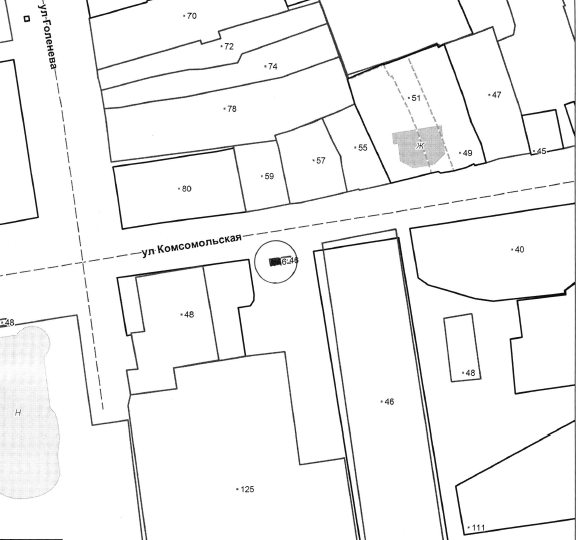 Хозяйствующий субъект:					           	       КомитетПриложение 2к Договору от __.   .2017 №Типовой эскизный проект нестационарного торгового объекта на территории города Ставрополя – киоска по ремонту обувиХозяйствующий субъект:					           	       КомитетПриложение 3                                                                         к Договору от __.   .2017 №ПЕРЕДАТОЧНЫЙ АКТместа размещения нестационарного торгового объекта на территории города Ставрополя – киоска по ремонту обуви г. Ставрополь                             	       		      «___» ___________20__ г.__________________________________________________________________в лице ____________________________________________________________,                                                                                (должность, Ф.И.О.)действующего на основании _______________________, именуемое в дальнейшем «Хозяйствующий субъект», с одной стороны, и комитет муниципального заказа и торговли администрации города Ставрополя в лице руководителя______________________________________________________,действующий на основании _________________________________________, именуемый в дальнейшем «Комитет», с другой стороны, а вместе именуемые «Стороны», руководствуясь положениями Договора, приложениями к нему,    а также конкурсной документацией, подписали настоящий акт                                  о нижеследующем:Комитет передает, а Хозяйствующий субъект принимает место для размещения киоска по ремонту обуви на территории города Ставрополя                 по адресу: город Ставрополь, улица Комсомольская, 46, площадью ___ кв.м. в соответствии с условиями Договора и ситуационным планом, являющимся Приложением 1 к Договору.Место для размещения киоска по ремонту обуви передано Хозяйствующему субъекту в состоянии, соответствующем требованиям действующего законодательства Российской Федерации, и нормативных правовых актов города Ставрополя. Претензий к предоставленному месту размещения киоска по ремонту обуви Хозяйствующий субъект не имеет.Настоящий акт составлен в двух экземплярах, по одному для каждой из Сторон. Хозяйствующий субъект:					           	       КомитетПриложение 4                                                                                 к Договору от __.__.2017 №Расчет платы за право размещения киоска по ремонту обуви на территории города Ставрополя за весь период его размещения (установки)Хозяйствующий субъект:					           	       КомитетЛот № 2ПРОЕКТ ДОГОВОРАна право размещения нестационарного торгового объекта на территории города Ставрополяг. Ставрополь 							     __ _________20__ г.________________________________________________________________(полное наименование победителя конкурсного отбора)в лице ___________________________________________________________,(должность, Ф.И.О.)действующего на основании_________________________________________, именуемое (ый) в дальнейшем «Хозяйствующий субъект», с одной стороны, и комитет муниципального заказа и торговли администрации города Ставрополя, в лице руководителя____________________________________,действующего на основании Положения, именуемый в дальнейшем «Комитет», с другой стороны, а вместе именуемые «Стороны»,                            по результатам проведения конкурсного отбора на право размещения нестационарных торговых объектов на территории города Ставрополя   (далее – конкурсный отбор) в соответствии с приказом руководителя Комитета от __.__.2017 № ___ о проведении конкурсного отбора и на основании протокола конкурсного отбора от _____№ ____ заключили настоящий договор (далее – Договор) о нижеследующем:1. Предмет Договора.1.1. Комитет предоставляет Хозяйствующему субъекту право разместить киоск по ремонту обуви (далее – Объект) по адресу:                      г. Ставрополь, улица Маяковского, 16, согласно ситуационному плану по лоту № 2 «Размещение киоска по ремонту обуви на территории города Ставрополя по адресу: город Ставрополь, улица Маяковского, 16» (Приложение 1) и типовому эскизному проекту нестационарного торгового объекта (Приложение 2), а Хозяйствующий субъект обязуется разместить и обеспечить в течение всего срока действия Договора функционирование Объекта на условиях и в порядке, предусмотренных Договором, законодательством Российской Федерации и нормативными правовыми актами города Ставрополя.1.2 Договор является подтверждением права Хозяйствующего субъекта на осуществление торговой деятельности в месте, установленном Схемой размещения нестационарных торговых объектов на территории города Ставрополя, утвержденной решением Ставропольской городской Думы                     от 24.12.2015 № 802 (далее – Схема), и пунктом 1.1 Договора.1.3. Период размещения Объекта устанавливается с 01.06.2017                      по 31.12.2020 согласно передаточному акту (Приложение 3). 2. Плата за право размещения Объекта и порядок расчетов.2.1. Размер платы за право размещения Объекта за весь период его размещения (установки) (далее – размер платы) составляет ___________________________________.2.2. Плата за право размещения Объекта начисляется с 01.06.2017.2.3. Первоначальный платеж вносится Хозяйствующим субъектом в течение десяти рабочих дней со дня подписания Комитетом и Хозяйствующим субъектом Договора. Далее плата за право размещения Объекта вносится Хозяйствующим субъектом ежегодно равными частями в срок до 01 марта согласно Приложению 4.2.4. Платеж осуществляется путем перечисления денежных средств в доход бюджета города Ставрополя по следующим реквизитам: УФК по СК (комитет муниципального заказа и торговли администрации города Ставрополя) ИНН 2636023448 КПП 263601001 р/с 40101810300000010005 в Отделение Ставрополь г. Ставрополь БИК 040702001 КБК 60511502040040000140 ОКТМО 07701000.2.5. Размер платы за право размещения Объекта не может быть изменен по соглашению сторон.2.6. Неиспользование места размещения Объекта не является основанием для невнесения платы за право размещения Объекта за весь период размещения (установки).3. Права и обязанности Сторон.3.1. Хозяйствующий субъект имеет право:3.1.1. Использовать (разместить) Объект по местоположению                          в соответствии с пунктом 1.1 Договора.3.1.2. Использовать Объект для осуществления торговой деятельности  в соответствии с требованиями законодательства Российской Федерации и нормативными правовыми актами города Ставрополя.3.1.3. В случае изменения градостроительной ситуации на территории города Ставрополя переместить Объект с места его размещения                              на компенсационное место размещения.3.2. Хозяйствующий субъект обязан:	3.2.1. Своевременно вносить плату за право размещения Объекта                   в доход бюджета города Ставрополя.3.2.2. Сохранять вид и специализацию, местоположение и размеры Объекта в течение установленного пунктом 1.3 Договора периодом размещения.3.2.3. Обеспечивать функционирование Объекта в соответствии                       с требованиями Договора, конкурсной документации по проведению конкурсного отбора на право размещения нестационарных торговых объектов на территории города Ставрополя, действующего законодательства Российской Федерации, и нормативных правовых актов города Ставрополя.	3.2.4. Установить Объект в соответствии с типовым эскизным проектом нестационарного торгового объекта согласно Приложению 2 в период с       01 июня 2017 года.3.2.5. Обеспечить соблюдение санитарных норм и правил, вывоз мусора и иных отходов от использования Объекта.3.2.6. Соблюдать при размещении Объекта требования градостроительных регламентов, правил благоустройства, строительных, экологических, санитарно-гигиенических, противопожарных и иных правил, нормативов.3.2.7. Использовать Объект способами, которые не должны наносить вред окружающей среде.3.2.8. Не допускать загрязнение, захламление места размещения Объекта.3.2.9. Не допускать передачу прав по Договору третьим лицам.3.2.10. Обеспечить демонтаж и вывоз Объекта с места его размещения за счет собственных средств и привести место размещения в первоначальное состояние в течение 3 (трех) дней с момента окончания срока действия Договора, либо в случае досрочного прекращения действия Договора.В случае если Объект конструктивно объединен с другими нестационарными торговыми объектами, обеспечить демонтаж Объекта без ущерба другим нестационарным торговым объектам.3.2.11. При наличии обременений места расположения Объекта инженерными сетями в случае возникновения технической необходимости, либо по требованию соответствующей ресурсоснабжающей организации обеспечить демонтаж и вывоз Объекта с места его размещения за счет собственных средств на компенсационное место в течение 3 (трех) дней с момента получения уведомления о необходимости демонтажа Объекта.В случае если Объект конструктивно объединен с другими нестационарными торговыми объектами, обеспечить демонтаж Объекта без ущерба другим нестационарным торговым объектам.3.3. Комитет имеет право:3.3.1. В любое время действия Договора проверять соблюдение Хозяйствующим субъектом условий Договора на месте размещения Объекта.3.3.2. Требовать расторжения Договора в случае, если Хозяйствующий субъект размещает Объект не в соответствии с его видом, специализацией, периодом размещения, Схемой и иными существенными условиями Договора.3.3.3. В случае отказа Хозяйствующего субъекта демонтировать и вывезти Объект при прекращении Договора в установленном порядке, либо в случае наступления событий, указанных в пункте 3.2.11 Договора самостоятельно осуществить указанные действия за счет Хозяйствующего субъекта и обеспечить ответственное хранение Объекта. 3.3.4. В случае изменения градостроительной ситуации переместить Объект с места его размещения на компенсационное место размещения.3.4. Комитет обязан предоставить Хозяйствующему субъекту право на размещение Объекта в соответствии с условиями Договора.4. Срок действия Договора.4.1. Договор действует с момента его подписания Сторонами и до окончания периода размещения Объекта, устанавливаемого в соответствии с пунктом 1.3 Договора, а в части исполнения обязательств по оплате – до момента исполнения таких обязательств.4.2. Хозяйствующий субъект вправе в любое время отказаться                        от Договора, предупредив об этом Комитет не менее чем за 10 дней. Комитет вправе расторгнуть договор в одностороннем порядке в случаях, указанных в подпункте 3 пункта 6.3 Договора.5. Ответственность Сторон.5.1. В случае неисполнения или ненадлежащего исполнения обязательств по Договору Стороны несут ответственность в соответствии с действующим законодательством Российской Федерации.5.2. За нарушение срока внесения платы за право размещения Объекта за весь период его размещения (установки) Хозяйствующий субъект оплачивает пеню в размере 1/300 от ставки рефинансирования за каждый день просрочки от не уплаченной в срок суммы (начиная со следующего дня после истечения срока исполнения обязательства по договору).6. Изменение и прекращение Договора.6.1. По соглашению Сторон Договор может быть изменен. При этом не допускается изменение существенных условий Договора, которыми являются:1) основание заключения Договора;2) размер платы, за которую победитель конкурсного отбора (единственный участник конкурсного отбора) приобрел право на заключение Договора, а также порядок и сроки ее внесения;3) адрес размещения (за исключением случая, предусмотренного пунктом 6.4 Договора), площадь, вид, специализация, период размещения Объекта;4) срок действия Договора;5) ответственность Сторон.6.2. Внесение изменений в Договор осуществляется путем заключения дополнительного соглашения к Договору, подписываемого Сторонами.6.3. Договор расторгается в случаях:1) прекращения осуществления торговой деятельности Хозяйствующим субъектом по его инициативе;2) ликвидации Хозяйствующего субъекта, в соответствии с гражданским законодательством Российской Федерации;3) в одностороннем порядке при подтвержденном документально нарушении Хозяйствующим субъектом существенных условий Договора, указанных в пункте 6.1 Договора, а также при отказе Хозяйствующего субъекта подписать передаточный акт в соответствии с пунктом 1.3 Договора	4) по соглашению Сторон;6.4. В Договор могут быть внесены изменения в случае перемещения Объекта с места его размещения на компенсационное место размещения.7. Заключительные положения.7.1. Любые споры, возникающие из Договора или в связи с ним, разрешаются Сторонами путем ведения переговоров, а в случае не достижения согласия передаются на рассмотрение арбитражного суда в установленном законодательством Российской Федерации порядке.7.2. Договор составлен в 2-х экземплярах, имеющих одинаковую юридическую силу, по одному для каждой из Сторон, один из которых хранится в Комитете не менее 3 лет с момента его подписания Сторонами.7.3. Приложения к Договору составляют его неотъемлемую часть.8. Реквизиты и подписи Сторон.Приложение 1  к Договору от __.   .2017 №Ситуационный план размещения нестационарного торгового объекта на территории города Ставрополя по лоту № 2: «Размещение киоска по ремонту обуви на территории города Ставрополя по адресу: город Ставрополь, улица Маяковского, 16».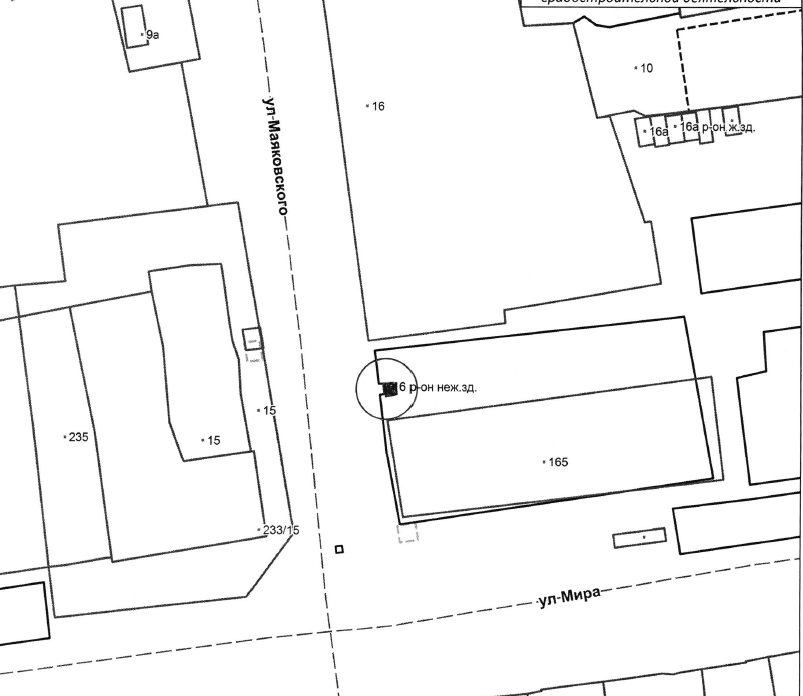 Хозяйствующий субъект:					           	       КомитетПриложение 2к Договору от __.   .2017 №Типовой эскизный проект нестационарного торгового объекта на территории города Ставрополя – киоска по ремонту обувиХозяйствующий субъект:					           	       КомитетПриложение 3                                                                         к Договору от __.   .2017 №ПЕРЕДАТОЧНЫЙ АКТместа размещения нестационарного торгового объекта на территории города Ставрополя – киоска по ремонту обувиг. Ставрополь                             	       		      «___» ___________20__ г.__________________________________________________________________в лице ____________________________________________________________,                                                                                (должность, Ф.И.О.)действующего на основании _______________________, именуемое в дальнейшем «Хозяйствующий субъект», с одной стороны, и комитет муниципального заказа и торговли администрации города Ставрополя в лице руководителя______________________________________________________,действующий на основании _________________________________________, именуемый в дальнейшем «Комитет», с другой стороны, а вместе именуемые «Стороны», руководствуясь положениями Договора, приложениями к нему, а также конкурсной документацией, подписали настоящий акт о нижеследующем:Комитет передает, а Хозяйствующий субъект принимает место для размещения киоска по ремонту обуви по адресу: г. Ставрополь,                          улица Маяковского, 16, площадью ___ кв.м. в соответствии с условиями Договора и ситуационным планом, являющимся Приложением 1 к Договору.Место для размещения киоска по ремонту обуви передано Хозяйствующему субъекту в состоянии, соответствующем требованиям действующего законодательства Российской Федерации, и нормативных правовых актов города Ставрополя. Претензий к предоставленному месту размещения киоска по ремонту обуви Хозяйствующий субъект не имеет.Настоящий акт составлен в двух экземплярах, по одному для каждой из Сторон. Хозяйствующий субъект:					           	       КомитетПриложение 4                                                                                 к Договору от __.__.2017 №Расчет платы за право размещения киоска по ремонту обуви на территории города Ставрополя за весь период его размещения (установки)Хозяйствующий субъект:					           	       КомитетЛот № 3ПРОЕКТ ДОГОВОРАна право размещения нестационарного торгового объекта на территории города Ставрополяг. Ставрополь 							     __ _________20__ г.________________________________________________________________(полное наименование победителя конкурсного отбора)в лице ___________________________________________________________,(должность, Ф.И.О.)действующего на основании_________________________________________, именуемое (ый) в дальнейшем «Хозяйствующий субъект», с одной стороны, и комитет муниципального заказа и торговли администрации города Ставрополя, в лице руководителя____________________________________,действующего на основании Положения, именуемый в дальнейшем «Комитет», с другой стороны, а вместе именуемые «Стороны»,                            по результатам проведения конкурсного отбора на право размещения нестационарных торговых объектов на территории города Ставрополя   (далее – конкурсный отбор) в соответствии с приказом руководителя Комитета от __.__.2017 № ___ о проведении конкурсного отбора и на основании протокола конкурсного отбора от _____№ ____ заключили настоящий договор (далее – Договор) о нижеследующем:1. Предмет Договора.1.1. Комитет предоставляет Хозяйствующему субъекту право разместить павильон по ремонту обуви (далее – Объект) по адресу:                      г. Ставрополь, переулок Макарова, 16 согласно ситуационному плану по лоту № 3 «Размещение павильона по ремонту обуви на территории города Ставрополя по адресу: город Ставрополь, переулок Макарова, 16» (Приложение 1) и типовому эскизному проекту нестационарного торгового объекта (Приложение 2), а Хозяйствующий субъект обязуется разместить и обеспечить в течение всего срока действия Договора функционирование Объекта на условиях и в порядке, предусмотренных Договором, законодательством Российской Федерации и нормативными правовыми актами города Ставрополя.1.2 Договор является подтверждением права Хозяйствующего субъекта на осуществление торговой деятельности в месте, установленном Схемой размещения нестационарных торговых объектов на территории города Ставрополя, утвержденной решением Ставропольской городской Думы                     от 24.12.2015 № 802 (далее – Схема), и пунктом 1.1 Договора.1.3. Период размещения Объекта устанавливается с 01.06.2017                      по 31.12.2020 согласно передаточному акту (Приложение 3). 2. Плата за право размещения Объекта и порядок расчетов.2.1. Размер платы за право размещения Объекта за весь период его размещения (установки) (далее – размер платы) составляет ___________________________________.2.2. Плата за право размещения Объекта начисляется с 01.06.2017.2.3. Первоначальный платеж вносится Хозяйствующим субъектом в течение десяти рабочих дней со дня подписания Комитетом и Хозяйствующим субъектом Договора. Далее плата за право размещения Объекта вносится Хозяйствующим субъектом ежегодно равными частями в срок до 01 марта согласно Приложению 4.2.4. Платеж осуществляется путем перечисления денежных средств в доход бюджета города Ставрополя по следующим реквизитам: УФК по СК (комитет муниципального заказа и торговли администрации города Ставрополя) ИНН 2636023448 КПП 263601001 р/с 40101810300000010005 в Отделение Ставрополь г. Ставрополь БИК 040702001 КБК 60511502040040000140 ОКТМО 07701000.2.5. Размер платы за право размещения Объекта не может быть изменен по соглашению сторон.2.6. Неиспользование места размещения Объекта не является основанием для невнесения платы за право размещения Объекта за весь период размещения (установки).3. Права и обязанности Сторон.3.1. Хозяйствующий субъект имеет право:3.1.1. Использовать (разместить) Объект по местоположению                          в соответствии с пунктом 1.1 Договора.3.1.2. Использовать Объект для осуществления торговой деятельности  в соответствии с требованиями законодательства Российской Федерации и нормативными правовыми актами города Ставрополя.3.1.3. В случае изменения градостроительной ситуации на территории города Ставрополя переместить Объект с места его размещения                              на компенсационное место размещения.3.2. Хозяйствующий субъект обязан:	3.2.1. Своевременно вносить плату за право размещения Объекта                   в доход бюджета города Ставрополя.3.2.2. Сохранять вид и специализацию, местоположение и размеры Объекта в течение установленного пунктом 1.3 Договора периодом размещения.3.2.3. Обеспечивать функционирование Объекта в соответствии                       с требованиями Договора, конкурсной документации по проведению конкурсного отбора на право размещения нестационарных торговых объектов на территории города Ставрополя, действующего законодательства Российской Федерации, и нормативных правовых актов города Ставрополя.	3.2.4. Установить Объект в соответствии с типовым эскизным проектом нестационарного торгового объекта согласно Приложению 2 в период с       01 июня 2017 года.3.2.5. Обеспечить соблюдение санитарных норм и правил, вывоз мусора и иных отходов от использования Объекта.3.2.6. Соблюдать при размещении Объекта требования градостроительных регламентов, правил благоустройства, строительных, экологических, санитарно-гигиенических, противопожарных и иных правил, нормативов.3.2.7. Использовать Объект способами, которые не должны наносить вред окружающей среде.3.2.8. Не допускать загрязнение, захламление места размещения Объекта.3.2.9. Не допускать передачу прав по Договору третьим лицам.3.2.10. Обеспечить демонтаж и вывоз Объекта с места его размещения за счет собственных средств и привести место размещения в первоначальное состояние в течение 3 (трех) дней с момента окончания срока действия Договора, либо в случае досрочного прекращения действия Договора.В случае если Объект конструктивно объединен с другими нестационарными торговыми объектами, обеспечить демонтаж Объекта без ущерба другим нестационарным торговым объектам.3.2.11. При наличии обременений места расположения Объекта инженерными сетями в случае возникновения технической необходимости, либо по требованию соответствующей ресурсоснабжающей организации обеспечить демонтаж и вывоз Объекта с места его размещения за счет собственных средств на компенсационное место в течение 3 (трех) дней с момента получения уведомления о необходимости демонтажа Объекта.В случае если Объект конструктивно объединен с другими нестационарными торговыми объектами, обеспечить демонтаж Объекта без ущерба другим нестационарным торговым объектам.3.3. Комитет имеет право:3.3.1. В любое время действия Договора проверять соблюдение Хозяйствующим субъектом условий Договора на месте размещения Объекта.3.3.2. Требовать расторжения Договора в случае, если Хозяйствующий субъект размещает Объект не в соответствии с его видом, специализацией, периодом размещения, Схемой и иными существенными условиями Договора.3.3.3. В случае отказа Хозяйствующего субъекта демонтировать и вывезти Объект при прекращении Договора в установленном порядке, либо в случае наступления событий, указанных в пункте 3.2.11 Договора самостоятельно осуществить указанные действия за счет Хозяйствующего субъекта и обеспечить ответственное хранение Объекта. 3.3.4. В случае изменения градостроительной ситуации переместить Объект с места его размещения на компенсационное место размещения.3.4. Комитет обязан предоставить Хозяйствующему субъекту право на размещение Объекта в соответствии с условиями Договора.4. Срок действия Договора.4.1. Договор действует с момента его подписания Сторонами и до окончания периода размещения Объекта, устанавливаемого в соответствии с пунктом 1.3 Договора, а в части исполнения обязательств по оплате – до момента исполнения таких обязательств.4.2. Хозяйствующий субъект вправе в любое время отказаться                        от Договора, предупредив об этом Комитет не менее чем за 10 дней. Комитет вправе расторгнуть договор в одностороннем порядке в случаях, указанных в подпункте 3 пункта 6.3 Договора.5. Ответственность Сторон.5.1. В случае неисполнения или ненадлежащего исполнения обязательств по Договору Стороны несут ответственность в соответствии с действующим законодательством Российской Федерации.5.2. За нарушение срока внесения платы за право размещения Объекта за весь период его размещения (установки) Хозяйствующий субъект оплачивает пеню в размере 1/300 от ставки рефинансирования за каждый день просрочки от не уплаченной в срок суммы (начиная со следующего дня после истечения срока исполнения обязательства по договору).6. Изменение и прекращение Договора.6.1. По соглашению Сторон Договор может быть изменен. При этом не допускается изменение существенных условий Договора, которыми являются:1) основание заключения Договора;2) размер платы, за которую победитель конкурсного отбора (единственный участник конкурсного отбора) приобрел право на заключение Договора, а также порядок и сроки ее внесения;3) адрес размещения (за исключением случая, предусмотренного пунктом 6.4 Договора), площадь, вид, специализация, период размещения Объекта;4) срок действия Договора;5) ответственность Сторон.6.2. Внесение изменений в Договор осуществляется путем заключения дополнительного соглашения к Договору, подписываемого Сторонами.6.3. Договор расторгается в случаях:1) прекращения осуществления торговой деятельности Хозяйствующим субъектом по его инициативе;2) ликвидации Хозяйствующего субъекта, в соответствии с гражданским законодательством Российской Федерации;3) в одностороннем порядке при подтвержденном документально нарушении Хозяйствующим субъектом существенных условий Договора, указанных в пункте 6.1 Договора, а также при отказе Хозяйствующего субъекта подписать передаточный акт в соответствии с пунктом 1.3 Договора	4) по соглашению Сторон;6.4. В Договор могут быть внесены изменения в случае перемещения Объекта с места его размещения на компенсационное место размещения.7. Заключительные положения.7.1. Любые споры, возникающие из Договора или в связи с ним, разрешаются Сторонами путем ведения переговоров, а в случае не достижения согласия передаются на рассмотрение арбитражного суда в установленном законодательством Российской Федерации порядке.7.2. Договор составлен в 2-х экземплярах, имеющих одинаковую юридическую силу, по одному для каждой из Сторон, один из которых хранится в Комитете не менее 3 лет с момента его подписания Сторонами.7.3. Приложения к Договору составляют его неотъемлемую часть.8. Реквизиты и подписи Сторон.Приложение 1  к Договору от __.   .2017 №Ситуационный план размещения нестационарного торгового объекта на территории города Ставрополя по лоту № 3: «Размещение киоска по ремонту обуви по адресу: г. Ставрополь, переулок Макарова, 16».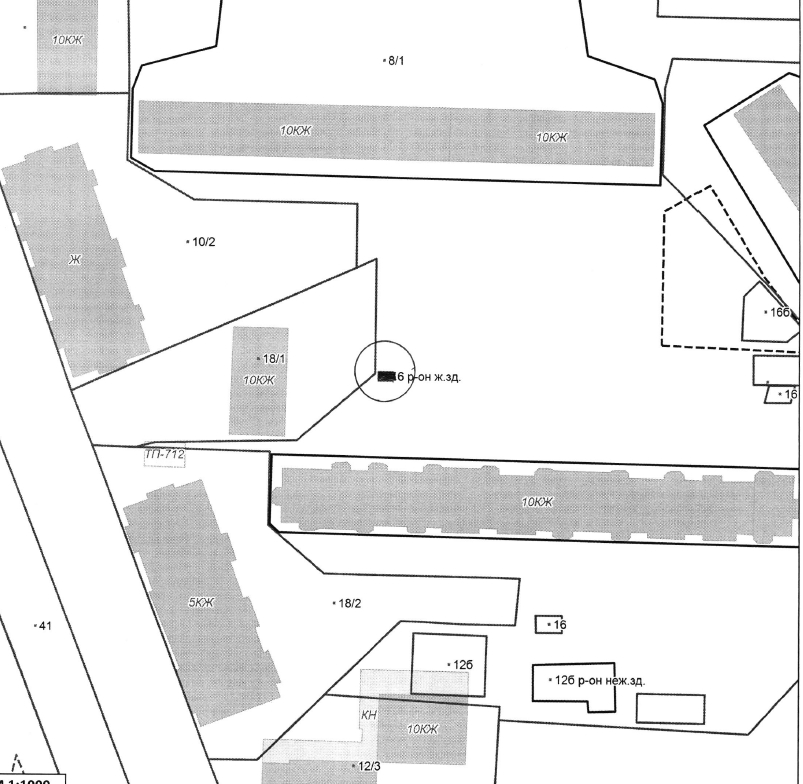 Хозяйствующий субъект:					           	       КомитетПриложение 2к Договору от __.   .2017 №Типовой эскизный проект нестационарного торгового объекта на территории города Ставрополя – павильона по ремонту обувиХозяйствующий субъект:					           	       КомитетПриложение 3                                                                         к Договору от __.   .2017 №ПЕРЕДАТОЧНЫЙ АКТместа размещения нестационарного торгового объекта на территории города Ставрополя – павильона по ремонту обувиг. Ставрополь                             	       		      «___» ___________20__ г.__________________________________________________________________в лице ____________________________________________________________,                                                                                (должность, Ф.И.О.)действующего на основании _______________________, именуемое в дальнейшем «Хозяйствующий субъект», с одной стороны, и комитет муниципального заказа и торговли администрации города Ставрополя в лице руководителя______________________________________________________,действующий на основании _________________________________________, именуемый в дальнейшем «Комитет», с другой стороны, а вместе именуемые «Стороны», руководствуясь положениями Договора, приложениями к нему, а также конкурсной документацией, подписали настоящий акт о нижеследующем:Комитет передает, а Хозяйствующий субъект принимает место для размещения павильона по ремонту обуви по адресу: г. Ставрополь, переулок Макарова, 16, площадью ___ кв.м. в соответствии с условиями Договора и ситуационным планом, являющимся Приложением 1 к Договору.Место для размещения киоска по ремонту обуви передано Хозяйствующему субъекту в состоянии, соответствующем требованиям действующего законодательства Российской Федерации, и нормативных правовых актов города Ставрополя. Претензий к предоставленному месту размещения киоска по ремонту обуви Хозяйствующий субъект не имеет.Настоящий акт составлен в двух экземплярах, по одному для каждой из Сторон. Хозяйствующий субъект:					           	       КомитетПриложение 4                                                                                 к Договору от __.__.2017 №Расчет платы за право размещения киоска по ремонту обуви на территории города Ставрополя за весь период его размещения (установки)Хозяйствующий субъект:					           	       КомитетЛот № 4ПРОЕКТ ДОГОВОРАна право размещения нестационарного торгового объекта на территории города Ставрополяг. Ставрополь 							     __ _________20__ г.________________________________________________________________(полное наименование победителя конкурсного отбора)в лице ___________________________________________________________,(должность, Ф.И.О.)действующего на основании_________________________________________, именуемое (ый) в дальнейшем «Хозяйствующий субъект», с одной стороны, и комитет муниципального заказа и торговли администрации города Ставрополя, в лице руководителя____________________________________,действующего на основании Положения, именуемый в дальнейшем «Комитет», с другой стороны, а вместе именуемые «Стороны»,                            по результатам проведения конкурсного отбора на право размещения нестационарных торговых объектов на территории города Ставрополя   (далее – конкурсный отбор) в соответствии с приказом руководителя Комитета от __.__.2017 № ___ о проведении конкурсного отбора и на основании протокола конкурсного отбора от _____№ ____ заключили настоящий договор (далее – Договор) о нижеследующем:1. Предмет Договора.1.1. Комитет предоставляет Хозяйствующему субъекту право разместить киоск по ремонту обуви (далее – Объект) по адресу:                      г. Ставрополь, улица Репина, 198, согласно ситуационному плану по лоту № 4 «Размещение киоска по ремонту обуви на территории города Ставрополя по адресу: город Ставрополь, улица Репина, 198» (Приложение 1) и типовому эскизному проекту нестационарного торгового объекта (Приложение 2), а Хозяйствующий субъект обязуется разместить и обеспечить в течение всего срока действия Договора функционирование Объекта на условиях и в порядке, предусмотренных Договором, законодательством Российской Федерации и нормативными правовыми актами города Ставрополя.1.2 Договор является подтверждением права Хозяйствующего субъекта на осуществление торговой деятельности в месте, установленном Схемой размещения нестационарных торговых объектов на территории города Ставрополя, утвержденной решением Ставропольской городской Думы                     от 24.12.2015 № 802 (далее – Схема), и пунктом 1.1 Договора.1.3. Период размещения Объекта устанавливается с 01.06.2017                      по 31.12.2020 согласно передаточному акту (Приложение 3). 2. Плата за право размещения Объекта и порядок расчетов.2.1. Размер платы за право размещения Объекта за весь период его размещения (установки) (далее – размер платы) составляет ___________________________________.2.2. Плата за право размещения Объекта начисляется с 01.06.2017.2.3. Первоначальный платеж вносится Хозяйствующим субъектом в течение десяти рабочих дней со дня подписания Комитетом и Хозяйствующим субъектом Договора. Далее плата за право размещения Объекта вносится Хозяйствующим субъектом ежегодно равными частями в срок до 01 марта согласно Приложению 4.2.4. Платеж осуществляется путем перечисления денежных средств в доход бюджета города Ставрополя по следующим реквизитам: УФК по СК (комитет муниципального заказа и торговли администрации города Ставрополя) ИНН 2636023448 КПП 263601001 р/с 40101810300000010005 в Отделение Ставрополь г. Ставрополь БИК 040702001 КБК 60511502040040000140 ОКТМО 07701000.2.5. Размер платы за право размещения Объекта не может быть изменен по соглашению сторон.2.6. Неиспользование места размещения Объекта не является основанием для невнесения платы за право размещения Объекта за весь период размещения (установки).3. Права и обязанности Сторон.3.1. Хозяйствующий субъект имеет право:3.1.1. Использовать (разместить) Объект по местоположению                          в соответствии с пунктом 1.1 Договора.3.1.2. Использовать Объект для осуществления торговой деятельности  в соответствии с требованиями законодательства Российской Федерации и нормативными правовыми актами города Ставрополя.3.1.3. В случае изменения градостроительной ситуации на территории города Ставрополя переместить Объект с места его размещения                              на компенсационное место размещения.3.2. Хозяйствующий субъект обязан:	3.2.1. Своевременно вносить плату за право размещения Объекта                   в доход бюджета города Ставрополя.3.2.2. Сохранять вид и специализацию, местоположение и размеры Объекта в течение установленного пунктом 1.3 Договора периодом размещения.3.2.3. Обеспечивать функционирование Объекта в соответствии                       с требованиями Договора, конкурсной документации по проведению конкурсного отбора на право размещения нестационарных торговых объектов на территории города Ставрополя, действующего законодательства Российской Федерации, и нормативных правовых актов города Ставрополя.	3.2.4. Установить Объект в соответствии с типовым эскизным проектом нестационарного торгового объекта согласно Приложению 2 в период с       01 июня 2017 года.3.2.5. Обеспечить соблюдение санитарных норм и правил, вывоз мусора и иных отходов от использования Объекта.3.2.6. Соблюдать при размещении Объекта требования градостроительных регламентов, правил благоустройства, строительных, экологических, санитарно-гигиенических, противопожарных и иных правил, нормативов.3.2.7. Использовать Объект способами, которые не должны наносить вред окружающей среде.3.2.8. Не допускать загрязнение, захламление места размещения Объекта.3.2.9. Не допускать передачу прав по Договору третьим лицам.3.2.10. Обеспечить демонтаж и вывоз Объекта с места его размещения за счет собственных средств и привести место размещения в первоначальное состояние в течение 3 (трех) дней с момента окончания срока действия Договора, либо в случае досрочного прекращения действия Договора.В случае если Объект конструктивно объединен с другими нестационарными торговыми объектами, обеспечить демонтаж Объекта без ущерба другим нестационарным торговым объектам.3.2.11. При наличии обременений места расположения Объекта инженерными сетями в случае возникновения технической необходимости, либо по требованию соответствующей ресурсоснабжающей организации обеспечить демонтаж и вывоз Объекта с места его размещения за счет собственных средств на компенсационное место в течение 3 (трех) дней с момента получения уведомления о необходимости демонтажа Объекта.В случае если Объект конструктивно объединен с другими нестационарными торговыми объектами, обеспечить демонтаж Объекта без ущерба другим нестационарным торговым объектам.3.3. Комитет имеет право:3.3.1. В любое время действия Договора проверять соблюдение Хозяйствующим субъектом условий Договора на месте размещения Объекта.3.3.2. Требовать расторжения Договора в случае, если Хозяйствующий субъект размещает Объект не в соответствии с его видом, специализацией, периодом размещения, Схемой и иными существенными условиями Договора.3.3.3. В случае отказа Хозяйствующего субъекта демонтировать и вывезти Объект при прекращении Договора в установленном порядке, либо в случае наступления событий, указанных в пункте 3.2.11 Договора самостоятельно осуществить указанные действия за счет Хозяйствующего субъекта и обеспечить ответственное хранение Объекта. 3.3.4. В случае изменения градостроительной ситуации переместить Объект с места его размещения на компенсационное место размещения.3.4. Комитет обязан предоставить Хозяйствующему субъекту право на размещение Объекта в соответствии с условиями Договора.4. Срок действия Договора.4.1. Договор действует с момента его подписания Сторонами и до окончания периода размещения Объекта, устанавливаемого в соответствии с пунктом 1.3 Договора, а в части исполнения обязательств по оплате – до момента исполнения таких обязательств.4.2. Хозяйствующий субъект вправе в любое время отказаться                        от Договора, предупредив об этом Комитет не менее чем за 10 дней. Комитет вправе расторгнуть договор в одностороннем порядке в случаях, указанных в подпункте 3 пункта 6.3 Договора.5. Ответственность Сторон.5.1. В случае неисполнения или ненадлежащего исполнения обязательств по Договору Стороны несут ответственность в соответствии с действующим законодательством Российской Федерации.5.2. За нарушение срока внесения платы за право размещения Объекта за весь период его размещения (установки) Хозяйствующий субъект оплачивает пеню в размере 1/300 от ставки рефинансирования за каждый день просрочки от не уплаченной в срок суммы (начиная со следующего дня после истечения срока исполнения обязательства по договору).6. Изменение и прекращение Договора.6.1. По соглашению Сторон Договор может быть изменен. При этом не допускается изменение существенных условий Договора, которыми являются:1) основание заключения Договора;2) размер платы, за которую победитель конкурсного отбора (единственный участник конкурсного отбора) приобрел право на заключение Договора, а также порядок и сроки ее внесения;3) адрес размещения (за исключением случая, предусмотренного пунктом 6.4 Договора), площадь, вид, специализация, период размещения Объекта;4) срок действия Договора;5) ответственность Сторон.6.2. Внесение изменений в Договор осуществляется путем заключения дополнительного соглашения к Договору, подписываемого Сторонами.6.3. Договор расторгается в случаях:1) прекращения осуществления торговой деятельности Хозяйствующим субъектом по его инициативе;2) ликвидации Хозяйствующего субъекта, в соответствии с гражданским законодательством Российской Федерации;3) в одностороннем порядке при подтвержденном документально нарушении Хозяйствующим субъектом существенных условий Договора, указанных в пункте 6.1 Договора, а также при отказе Хозяйствующего субъекта подписать передаточный акт в соответствии с пунктом 1.3 Договора	4) по соглашению Сторон;6.4. В Договор могут быть внесены изменения в случае перемещения Объекта с места его размещения на компенсационное место размещения.7. Заключительные положения.7.1. Любые споры, возникающие из Договора или в связи с ним, разрешаются Сторонами путем ведения переговоров, а в случае не достижения согласия передаются на рассмотрение арбитражного суда в установленном законодательством Российской Федерации порядке.7.2. Договор составлен в 2-х экземплярах, имеющих одинаковую юридическую силу, по одному для каждой из Сторон, один из которых хранится в Комитете не менее 3 лет с момента его подписания Сторонами.7.3. Приложения к Договору составляют его неотъемлемую часть.8. Реквизиты и подписи Сторон.Приложение 1  к Договору от __.   .2017 №Ситуационный план размещения нестационарного торгового объекта на территории города Ставрополя по лоту № 4: «Размещение киоска по ремонту обуви по адресу: г. Ставрополь, улица Репина, 198».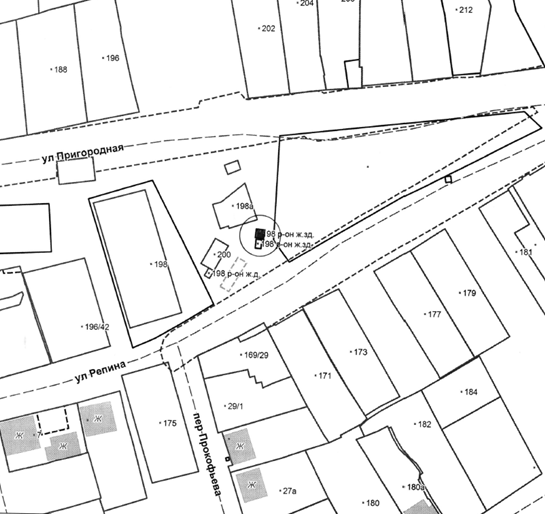 Хозяйствующий субъект:					           	       КомитетПриложение 2к Договору от __.   .2017 №Типовой эскизный проект нестационарного торгового объекта на территории города Ставрополя – киоска по ремонту обувиХозяйствующий субъект:					           	       КомитетПриложение 3                                                                         к Договору от __.   .2017 №ПЕРЕДАТОЧНЫЙ АКТместа размещения нестационарного торгового объекта на территории города Ставрополя – киоска по ремонту обуви г. Ставрополь                             	       		      «___» ___________20__ г.__________________________________________________________________в лице ____________________________________________________________,                                                                                (должность, Ф.И.О.)действующего на основании _______________________, именуемое в дальнейшем «Хозяйствующий субъект», с одной стороны, и комитет муниципального заказа и торговли администрации города Ставрополя в лице руководителя______________________________________________________,действующий на основании _________________________________________, именуемый в дальнейшем «Комитет», с другой стороны, а вместе именуемые «Стороны», руководствуясь положениями Договора, приложениями к нему, а также конкурсной документацией, подписали настоящий акт о нижеследующем:Комитет передает, а Хозяйствующий субъект принимает место для размещения киоска по ремонту обуви по адресу: г. Ставрополь,                        улица Репина, 198, площадью ___ кв.м. в соответствии с условиями Договора и ситуационным планом, являющимся Приложением 1 к Договору.Место для размещения киоска по ремонту обуви передано Хозяйствующему субъекту в состоянии, соответствующем требованиям действующего законодательства Российской Федерации, и нормативных правовых актов города Ставрополя. Претензий к предоставленному месту размещения киоска по ремонту обуви Хозяйствующий субъект не имеет.Настоящий акт составлен в двух экземплярах, по одному для каждой из Сторон. Хозяйствующий субъект:					           	       КомитетПриложение 4                                                                                 к Договору от __.__.2017 №Расчет платы за право размещения киоска по ремонту обуви на территории города Ставрополя за весь период его размещения (установки)Хозяйствующий субъект:					           	       КомитетЛот № 5ПРОЕКТ ДОГОВОРАна право размещения нестационарного торгового объекта на территории города Ставрополяг. Ставрополь 							     __ _________20__ г.________________________________________________________________(полное наименование победителя конкурсного отбора)в лице ___________________________________________________________,(должность, Ф.И.О.)действующего на основании_________________________________________, именуемое (ый) в дальнейшем «Хозяйствующий субъект», с одной стороны, и комитет муниципального заказа и торговли администрации города Ставрополя, в лице руководителя____________________________________,действующего на основании Положения, именуемый в дальнейшем «Комитет», с другой стороны, а вместе именуемые «Стороны»,                            по результатам проведения конкурсного отбора на право размещения нестационарных торговых объектов на территории города Ставрополя   (далее – конкурсный отбор) в соответствии с приказом руководителя Комитета от __.__.2017 № ___ о проведении конкурсного отбора и на основании протокола конкурсного отбора от _____№ ____ заключили настоящий договор (далее – Договор) о нижеследующем:1. Предмет Договора.1.1. Комитет предоставляет Хозяйствующему субъекту право разместить киоск по ремонту обуви (далее – Объект) по адресу:                      г. Ставрополь, переулок Шеболдаева 3/5, согласно ситуационному плану по лоту № 5 «Размещение киоска по ремонту обуви на территории города Ставрополя по адресу: город Ставрополь, переулок Шеболдаева 3/5» (Приложение 1) и типовому эскизному проекту нестационарного торгового объекта (Приложение 2), а Хозяйствующий субъект обязуется разместить и обеспечить в течение всего срока действия Договора функционирование Объекта на условиях и в порядке, предусмотренных Договором, законодательством Российской Федерации и нормативными правовыми актами города Ставрополя.1.2 Договор является подтверждением права Хозяйствующего субъекта на осуществление торговой деятельности в месте, установленном Схемой размещения нестационарных торговых объектов на территории города Ставрополя, утвержденной решением Ставропольской городской Думы                     от 24.12.2015 № 802 (далее – Схема), и пунктом 1.1 Договора.1.3. Период размещения Объекта устанавливается с 01.06.2017                      по 31.12.2020 согласно передаточному акту (Приложение 3). 2. Плата за право размещения Объекта и порядок расчетов.2.1. Размер платы за право размещения Объекта за весь период его размещения (установки) (далее – размер платы) составляет ___________________________________.2.2. Плата за право размещения Объекта начисляется с 01.06.2017.2.3. Первоначальный платеж вносится Хозяйствующим субъектом в течение десяти рабочих дней со дня подписания Комитетом и Хозяйствующим субъектом Договора. Далее плата за право размещения Объекта вносится Хозяйствующим субъектом ежегодно равными частями в срок до 01 марта согласно Приложению 4.2.4. Платеж осуществляется путем перечисления денежных средств в доход бюджета города Ставрополя по следующим реквизитам: УФК по СК (комитет муниципального заказа и торговли администрации города Ставрополя) ИНН 2636023448 КПП 263601001 р/с 40101810300000010005 в Отделение Ставрополь г. Ставрополь БИК 040702001 КБК 60511502040040000140 ОКТМО 07701000.2.5. Размер платы за право размещения Объекта не может быть изменен по соглашению сторон.2.6. Неиспользование места размещения Объекта не является основанием для невнесения платы за право размещения Объекта за весь период размещения (установки).3. Права и обязанности Сторон.3.1. Хозяйствующий субъект имеет право:3.1.1. Использовать (разместить) Объект по местоположению                          в соответствии с пунктом 1.1 Договора.3.1.2. Использовать Объект для осуществления торговой деятельности  в соответствии с требованиями законодательства Российской Федерации и нормативными правовыми актами города Ставрополя.3.1.3. В случае изменения градостроительной ситуации на территории города Ставрополя переместить Объект с места его размещения                              на компенсационное место размещения.3.2. Хозяйствующий субъект обязан:	3.2.1. Своевременно вносить плату за право размещения Объекта                   в доход бюджета города Ставрополя.3.2.2. Сохранять вид и специализацию, местоположение и размеры Объекта в течение установленного пунктом 1.3 Договора периодом размещения.3.2.3. Обеспечивать функционирование Объекта в соответствии                       с требованиями Договора, конкурсной документации по проведению конкурсного отбора на право размещения нестационарных торговых объектов на территории города Ставрополя, действующего законодательства Российской Федерации, и нормативных правовых актов города Ставрополя.	3.2.4. Установить Объект в соответствии с типовым эскизным проектом нестационарного торгового объекта согласно Приложению 2 в период с       01 июня 2017 года.3.2.5. Обеспечить соблюдение санитарных норм и правил, вывоз мусора и иных отходов от использования Объекта.3.2.6. Соблюдать при размещении Объекта требования градостроительных регламентов, правил благоустройства, строительных, экологических, санитарно-гигиенических, противопожарных и иных правил, нормативов.3.2.7. Использовать Объект способами, которые не должны наносить вред окружающей среде.3.2.8. Не допускать загрязнение, захламление места размещения Объекта.3.2.9. Не допускать передачу прав по Договору третьим лицам.3.2.10. Обеспечить демонтаж и вывоз Объекта с места его размещения за счет собственных средств и привести место размещения в первоначальное состояние в течение 3 (трех) дней с момента окончания срока действия Договора, либо в случае досрочного прекращения действия Договора.В случае если Объект конструктивно объединен с другими нестационарными торговыми объектами, обеспечить демонтаж Объекта без ущерба другим нестационарным торговым объектам.3.2.11. При наличии обременений места расположения Объекта инженерными сетями в случае возникновения технической необходимости, либо по требованию соответствующей ресурсоснабжающей организации обеспечить демонтаж и вывоз Объекта с места его размещения за счет собственных средств на компенсационное место в течение 3 (трех) дней с момента получения уведомления о необходимости демонтажа Объекта.В случае если Объект конструктивно объединен с другими нестационарными торговыми объектами, обеспечить демонтаж Объекта без ущерба другим нестационарным торговым объектам.3.3. Комитет имеет право:3.3.1. В любое время действия Договора проверять соблюдение Хозяйствующим субъектом условий Договора на месте размещения Объекта.3.3.2. Требовать расторжения Договора в случае, если Хозяйствующий субъект размещает Объект не в соответствии с его видом, специализацией, периодом размещения, Схемой и иными существенными условиями Договора.3.3.3. В случае отказа Хозяйствующего субъекта демонтировать и вывезти Объект при прекращении Договора в установленном порядке, либо в случае наступления событий, указанных в пункте 3.2.11 Договора самостоятельно осуществить указанные действия за счет Хозяйствующего субъекта и обеспечить ответственное хранение Объекта. 3.3.4. В случае изменения градостроительной ситуации переместить Объект с места его размещения на компенсационное место размещения.3.4. Комитет обязан предоставить Хозяйствующему субъекту право на размещение Объекта в соответствии с условиями Договора.4. Срок действия Договора.4.1. Договор действует с момента его подписания Сторонами и до окончания периода размещения Объекта, устанавливаемого в соответствии с пунктом 1.3 Договора, а в части исполнения обязательств по оплате – до момента исполнения таких обязательств.4.2. Хозяйствующий субъект вправе в любое время отказаться                        от Договора, предупредив об этом Комитет не менее чем за 10 дней. Комитет вправе расторгнуть договор в одностороннем порядке в случаях, указанных в подпункте 3 пункта 6.3 Договора.5. Ответственность Сторон.5.1. В случае неисполнения или ненадлежащего исполнения обязательств по Договору Стороны несут ответственность в соответствии с действующим законодательством Российской Федерации.5.2. За нарушение срока внесения платы за право размещения Объекта за весь период его размещения (установки) Хозяйствующий субъект оплачивает пеню в размере 1/300 от ставки рефинансирования за каждый день просрочки от не уплаченной в срок суммы (начиная со следующего дня после истечения срока исполнения обязательства по договору).6. Изменение и прекращение Договора.6.1. По соглашению Сторон Договор может быть изменен. При этом не допускается изменение существенных условий Договора, которыми являются:1) основание заключения Договора;2) размер платы, за которую победитель конкурсного отбора (единственный участник конкурсного отбора) приобрел право на заключение Договора, а также порядок и сроки ее внесения;3) адрес размещения (за исключением случая, предусмотренного пунктом 6.4 Договора), площадь, вид, специализация, период размещения Объекта;4) срок действия Договора;5) ответственность Сторон.6.2. Внесение изменений в Договор осуществляется путем заключения дополнительного соглашения к Договору, подписываемого Сторонами.6.3. Договор расторгается в случаях:1) прекращения осуществления торговой деятельности Хозяйствующим субъектом по его инициативе;2) ликвидации Хозяйствующего субъекта, в соответствии с гражданским законодательством Российской Федерации;3) в одностороннем порядке при подтвержденном документально нарушении Хозяйствующим субъектом существенных условий Договора, указанных в пункте 6.1 Договора, а также при отказе Хозяйствующего субъекта подписать передаточный акт в соответствии с пунктом 1.3 Договора	4) по соглашению Сторон;6.4. В Договор могут быть внесены изменения в случае перемещения Объекта с места его размещения на компенсационное место размещения.7. Заключительные положения.7.1. Любые споры, возникающие из Договора или в связи с ним, разрешаются Сторонами путем ведения переговоров, а в случае не достижения согласия передаются на рассмотрение арбитражного суда в установленном законодательством Российской Федерации порядке.7.2. Договор составлен в 2-х экземплярах, имеющих одинаковую юридическую силу, по одному для каждой из Сторон, один из которых хранится в Комитете не менее 3 лет с момента его подписания Сторонами.7.3. Приложения к Договору составляют его неотъемлемую часть.8. Реквизиты и подписи Сторон.Приложение 1  к Договору от __.   .2017 №Ситуационный план размещения нестационарного торгового объекта на территории города Ставрополя по лоту № 5: «Размещение киоска по ремонту обуви по адресу: г. Ставрополь, переулок Шеболдаева, 3/5».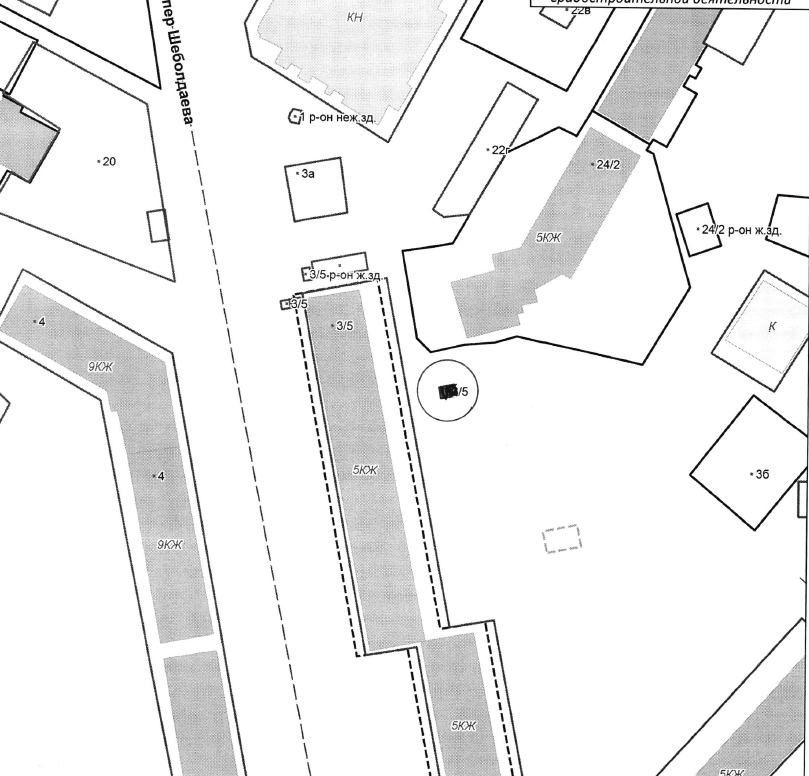 Хозяйствующий субъект:					           	       КомитетПриложение 2к Договору от __.   .2017 №Типовой эскизный проект нестационарного торгового объекта на территории города Ставрополя – киоска по ремонту обувиХозяйствующий субъект:					           	       КомитетПриложение 3                                                                         к Договору от __.   .2017 №ПЕРЕДАТОЧНЫЙ АКТместа размещения нестационарного торгового объекта на территории города Ставрополя – киоска по ремонту обуви г. Ставрополь                             	       		      «___» ___________20__ г.__________________________________________________________________в лице ____________________________________________________________,                                                                                (должность, Ф.И.О.)действующего на основании _______________________, именуемое в дальнейшем «Хозяйствующий субъект», с одной стороны, и комитет муниципального заказа и торговли администрации города Ставрополя в лице руководителя______________________________________________________,действующий на основании _________________________________________, именуемый в дальнейшем «Комитет», с другой стороны, а вместе именуемые «Стороны», руководствуясь положениями Договора, приложениями к нему, а также конкурсной документацией, подписали настоящий акт о нижеследующем:Комитет передает, а Хозяйствующий субъект принимает место для размещения киоска по ремонту обуви по адресу: г. Ставрополь, переулок Шеболдаева, 3/5, площадью ___ кв.м. в соответствии с условиями Договора и ситуационным планом, являющимся Приложением 1 к Договору.Место для размещения киоска по ремонту обуви передано Хозяйствующему субъекту в состоянии, соответствующем требованиям действующего законодательства Российской Федерации, и нормативных правовых актов города Ставрополя. Претензий к предоставленному месту размещения киоска по ремонту обуви Хозяйствующий субъект не имеет.Настоящий акт составлен в двух экземплярах, по одному для каждой из Сторон. Хозяйствующий субъект:					           	       КомитетПриложение 4                                                                                 к Договору от __.__.2017 №Расчет платы за право размещения киоска по ремонту обуви на территории города Ставрополя за весь период его размещения (установки)Хозяйствующий субъект:					           	       КомитетЛот № 6ПРОЕКТ ДОГОВОРАна право размещения нестационарного торгового объекта на территории города Ставрополяг. Ставрополь 							     __ _________20__ г.________________________________________________________________(полное наименование победителя конкурсного отбора)в лице ___________________________________________________________,(должность, Ф.И.О.)действующего на основании_________________________________________, именуемое (ый) в дальнейшем «Хозяйствующий субъект», с одной стороны, и комитет муниципального заказа и торговли администрации города Ставрополя, в лице руководителя____________________________________,действующего на основании Положения, именуемый в дальнейшем «Комитет», с другой стороны, а вместе именуемые «Стороны»,                            по результатам проведения конкурсного отбора на право размещения нестационарных торговых объектов на территории города Ставрополя   (далее – конкурсный отбор) в соответствии с приказом руководителя Комитета от __.__.2017 № ___ о проведении конкурсного отбора и на основании протокола конкурсного отбора от _____№ ____ заключили настоящий договор (далее – Договор) о нижеследующем:1. Предмет Договора.1.1. Комитет предоставляет Хозяйствующему субъекту право разместить киоск по ремонту обуви (далее – Объект) по адресу:                      г. Ставрополь, проспект Ворошилова, 10/1, согласно ситуационному плану по лоту № 6 «Размещение киоска по ремонту обуви на территории города Ставрополя по адресу: город Ставрополь, улица Ворошилова, 10/1» (Приложение 1) и типовому эскизному проекту нестационарного торгового объекта (Приложение 2), а Хозяйствующий субъект обязуется разместить и обеспечить в течение всего срока действия Договора функционирование Объекта на условиях и в порядке, предусмотренных Договором, законодательством Российской Федерации и нормативными правовыми актами города Ставрополя.1.2 Договор является подтверждением права Хозяйствующего субъекта на осуществление торговой деятельности в месте, установленном Схемой размещения нестационарных торговых объектов на территории города Ставрополя, утвержденной решением Ставропольской городской Думы                     от 24.12.2015 № 802 (далее – Схема), и пунктом 1.1 Договора.1.3. Период размещения Объекта устанавливается с 01.06.2017                      по 31.12.2020 согласно передаточному акту (Приложение 3). 2. Плата за право размещения Объекта и порядок расчетов.2.1. Размер платы за право размещения Объекта за весь период его размещения (установки) (далее – размер платы) составляет ___________________________________ .2.2. Плата за право размещения Объекта начисляется с 01.06.2017.2.3. Первоначальный платеж вносится Хозяйствующим субъектом в течение десяти рабочих дней со дня подписания Комитетом и Хозяйствующим субъектом Договора. Далее плата за право размещения Объекта вносится Хозяйствующим субъектом ежегодно равными частями в срок до 01 марта согласно Приложению 4.2.4. Платеж осуществляется путем перечисления денежных средств в доход бюджета города Ставрополя по следующим реквизитам: УФК по СК (комитет муниципального заказа и торговли администрации города Ставрополя) ИНН 2636023448 КПП 263601001 р/с 40101810300000010005 в Отделение Ставрополь г. Ставрополь БИК 040702001 КБК 60511502040040000140 ОКТМО 07701000.2.5. Размер платы за право размещения Объекта не может быть изменен по соглашению сторон.2.6. Неиспользование места размещения Объекта не является основанием для невнесения платы за право размещения Объекта за весь период размещения (установки).3. Права и обязанности Сторон.3.1. Хозяйствующий субъект имеет право:3.1.1. Использовать (разместить) Объект по местоположению                          в соответствии с пунктом 1.1 Договора.3.1.2. Использовать Объект для осуществления торговой деятельности  в соответствии с требованиями законодательства Российской Федерации и нормативными правовыми актами города Ставрополя.3.1.3. В случае изменения градостроительной ситуации на территории города Ставрополя переместить Объект с места его размещения                              на компенсационное место размещения.3.2. Хозяйствующий субъект обязан:	3.2.1. Своевременно вносить плату за право размещения Объекта                   в доход бюджета города Ставрополя.3.2.2. Сохранять вид и специализацию, местоположение и размеры Объекта в течение установленного пунктом 1.3 Договора периодом размещения.3.2.3. Обеспечивать функционирование Объекта в соответствии                       с требованиями Договора, конкурсной документации по проведению конкурсного отбора на право размещения нестационарных торговых объектов на территории города Ставрополя, действующего законодательства Российской Федерации, и нормативных правовых актов города Ставрополя.	3.2.4. Установить Объект в соответствии с типовым эскизным проектом нестационарного торгового объекта согласно Приложению 2 в период с       01 июня 2017 года.3.2.5. Обеспечить соблюдение санитарных норм и правил, вывоз мусора и иных отходов от использования Объекта.3.2.6. Соблюдать при размещении Объекта требования градостроительных регламентов, правил благоустройства, строительных, экологических, санитарно-гигиенических, противопожарных и иных правил, нормативов.3.2.7. Использовать Объект способами, которые не должны наносить вред окружающей среде.3.2.8. Не допускать загрязнение, захламление места размещения Объекта.3.2.9. Не допускать передачу прав по Договору третьим лицам.3.2.10. Обеспечить демонтаж и вывоз Объекта с места его размещения за счет собственных средств и привести место размещения в первоначальное состояние в течение 3 (трех) дней с момента окончания срока действия Договора, либо в случае досрочного прекращения действия Договора.В случае если Объект конструктивно объединен с другими нестационарными торговыми объектами, обеспечить демонтаж Объекта без ущерба другим нестационарным торговым объектам.3.2.11. При наличии обременений места расположения Объекта инженерными сетями в случае возникновения технической необходимости, либо по требованию соответствующей ресурсоснабжающей организации обеспечить демонтаж и вывоз Объекта с места его размещения за счет собственных средств на компенсационное место в течение 3 (трех) дней с момента получения уведомления о необходимости демонтажа Объекта.В случае если Объект конструктивно объединен с другими нестационарными торговыми объектами, обеспечить демонтаж Объекта без ущерба другим нестационарным торговым объектам.3.3. Комитет имеет право:3.3.1. В любое время действия Договора проверять соблюдение Хозяйствующим субъектом условий Договора на месте размещения Объекта.3.3.2. Требовать расторжения Договора в случае, если Хозяйствующий субъект размещает Объект не в соответствии с его видом, специализацией, периодом размещения, Схемой и иными существенными условиями Договора.3.3.3. В случае отказа Хозяйствующего субъекта демонтировать и вывезти Объект при прекращении Договора в установленном порядке, либо в случае наступления событий, указанных в пункте 3.2.11 Договора самостоятельно осуществить указанные действия за счет Хозяйствующего субъекта и обеспечить ответственное хранение Объекта. 3.3.4. В случае изменения градостроительной ситуации переместить Объект с места его размещения на компенсационное место размещения.3.4. Комитет обязан предоставить Хозяйствующему субъекту право на размещение Объекта в соответствии с условиями Договора.4. Срок действия Договора.4.1. Договор действует с момента его подписания Сторонами и до окончания периода размещения Объекта, устанавливаемого в соответствии с пунктом 1.3 Договора, а в части исполнения обязательств по оплате – до момента исполнения таких обязательств.4.2. Хозяйствующий субъект вправе в любое время отказаться                        от Договора, предупредив об этом Комитет не менее чем за 10 дней. Комитет вправе расторгнуть договор в одностороннем порядке в случаях, указанных в подпункте 3 пункта 6.3 Договора.5. Ответственность Сторон.5.1. В случае неисполнения или ненадлежащего исполнения обязательств по Договору Стороны несут ответственность в соответствии с действующим законодательством Российской Федерации.5.2. За нарушение срока внесения платы за право размещения Объекта за весь период его размещения (установки) Хозяйствующий субъект оплачивает пеню в размере 1/300 от ставки рефинансирования за каждый день просрочки от не уплаченной в срок суммы (начиная со следующего дня после истечения срока исполнения обязательства по договору).6. Изменение и прекращение Договора.6.1. По соглашению Сторон Договор может быть изменен. При этом не допускается изменение существенных условий Договора, которыми являются:1) основание заключения Договора;2) размер платы, за которую победитель конкурсного отбора (единственный участник конкурсного отбора) приобрел право на заключение Договора, а также порядок и сроки ее внесения;3) адрес размещения (за исключением случая, предусмотренного пунктом 6.4 Договора), площадь, вид, специализация, период размещения Объекта;4) срок действия Договора;5) ответственность Сторон.6.2. Внесение изменений в Договор осуществляется путем заключения дополнительного соглашения к Договору, подписываемого Сторонами.6.3. Договор расторгается в случаях:1) прекращения осуществления торговой деятельности Хозяйствующим субъектом по его инициативе;2) ликвидации Хозяйствующего субъекта, в соответствии с гражданским законодательством Российской Федерации;3) в одностороннем порядке при подтвержденном документально нарушении Хозяйствующим субъектом существенных условий Договора, указанных в пункте 6.1 Договора, а также при отказе Хозяйствующего субъекта подписать передаточный акт в соответствии с пунктом 1.3 Договора	4) по соглашению Сторон;6.4. В Договор могут быть внесены изменения в случае перемещения Объекта с места его размещения на компенсационное место размещения.7. Заключительные положения.7.1. Любые споры, возникающие из Договора или в связи с ним, разрешаются Сторонами путем ведения переговоров, а в случае не достижения согласия передаются на рассмотрение арбитражного суда в установленном законодательством Российской Федерации порядке.7.2. Договор составлен в 2-х экземплярах, имеющих одинаковую юридическую силу, по одному для каждой из Сторон, один из которых хранится в Комитете не менее 3 лет с момента его подписания Сторонами.7.3. Приложения к Договору составляют его неотъемлемую часть.8. Реквизиты и подписи Сторон.Приложение 1  к Договору от __.   .2017 №Ситуационный план размещения нестационарного торгового объекта на территории города Ставрополя по лоту № 6: «Размещение киоска по ремонту обуви по адресу г. Ставрополь, проспект Ворошилова, 10/1».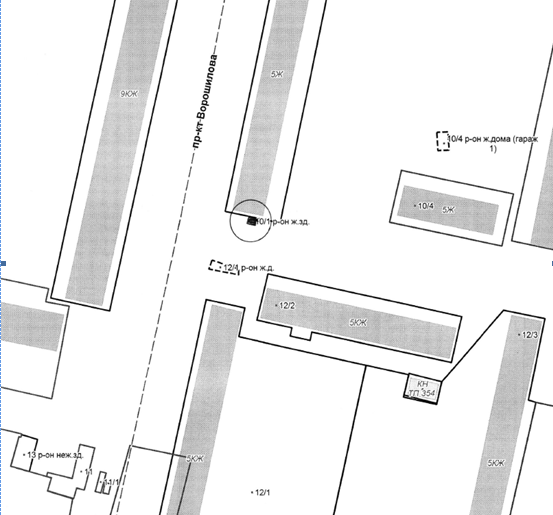 Хозяйствующий субъект:					           	       КомитетПриложение 2к Договору от __.   .2017 №Типовой эскизный проект нестационарного торгового объекта на территории города Ставрополя – киоска по ремонту обувиХозяйствующий субъект:					           	       КомитетПриложение 3                                                                         к Договору от __.   .2017 №ПЕРЕДАТОЧНЫЙ АКТместа размещения нестационарного торгового объекта на территории города Ставрополя – киоска по ремонту обуви г. Ставрополь                             	       		      «___» ___________20__ г.__________________________________________________________________в лице ____________________________________________________________,                                                                                (должность, Ф.И.О.)действующего на основании _______________________, именуемое в дальнейшем «Хозяйствующий субъект», с одной стороны, и комитет муниципального заказа и торговли администрации города Ставрополя в лице руководителя______________________________________________________,действующий на основании _________________________________________, именуемый в дальнейшем «Комитет», с другой стороны, а вместе именуемые «Стороны», руководствуясь положениями Договора, приложениями к нему, а также конкурсной документацией, подписали настоящий акт о нижеследующем:Комитет передает, а Хозяйствующий субъект принимает место для размещения киоска по ремонту обуви по адресу: г. Ставрополь,                      проспект Ворошилова, 10/1, площадью ___ кв.м. в соответствии с условиями Договора и ситуационным планом, являющимся Приложением 1 к Договору.Место для размещения киоска по ремонту обуви передано Хозяйствующему субъекту в состоянии, соответствующем требованиям действующего законодательства Российской Федерации, и нормативных правовых актов города Ставрополя. Претензий к предоставленному месту размещения киоска по ремонту обуви Хозяйствующий субъект не имеет.Настоящий акт составлен в двух экземплярах, по одному для каждой из Сторон. Хозяйствующий субъект:					           	       КомитетПриложение 4                                                                                 к Договору от __.__.2017 №Расчет платы за право размещения киоска по ремонту обуви на территории города Ставрополя за весь период его размещения (установки)Хозяйствующий субъект:					           	       КомитетЛот № 7ПРОЕКТ ДОГОВОРАна право размещения нестационарного торгового объекта на территории города Ставрополяг. Ставрополь 							     __ _________20__ г.________________________________________________________________(полное наименование победителя конкурсного отбора)в лице ___________________________________________________________,(должность, Ф.И.О.)действующего на основании_________________________________________, именуемое (ый) в дальнейшем «Хозяйствующий субъект», с одной стороны, и комитет муниципального заказа и торговли администрации города Ставрополя, в лице руководителя____________________________________,действующего на основании Положения, именуемый в дальнейшем «Комитет», с другой стороны, а вместе именуемые «Стороны»,                            по результатам проведения конкурсного отбора на право размещения нестационарных торговых объектов на территории города Ставрополя   (далее – конкурсный отбор) в соответствии с приказом руководителя Комитета от __.__.2017 № ___ о проведении конкурсного отбора и на основании протокола конкурсного отбора от _____№ ____ заключили настоящий договор (далее – Договор) о нижеследующем:1. Предмет Договора.1.1. Комитет предоставляет Хозяйствующему субъекту право разместить павильон по ремонту обуви (далее – Объект) по адресу:                      г. Ставрополь, проспект Юности, 16, согласно ситуационному плану по лоту № 7 «Размещение павильона по ремонту обуви на территории города Ставрополя по адресу: город Ставрополь, проспект Юности, 16» (Приложение 1) и типовому эскизному проекту нестационарного торгового объекта (Приложение 2), а Хозяйствующий субъект обязуется разместить и обеспечить в течение всего срока действия Договора функционирование Объекта на условиях и в порядке, предусмотренных Договором, законодательством Российской Федерации и нормативными правовыми актами города Ставрополя.1.2 Договор является подтверждением права Хозяйствующего субъекта на осуществление торговой деятельности в месте, установленном Схемой размещения нестационарных торговых объектов на территории города Ставрополя, утвержденной решением Ставропольской городской Думы                     от 24.12.2015 № 802 (далее – Схема), и пунктом 1.1 Договора.1.3. Период размещения Объекта устанавливается с 01.06.2017                      по 31.12.2020 согласно передаточному акту (Приложение 3). 2. Плата за право размещения Объекта и порядок расчетов.2.1. Размер платы за право размещения Объекта за весь период его размещения (установки) (далее – размер платы) составляет ___________________________________.2.2. Плата за право размещения Объекта начисляется с 01.06.2017.2.3. Первоначальный платеж вносится Хозяйствующим субъектом в течение десяти рабочих дней со дня подписания Комитетом и Хозяйствующим субъектом Договора. Далее плата за право размещения Объекта вносится Хозяйствующим субъектом ежегодно равными частями в срок до 01 марта согласно Приложению 4.2.4. Платеж осуществляется путем перечисления денежных средств в доход бюджета города Ставрополя по следующим реквизитам: УФК по СК (комитет муниципального заказа и торговли администрации города Ставрополя) ИНН 2636023448 КПП 263601001 р/с 40101810300000010005 в Отделение Ставрополь г. Ставрополь БИК 040702001 КБК 60511502040040000140 ОКТМО 07701000.2.5. Размер платы за право размещения Объекта не может быть изменен по соглашению сторон.2.6. Неиспользование места размещения Объекта не является основанием для невнесения платы за право размещения Объекта за весь период размещения (установки).3. Права и обязанности Сторон.3.1. Хозяйствующий субъект имеет право:3.1.1. Использовать (разместить) Объект по местоположению                          в соответствии с пунктом 1.1 Договора.3.1.2. Использовать Объект для осуществления торговой деятельности  в соответствии с требованиями законодательства Российской Федерации и нормативными правовыми актами города Ставрополя.3.1.3. В случае изменения градостроительной ситуации на территории города Ставрополя переместить Объект с места его размещения                              на компенсационное место размещения.3.2. Хозяйствующий субъект обязан:	3.2.1. Своевременно вносить плату за право размещения Объекта                   в доход бюджета города Ставрополя.3.2.2. Сохранять вид и специализацию, местоположение и размеры Объекта в течение установленного пунктом 1.3 Договора периодом размещения.3.2.3. Обеспечивать функционирование Объекта в соответствии                       с требованиями Договора, конкурсной документации по проведению конкурсного отбора на право размещения нестационарных торговых объектов на территории города Ставрополя, действующего законодательства Российской Федерации, и нормативных правовых актов города Ставрополя.	3.2.4. Установить Объект в соответствии с типовым эскизным проектом нестационарного торгового объекта согласно Приложению 2 в период с       01 июня 2017 года.3.2.5. Обеспечить соблюдение санитарных норм и правил, вывоз мусора и иных отходов от использования Объекта.3.2.6. Соблюдать при размещении Объекта требования градостроительных регламентов, правил благоустройства, строительных, экологических, санитарно-гигиенических, противопожарных и иных правил, нормативов.3.2.7. Использовать Объект способами, которые не должны наносить вред окружающей среде.3.2.8. Не допускать загрязнение, захламление места размещения Объекта.3.2.9. Не допускать передачу прав по Договору третьим лицам.3.2.10. Обеспечить демонтаж и вывоз Объекта с места его размещения за счет собственных средств и привести место размещения в первоначальное состояние в течение 3 (трех) дней с момента окончания срока действия Договора, либо в случае досрочного прекращения действия Договора.В случае если Объект конструктивно объединен с другими нестационарными торговыми объектами, обеспечить демонтаж Объекта без ущерба другим нестационарным торговым объектам.3.2.11. При наличии обременений места расположения Объекта инженерными сетями в случае возникновения технической необходимости, либо по требованию соответствующей ресурсоснабжающей организации обеспечить демонтаж и вывоз Объекта с места его размещения за счет собственных средств на компенсационное место в течение 3 (трех) дней с момента получения уведомления о необходимости демонтажа Объекта.В случае если Объект конструктивно объединен с другими нестационарными торговыми объектами, обеспечить демонтаж Объекта без ущерба другим нестационарным торговым объектам.3.3. Комитет имеет право:3.3.1. В любое время действия Договора проверять соблюдение Хозяйствующим субъектом условий Договора на месте размещения Объекта.3.3.2. Требовать расторжения Договора в случае, если Хозяйствующий субъект размещает Объект не в соответствии с его видом, специализацией, периодом размещения, Схемой и иными существенными условиями Договора.3.3.3. В случае отказа Хозяйствующего субъекта демонтировать и вывезти Объект при прекращении Договора в установленном порядке, либо в случае наступления событий, указанных в пункте 3.2.11 Договора самостоятельно осуществить указанные действия за счет Хозяйствующего субъекта и обеспечить ответственное хранение Объекта. 3.3.4. В случае изменения градостроительной ситуации переместить Объект с места его размещения на компенсационное место размещения.3.4. Комитет обязан предоставить Хозяйствующему субъекту право на размещение Объекта в соответствии с условиями Договора.4. Срок действия Договора.4.1. Договор действует с момента его подписания Сторонами и до окончания периода размещения Объекта, устанавливаемого в соответствии с пунктом 1.3 Договора, а в части исполнения обязательств по оплате – до момента исполнения таких обязательств.4.2. Хозяйствующий субъект вправе в любое время отказаться                        от Договора, предупредив об этом Комитет не менее чем за 10 дней. Комитет вправе расторгнуть договор в одностороннем порядке в случаях, указанных в подпункте 3 пункта 6.3 Договора.5. Ответственность Сторон.5.1. В случае неисполнения или ненадлежащего исполнения обязательств по Договору Стороны несут ответственность в соответствии с действующим законодательством Российской Федерации.5.2. За нарушение срока внесения платы за право размещения Объекта за весь период его размещения (установки) Хозяйствующий субъект оплачивает пеню в размере 1/300 от ставки рефинансирования за каждый день просрочки от не уплаченной в срок суммы (начиная со следующего дня после истечения срока исполнения обязательства по договору).6. Изменение и прекращение Договора.6.1. По соглашению Сторон Договор может быть изменен. При этом не допускается изменение существенных условий Договора, которыми являются:1) основание заключения Договора;2) размер платы, за которую победитель конкурсного отбора (единственный участник конкурсного отбора) приобрел право на заключение Договора, а также порядок и сроки ее внесения;3) адрес размещения (за исключением случая, предусмотренного пунктом 6.4 Договора), площадь, вид, специализация, период размещения Объекта;4) срок действия Договора;5) ответственность Сторон.6.2. Внесение изменений в Договор осуществляется путем заключения дополнительного соглашения к Договору, подписываемого Сторонами.6.3. Договор расторгается в случаях:1) прекращения осуществления торговой деятельности Хозяйствующим субъектом по его инициативе;2) ликвидации Хозяйствующего субъекта, в соответствии с гражданским законодательством Российской Федерации;3) в одностороннем порядке при подтвержденном документально нарушении Хозяйствующим субъектом существенных условий Договора, указанных в пункте 6.1 Договора, а также при отказе Хозяйствующего субъекта подписать передаточный акт в соответствии с пунктом 1.3 Договора	4) по соглашению Сторон;6.4. В Договор могут быть внесены изменения в случае перемещения Объекта с места его размещения на компенсационное место размещения.7. Заключительные положения.7.1. Любые споры, возникающие из Договора или в связи с ним, разрешаются Сторонами путем ведения переговоров, а в случае не достижения согласия передаются на рассмотрение арбитражного суда в установленном законодательством Российской Федерации порядке.7.2. Договор составлен в 2-х экземплярах, имеющих одинаковую юридическую силу, по одному для каждой из Сторон, один из которых хранится в Комитете не менее 3 лет с момента его подписания Сторонами.7.3. Приложения к Договору составляют его неотъемлемую часть.8. Реквизиты и подписи Сторон.Приложение 1  к Договору от __.   .2017 №Ситуационный план размещения нестационарного торгового объекта на территории города Ставрополя по лоту № 7: «Размещение павильона по ремонту обуви по адресу: г. Ставрополь, проспект Юности, 16».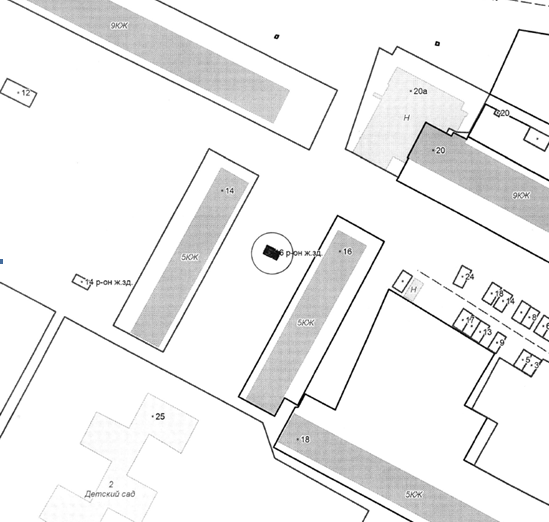 Хозяйствующий субъект:					           	       КомитетПриложение 2к Договору от __.   .2017 №Типовой эскизный проект нестационарного торгового объекта на территории города Ставрополя – павильон по ремонту обувиХозяйствующий субъект:					           	       КомитетПриложение 3                                                                         к Договору от __.   .2017 №ПЕРЕДАТОЧНЫЙ АКТместа размещения нестационарного торгового объекта на территории города Ставрополя – павильона по ремонту обуви г. Ставрополь                             	       		      «___» ___________20__ г.__________________________________________________________________в лице ____________________________________________________________,                                                                                (должность, Ф.И.О.)действующего на основании _______________________, именуемое в дальнейшем «Хозяйствующий субъект», с одной стороны, и комитет муниципального заказа и торговли администрации города Ставрополя в лице руководителя______________________________________________________,действующий на основании _________________________________________, именуемый в дальнейшем «Комитет», с другой стороны, а вместе именуемые «Стороны», руководствуясь положениями Договора, приложениями к нему, а также конкурсной документацией, подписали настоящий акт о нижеследующем:Комитет передает, а Хозяйствующий субъект принимает место для размещения павильона по ремонту обуви по адресу: г. Ставрополь,                 проспект Юности, 16, площадью ___ кв.м. в соответствии с условиями Договора и ситуационным планом, являющимся Приложением 1 к Договору.Место для размещения киоска по ремонту обуви передано Хозяйствующему субъекту в состоянии, соответствующем требованиям действующего законодательства Российской Федерации, и нормативных правовых актов города Ставрополя. Претензий к предоставленному месту размещения киоска по ремонту обуви Хозяйствующий субъект не имеет.Настоящий акт составлен в двух экземплярах, по одному для каждой из Сторон. Хозяйствующий субъект:					           	       КомитетПриложение 4                                                                                 к Договору от __.__.2017 №Расчет платы за право размещения павильона по ремонту обуви на территории города Ставрополя за весь период его размещения (установки)Хозяйствующий субъект:					           	       КомитетЛот № 8ПРОЕКТ ДОГОВОРАна право размещения нестационарного торгового объекта на территории города Ставрополяг. Ставрополь 							     __ _________20__ г.________________________________________________________________(полное наименование победителя конкурсного отбора)в лице ___________________________________________________________,(должность, Ф.И.О.)действующего на основании_________________________________________, именуемое (ый) в дальнейшем «Хозяйствующий субъект», с одной стороны, и комитет муниципального заказа и торговли администрации города Ставрополя, в лице руководителя____________________________________,действующего на основании Положения, именуемый в дальнейшем «Комитет», с другой стороны, а вместе именуемые «Стороны»,                            по результатам проведения конкурсного отбора на право размещения нестационарных торговых объектов на территории города Ставрополя   (далее – конкурсный отбор) в соответствии с приказом руководителя Комитета от __.__.2017 № ___ о проведении конкурсного отбора и на основании протокола конкурсного отбора от _____№ ____ заключили настоящий договор (далее – Договор) о нижеследующем:1. Предмет Договора.1.1. Комитет предоставляет Хозяйствующему субъекту право разместить киоск по ремонту обуви (далее – Объект) по адресу:                      г. Ставрополь, улица 50 лет ВЛКСМ, 22/1, согласно ситуационному плану по лоту № 8 «Размещение киоска по ремонту обуви на территории города Ставрополя по адресу: город Ставрополь, улица 50 лет ВЛКСМ, 22/1» (Приложение 1) и типовому эскизному проекту нестационарного торгового объекта (Приложение 2), а Хозяйствующий субъект обязуется разместить и обеспечить в течение всего срока действия Договора функционирование Объекта на условиях и в порядке, предусмотренных Договором, законодательством Российской Федерации и нормативными правовыми актами города Ставрополя.1.2 Договор является подтверждением права Хозяйствующего субъекта на осуществление торговой деятельности в месте, установленном Схемой размещения нестационарных торговых объектов на территории города Ставрополя, утвержденной решением Ставропольской городской Думы                     от 24.12.2015 № 802 (далее – Схема), и пунктом 1.1 Договора.1.3. Период размещения Объекта устанавливается с 01.06.2017                      по 31.12.2020 согласно передаточному акту (Приложение 3). 2. Плата за право размещения Объекта и порядок расчетов.2.1. Размер платы за право размещения Объекта за весь период его размещения (установки) (далее – размер платы) составляет ___________________________________.2.2. Плата за право размещения Объекта начисляется с 01.06.2017.2.3. Первоначальный платеж вносится Хозяйствующим субъектом в течение десяти рабочих дней со дня подписания Комитетом и Хозяйствующим субъектом Договора. Далее плата за право размещения Объекта вносится Хозяйствующим субъектом ежегодно равными частями в срок до 01 марта согласно Приложению 4.2.4. Платеж осуществляется путем перечисления денежных средств в доход бюджета города Ставрополя по следующим реквизитам: УФК по СК (комитет муниципального заказа и торговли администрации города Ставрополя) ИНН 2636023448 КПП 263601001 р/с 40101810300000010005 в Отделение Ставрополь г. Ставрополь БИК 040702001 КБК 60511502040040000140 ОКТМО 07701000.2.5. Размер платы за право размещения Объекта не может быть изменен по соглашению сторон.2.6. Неиспользование места размещения Объекта не является основанием для невнесения платы за право размещения Объекта за весь период размещения (установки).3. Права и обязанности Сторон.3.1. Хозяйствующий субъект имеет право:3.1.1. Использовать (разместить) Объект по местоположению                          в соответствии с пунктом 1.1 Договора.3.1.2. Использовать Объект для осуществления торговой деятельности  в соответствии с требованиями законодательства Российской Федерации и нормативными правовыми актами города Ставрополя.3.1.3. В случае изменения градостроительной ситуации на территории города Ставрополя переместить Объект с места его размещения                              на компенсационное место размещения.3.2. Хозяйствующий субъект обязан:	3.2.1. Своевременно вносить плату за право размещения Объекта                   в доход бюджета города Ставрополя.3.2.2. Сохранять вид и специализацию, местоположение и размеры Объекта в течение установленного пунктом 1.3 Договора периодом размещения.3.2.3. Обеспечивать функционирование Объекта в соответствии                       с требованиями Договора, конкурсной документации по проведению конкурсного отбора на право размещения нестационарных торговых объектов на территории города Ставрополя, действующего законодательства Российской Федерации, и нормативных правовых актов города Ставрополя.	3.2.4. Установить Объект в соответствии с типовым эскизным проектом нестационарного торгового объекта согласно Приложению 2 в период с       01 июня 2017 года.3.2.5. Обеспечить соблюдение санитарных норм и правил, вывоз мусора и иных отходов от использования Объекта.3.2.6. Соблюдать при размещении Объекта требования градостроительных регламентов, правил благоустройства, строительных, экологических, санитарно-гигиенических, противопожарных и иных правил, нормативов.3.2.7. Использовать Объект способами, которые не должны наносить вред окружающей среде.3.2.8. Не допускать загрязнение, захламление места размещения Объекта.3.2.9. Не допускать передачу прав по Договору третьим лицам.3.2.10. Обеспечить демонтаж и вывоз Объекта с места его размещения за счет собственных средств и привести место размещения в первоначальное состояние в течение 3 (трех) дней с момента окончания срока действия Договора, либо в случае досрочного прекращения действия Договора.В случае если Объект конструктивно объединен с другими нестационарными торговыми объектами, обеспечить демонтаж Объекта без ущерба другим нестационарным торговым объектам.3.2.11. При наличии обременений места расположения Объекта инженерными сетями в случае возникновения технической необходимости, либо по требованию соответствующей ресурсоснабжающей организации обеспечить демонтаж и вывоз Объекта с места его размещения за счет собственных средств на компенсационное место в течение 3 (трех) дней с момента получения уведомления о необходимости демонтажа Объекта.В случае если Объект конструктивно объединен с другими нестационарными торговыми объектами, обеспечить демонтаж Объекта без ущерба другим нестационарным торговым объектам.3.3. Комитет имеет право:3.3.1. В любое время действия Договора проверять соблюдение Хозяйствующим субъектом условий Договора на месте размещения Объекта.3.3.2. Требовать расторжения Договора в случае, если Хозяйствующий субъект размещает Объект не в соответствии с его видом, специализацией, периодом размещения, Схемой и иными существенными условиями Договора.3.3.3. В случае отказа Хозяйствующего субъекта демонтировать и вывезти Объект при прекращении Договора в установленном порядке, либо в случае наступления событий, указанных в пункте 3.2.11 Договора самостоятельно осуществить указанные действия за счет Хозяйствующего субъекта и обеспечить ответственное хранение Объекта. 3.3.4. В случае изменения градостроительной ситуации переместить Объект с места его размещения на компенсационное место размещения.3.4. Комитет обязан предоставить Хозяйствующему субъекту право на размещение Объекта в соответствии с условиями Договора.4. Срок действия Договора.4.1. Договор действует с момента его подписания Сторонами и до окончания периода размещения Объекта, устанавливаемого в соответствии с пунктом 1.3 Договора, а в части исполнения обязательств по оплате – до момента исполнения таких обязательств.4.2. Хозяйствующий субъект вправе в любое время отказаться                        от Договора, предупредив об этом Комитет не менее чем за 10 дней. Комитет вправе расторгнуть договор в одностороннем порядке в случаях, указанных в подпункте 3 пункта 6.3 Договора.5. Ответственность Сторон.5.1. В случае неисполнения или ненадлежащего исполнения обязательств по Договору Стороны несут ответственность в соответствии с действующим законодательством Российской Федерации.5.2. За нарушение срока внесения платы за право размещения Объекта за весь период его размещения (установки) Хозяйствующий субъект оплачивает пеню в размере 1/300 от ставки рефинансирования за каждый день просрочки от не уплаченной в срок суммы (начиная со следующего дня после истечения срока исполнения обязательства по договору).6. Изменение и прекращение Договора.6.1. По соглашению Сторон Договор может быть изменен. При этом не допускается изменение существенных условий Договора, которыми являются:1) основание заключения Договора;2) размер платы, за которую победитель конкурсного отбора (единственный участник конкурсного отбора) приобрел право на заключение Договора, а также порядок и сроки ее внесения;3) адрес размещения (за исключением случая, предусмотренного пунктом 6.4 Договора), площадь, вид, специализация, период размещения Объекта;4) срок действия Договора;5) ответственность Сторон.6.2. Внесение изменений в Договор осуществляется путем заключения дополнительного соглашения к Договору, подписываемого Сторонами.6.3. Договор расторгается в случаях:1) прекращения осуществления торговой деятельности Хозяйствующим субъектом по его инициативе;2) ликвидации Хозяйствующего субъекта, в соответствии с гражданским законодательством Российской Федерации;3) в одностороннем порядке при подтвержденном документально нарушении Хозяйствующим субъектом существенных условий Договора, указанных в пункте 6.1 Договора, а также при отказе Хозяйствующего субъекта подписать передаточный акт в соответствии с пунктом 1.3 Договора	4) по соглашению Сторон;6.4. В Договор могут быть внесены изменения в случае перемещения Объекта с места его размещения на компенсационное место размещения.7. Заключительные положения.7.1. Любые споры, возникающие из Договора или в связи с ним, разрешаются Сторонами путем ведения переговоров, а в случае не достижения согласия передаются на рассмотрение арбитражного суда в установленном законодательством Российской Федерации порядке.7.2. Договор составлен в 2-х экземплярах, имеющих одинаковую юридическую силу, по одному для каждой из Сторон, один из которых хранится в Комитете не менее 3 лет с момента его подписания Сторонами.7.3. Приложения к Договору составляют его неотъемлемую часть.8. Реквизиты и подписи Сторон.Приложение 1  к Договору от __.   .2017 №Ситуационный план размещения нестационарного торгового объекта на территории города Ставрополя по лоту № 8: «Размещение киоска по ремонту обуви по адресу: г. Ставрополь, улица 50 лет ВЛКСМ, 22/1».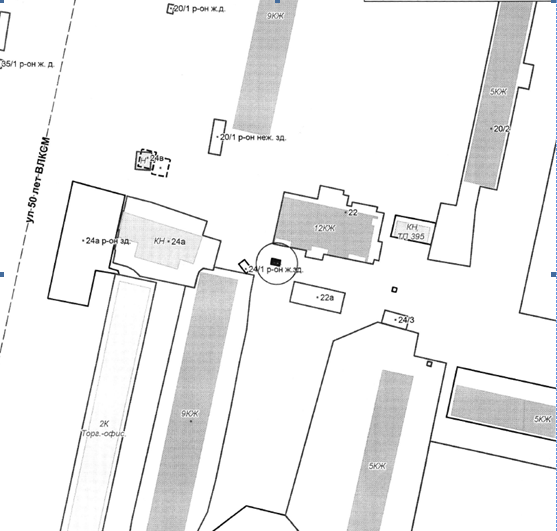 Хозяйствующий субъект:					           	       КомитетПриложение 2к Договору от __.   .2017 №Типовой эскизный проект нестационарного торгового объекта на территории города Ставрополя – киоска по ремонту обувиХозяйствующий субъект:					           	       КомитетПриложение 3                                                                         к Договору от __.   .2017 №ПЕРЕДАТОЧНЫЙ АКТместа размещения нестационарного торгового объекта на территории города Ставрополя – киоска по ремонту обуви г. Ставрополь                             	       		      «___» ___________20__ г.__________________________________________________________________в лице ____________________________________________________________,                                                                                (должность, Ф.И.О.)действующего на основании _______________________, именуемое в дальнейшем «Хозяйствующий субъект», с одной стороны, и комитет муниципального заказа и торговли администрации города Ставрополя в лице руководителя______________________________________________________,действующий на основании _________________________________________, именуемый в дальнейшем «Комитет», с другой стороны, а вместе именуемые «Стороны», руководствуясь положениями Договора, приложениями к нему, а также конкурсной документацией, подписали настоящий акт о нижеследующем:Комитет передает, а Хозяйствующий субъект принимает место для размещения киоска по ремонту обуви по адресу: г. Ставрополь,                           улица 50 лет ВЛКСМ, 22/1, площадью ___ кв.м. в соответствии с условиями Договора и ситуационным планом, являющимся Приложением 1 к Договору.Место для размещения киоска по ремонту обуви передано Хозяйствующему субъекту в состоянии, соответствующем требованиям действующего законодательства Российской Федерации, и нормативных правовых актов города Ставрополя. Претензий к предоставленному месту размещения киоска по ремонту обуви Хозяйствующий субъект не имеет.Настоящий акт составлен в двух экземплярах, по одному для каждой из Сторон. Хозяйствующий субъект:					           	       КомитетПриложение 4                                                                                 к Договору от __.__.2017 №Расчет платы за право размещения киоска по ремонту обуви на территории города Ставрополя за весь период его размещения (установки)Хозяйствующий субъект:					           	       КомитетЛот № 9ПРОЕКТ ДОГОВОРАна право размещения нестационарного торгового объекта на территории города Ставрополяг. Ставрополь 							     __ _________20__ г.________________________________________________________________(полное наименование победителя конкурсного отбора)в лице ___________________________________________________________,(должность, Ф.И.О.)действующего на основании_________________________________________, именуемое (ый) в дальнейшем «Хозяйствующий субъект», с одной стороны, и комитет муниципального заказа и торговли администрации города Ставрополя, в лице руководителя____________________________________,действующего на основании Положения, именуемый в дальнейшем «Комитет», с другой стороны, а вместе именуемые «Стороны»,                            по результатам проведения конкурсного отбора на право размещения нестационарных торговых объектов на территории города Ставрополя   (далее – конкурсный отбор) в соответствии с приказом руководителя Комитета от __.__.2017 № ___ о проведении конкурсного отбора и на основании протокола конкурсного отбора от _____№ ____ заключили настоящий договор (далее – Договор) о нижеследующем:1. Предмет Договора.1.1. Комитет предоставляет Хозяйствующему субъекту право разместить киоск по ремонту обуви (далее – Объект) по адресу:                      г. Ставрополь, улица 50 лет ВЛКСМ, 23/6, согласно ситуационному плану по лоту № 9 «Размещение киоска по ремонту обуви на территории города Ставрополя по адресу: город Ставрополь, улица 50 лет ВЛКСМ, 23/6» (Приложение 1) и типовому эскизному проекту нестационарного торгового объекта (Приложение 2), а Хозяйствующий субъект обязуется разместить и обеспечить в течение всего срока действия Договора функционирование Объекта на условиях и в порядке, предусмотренных Договором, законодательством Российской Федерации и нормативными правовыми актами города Ставрополя.1.2 Договор является подтверждением права Хозяйствующего субъекта на осуществление торговой деятельности в месте, установленном Схемой размещения нестационарных торговых объектов на территории города Ставрополя, утвержденной решением Ставропольской городской Думы                     от 24.12.2015 № 802 (далее – Схема), и пунктом 1.1 Договора.1.3. Период размещения Объекта устанавливается с 01.06.2017                      по 31.12.2020 согласно передаточному акту (Приложение 3). 2. Плата за право размещения Объекта и порядок расчетов.2.1. Размер платы за право размещения Объекта за весь период его размещения (установки) (далее – размер платы) составляет ___________________________________.2.2. Плата за право размещения Объекта начисляется с 01.06.2017.2.3. Первоначальный платеж вносится Хозяйствующим субъектом в течение десяти рабочих дней со дня подписания Комитетом и Хозяйствующим субъектом Договора. Далее плата за право размещения Объекта вносится Хозяйствующим субъектом ежегодно равными частями в срок до 01 марта согласно Приложению 4.2.4. Платеж осуществляется путем перечисления денежных средств в доход бюджета города Ставрополя по следующим реквизитам: УФК по СК (комитет муниципального заказа и торговли администрации города Ставрополя) ИНН 2636023448 КПП 263601001 р/с 40101810300000010005 в Отделение Ставрополь г. Ставрополь БИК 040702001 КБК 60511502040040000140 ОКТМО 07701000.2.5. Размер платы за право размещения Объекта не может быть изменен по соглашению сторон.2.6. Неиспользование места размещения Объекта не является основанием для невнесения платы за право размещения Объекта за весь период размещения (установки).3. Права и обязанности Сторон.3.1. Хозяйствующий субъект имеет право:3.1.1. Использовать (разместить) Объект по местоположению                          в соответствии с пунктом 1.1 Договора.3.1.2. Использовать Объект для осуществления торговой деятельности  в соответствии с требованиями законодательства Российской Федерации и нормативными правовыми актами города Ставрополя.3.1.3. В случае изменения градостроительной ситуации на территории города Ставрополя переместить Объект с места его размещения                              на компенсационное место размещения.3.2. Хозяйствующий субъект обязан:	3.2.1. Своевременно вносить плату за право размещения Объекта                   в доход бюджета города Ставрополя.3.2.2. Сохранять вид и специализацию, местоположение и размеры Объекта в течение установленного пунктом 1.3 Договора периодом размещения.3.2.3. Обеспечивать функционирование Объекта в соответствии                       с требованиями Договора, конкурсной документации по проведению конкурсного отбора на право размещения нестационарных торговых объектов на территории города Ставрополя, действующего законодательства Российской Федерации, и нормативных правовых актов города Ставрополя.	3.2.4. Установить Объект в соответствии с типовым эскизным проектом нестационарного торгового объекта согласно Приложению 2 в период с       01 июня 2017 года.3.2.5. Обеспечить соблюдение санитарных норм и правил, вывоз мусора и иных отходов от использования Объекта.3.2.6. Соблюдать при размещении Объекта требования градостроительных регламентов, правил благоустройства, строительных, экологических, санитарно-гигиенических, противопожарных и иных правил, нормативов.3.2.7. Использовать Объект способами, которые не должны наносить вред окружающей среде.3.2.8. Не допускать загрязнение, захламление места размещения Объекта.3.2.9. Не допускать передачу прав по Договору третьим лицам.3.2.10. Обеспечить демонтаж и вывоз Объекта с места его размещения за счет собственных средств и привести место размещения в первоначальное состояние в течение 3 (трех) дней с момента окончания срока действия Договора, либо в случае досрочного прекращения действия Договора.В случае если Объект конструктивно объединен с другими нестационарными торговыми объектами, обеспечить демонтаж Объекта без ущерба другим нестационарным торговым объектам.3.2.11. При наличии обременений места расположения Объекта инженерными сетями в случае возникновения технической необходимости, либо по требованию соответствующей ресурсоснабжающей организации обеспечить демонтаж и вывоз Объекта с места его размещения за счет собственных средств на компенсационное место в течение 3 (трех) дней с момента получения уведомления о необходимости демонтажа Объекта.В случае если Объект конструктивно объединен с другими нестационарными торговыми объектами, обеспечить демонтаж Объекта без ущерба другим нестационарным торговым объектам.3.3. Комитет имеет право:3.3.1. В любое время действия Договора проверять соблюдение Хозяйствующим субъектом условий Договора на месте размещения Объекта.3.3.2. Требовать расторжения Договора в случае, если Хозяйствующий субъект размещает Объект не в соответствии с его видом, специализацией, периодом размещения, Схемой и иными существенными условиями Договора.3.3.3. В случае отказа Хозяйствующего субъекта демонтировать и вывезти Объект при прекращении Договора в установленном порядке, либо в случае наступления событий, указанных в пункте 3.2.11 Договора самостоятельно осуществить указанные действия за счет Хозяйствующего субъекта и обеспечить ответственное хранение Объекта. 3.3.4. В случае изменения градостроительной ситуации переместить Объект с места его размещения на компенсационное место размещения.3.4. Комитет обязан предоставить Хозяйствующему субъекту право на размещение Объекта в соответствии с условиями Договора.4. Срок действия Договора.4.1. Договор действует с момента его подписания Сторонами и до окончания периода размещения Объекта, устанавливаемого в соответствии с пунктом 1.3 Договора, а в части исполнения обязательств по оплате – до момента исполнения таких обязательств.4.2. Хозяйствующий субъект вправе в любое время отказаться                        от Договора, предупредив об этом Комитет не менее чем за 10 дней. Комитет вправе расторгнуть договор в одностороннем порядке в случаях, указанных в подпункте 3 пункта 6.3 Договора.5. Ответственность Сторон.5.1. В случае неисполнения или ненадлежащего исполнения обязательств по Договору Стороны несут ответственность в соответствии с действующим законодательством Российской Федерации.5.2. За нарушение срока внесения платы за право размещения Объекта за весь период его размещения (установки) Хозяйствующий субъект оплачивает пеню в размере 1/300 от ставки рефинансирования за каждый день просрочки от не уплаченной в срок суммы (начиная со следующего дня после истечения срока исполнения обязательства по договору).6. Изменение и прекращение Договора.6.1. По соглашению Сторон Договор может быть изменен. При этом не допускается изменение существенных условий Договора, которыми являются:1) основание заключения Договора;2) размер платы, за которую победитель конкурсного отбора (единственный участник конкурсного отбора) приобрел право на заключение Договора, а также порядок и сроки ее внесения;3) адрес размещения (за исключением случая, предусмотренного пунктом 6.4 Договора), площадь, вид, специализация, период размещения Объекта;4) срок действия Договора;5) ответственность Сторон.6.2. Внесение изменений в Договор осуществляется путем заключения дополнительного соглашения к Договору, подписываемого Сторонами.6.3. Договор расторгается в случаях:1) прекращения осуществления торговой деятельности Хозяйствующим субъектом по его инициативе;2) ликвидации Хозяйствующего субъекта, в соответствии с гражданским законодательством Российской Федерации;3) в одностороннем порядке при подтвержденном документально нарушении Хозяйствующим субъектом существенных условий Договора, указанных в пункте 6.1 Договора, а также при отказе Хозяйствующего субъекта подписать передаточный акт в соответствии с пунктом 1.3 Договора	4) по соглашению Сторон;6.4. В Договор могут быть внесены изменения в случае перемещения Объекта с места его размещения на компенсационное место размещения.7. Заключительные положения.7.1. Любые споры, возникающие из Договора или в связи с ним, разрешаются Сторонами путем ведения переговоров, а в случае не достижения согласия передаются на рассмотрение арбитражного суда в установленном законодательством Российской Федерации порядке.7.2. Договор составлен в 2-х экземплярах, имеющих одинаковую юридическую силу, по одному для каждой из Сторон, один из которых хранится в Комитете не менее 3 лет с момента его подписания Сторонами.7.3. Приложения к Договору составляют его неотъемлемую часть.8. Реквизиты и подписи Сторон.Приложение 1  к Договору от __.   .2017 №Ситуационный план размещения нестационарного торгового объекта на территории города Ставрополя по лоту № 9: «Размещение киоска по ремонту обуви по адресу: г. Ставрополь, улица 50 лет ВЛКСМ, 23/6».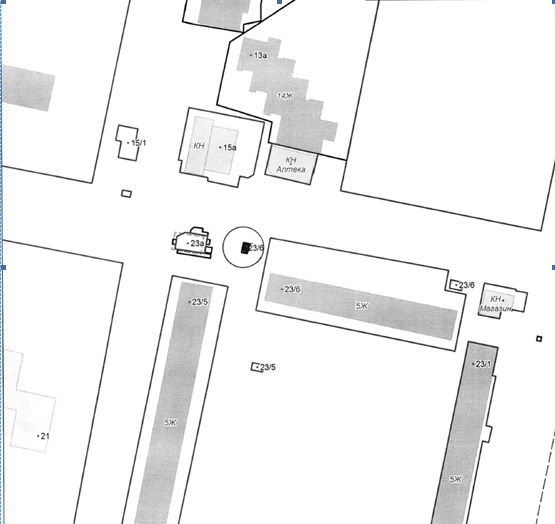 Хозяйствующий субъект:					           	       КомитетПриложение 2к Договору от __.   .2017 №Типовой эскизный проект нестационарного торгового объекта на территории города Ставрополя – киоска по ремонту обувиХозяйствующий субъект:					           	       КомитетПриложение 3                                                                         к Договору от __.   .2017 №ПЕРЕДАТОЧНЫЙ АКТместа размещения нестационарного торгового объекта на территории города Ставрополя – киоска по ремонту обуви г. Ставрополь                             	       		      «___» ___________20__ г.__________________________________________________________________в лице ____________________________________________________________,                                                                                (должность, Ф.И.О.)действующего на основании _______________________, именуемое в дальнейшем «Хозяйствующий субъект», с одной стороны, и комитет муниципального заказа и торговли администрации города Ставрополя в лице руководителя______________________________________________________,действующий на основании _________________________________________, именуемый в дальнейшем «Комитет», с другой стороны, а вместе именуемые «Стороны», руководствуясь положениями Договора, приложениями к нему, а также конкурсной документацией, подписали настоящий акт о нижеследующем:Комитет передает, а Хозяйствующий субъект принимает место для размещения киоска по ремонту обуви по адресу: г. Ставрополь, улица 50 лет ВЛКСМ, 23/6, площадью ___ кв.м. в соответствии с условиями Договора и ситуационным планом, являющимся Приложением 1 к Договору.Место для размещения киоска по ремонту обуви передано Хозяйствующему субъекту в состоянии, соответствующем требованиям действующих в городе Ставрополе нормативных правовых актов. Претензий к предоставленному месту размещения киоска по ремонту обуви Хозяйствующий субъект не имеет.Настоящий акт составлен в двух экземплярах, по одному для каждой из Сторон. Хозяйствующий субъект:					           	       КомитетПриложение 4                                                                                 к Договору от __.__.2017 №Расчет платы за право размещения киоска по ремонту обуви на территории города Ставрополя за весь период его размещения (установки)Хозяйствующий субъект:					           	       КомитетЛот № 10ПРОЕКТ ДОГОВОРАна право размещения нестационарного торгового объекта на территории города Ставрополяг. Ставрополь 							     __ _________20__ г.________________________________________________________________(полное наименование победителя конкурсного отбора)в лице ___________________________________________________________,(должность, Ф.И.О.)действующего на основании_________________________________________, именуемое (ый) в дальнейшем «Хозяйствующий субъект», с одной стороны, и комитет муниципального заказа и торговли администрации города Ставрополя, в лице руководителя____________________________________,действующего на основании Положения, именуемый в дальнейшем «Комитет», с другой стороны, а вместе именуемые «Стороны»,                            по результатам проведения конкурсного отбора на право размещения нестационарных торговых объектов на территории города Ставрополя   (далее – конкурсный отбор) в соответствии с приказом руководителя Комитета от __.__.2017 № ___ о проведении конкурсного отбора и на основании протокола конкурсного отбора от _____№ ____ заключили настоящий договор (далее – Договор) о нижеследующем:1. Предмет Договора.1.1. Комитет предоставляет Хозяйствующему субъекту право разместить киоск по ремонту обуви (далее – Объект) по адресу:                      г. Ставрополь, улица 50 лет ВЛКСМ, 35/3, согласно ситуационному плану по лоту № 10 «Размещение киоска по ремонту обуви на территории города Ставрополя по адресу: город Ставрополь, улица 50 лет ВЛКСМ, 35/3» (Приложение 1) и типовому эскизному проекту нестационарного торгового объекта (Приложение 2), а Хозяйствующий субъект обязуется разместить и обеспечить в течение всего срока действия Договора функционирование Объекта на условиях и в порядке, предусмотренных Договором, законодательством Российской Федерации и нормативными правовыми актами города Ставрополя.1.2 Договор является подтверждением права Хозяйствующего субъекта на осуществление торговой деятельности в месте, установленном Схемой размещения нестационарных торговых объектов на территории города Ставрополя, утвержденной решением Ставропольской городской Думы                     от 24.12.2015 № 802 (далее – Схема), и пунктом 1.1 Договора.1.3. Период размещения Объекта устанавливается с 01.06.2017                      по 31.12.2020 согласно передаточному акту (Приложение 3). 2. Плата за право размещения Объекта и порядок расчетов.2.1. Размер платы за право размещения Объекта за весь период его размещения (установки) (далее – размер платы) составляет ___________________________________.2.2. Плата за право размещения Объекта начисляется с 01.06.2017.2.3. Первоначальный платеж вносится Хозяйствующим субъектом в течение десяти рабочих дней со дня подписания Комитетом и Хозяйствующим субъектом Договора. Далее плата за право размещения Объекта вносится Хозяйствующим субъектом ежегодно равными частями в срок до 01 марта согласно Приложению 4.2.4. Платеж осуществляется путем перечисления денежных средств в доход бюджета города Ставрополя по следующим реквизитам: УФК по СК (комитет муниципального заказа и торговли администрации города Ставрополя) ИНН 2636023448 КПП 263601001 р/с 40101810300000010005 в Отделение Ставрополь г. Ставрополь БИК 040702001 КБК 60511502040040000140 ОКТМО 07701000.2.5. Размер платы за право размещения Объекта не может быть изменен по соглашению сторон.2.6. Неиспользование места размещения Объекта не является основанием для невнесения платы за право размещения Объекта за весь период размещения (установки).3. Права и обязанности Сторон.3.1. Хозяйствующий субъект имеет право:3.1.1. Использовать (разместить) Объект по местоположению                          в соответствии с пунктом 1.1 Договора.3.1.2. Использовать Объект для осуществления торговой деятельности  в соответствии с требованиями законодательства Российской Федерации и нормативными правовыми актами города Ставрополя.3.1.3. В случае изменения градостроительной ситуации на территории города Ставрополя переместить Объект с места его размещения                              на компенсационное место размещения.3.2. Хозяйствующий субъект обязан:	3.2.1. Своевременно вносить плату за право размещения Объекта                   в доход бюджета города Ставрополя.3.2.2. Сохранять вид и специализацию, местоположение и размеры Объекта в течение установленного пунктом 1.3 Договора периодом размещения.3.2.3. Обеспечивать функционирование Объекта в соответствии                       с требованиями Договора, конкурсной документации по проведению конкурсного отбора на право размещения нестационарных торговых объектов на территории города Ставрополя, действующего законодательства Российской Федерации, и нормативных правовых актов города Ставрополя.	3.2.4. Установить Объект в соответствии с типовым эскизным проектом нестационарного торгового объекта согласно Приложению 2 в период с       01 июня 2017 года.3.2.5. Обеспечить соблюдение санитарных норм и правил, вывоз мусора и иных отходов от использования Объекта.3.2.6. Соблюдать при размещении Объекта требования градостроительных регламентов, правил благоустройства, строительных, экологических, санитарно-гигиенических, противопожарных и иных правил, нормативов.3.2.7. Использовать Объект способами, которые не должны наносить вред окружающей среде.3.2.8. Не допускать загрязнение, захламление места размещения Объекта.3.2.9. Не допускать передачу прав по Договору третьим лицам.3.2.10. Обеспечить демонтаж и вывоз Объекта с места его размещения за счет собственных средств и привести место размещения в первоначальное состояние в течение 3 (трех) дней с момента окончания срока действия Договора, либо в случае досрочного прекращения действия Договора.В случае если Объект конструктивно объединен с другими нестационарными торговыми объектами, обеспечить демонтаж Объекта без ущерба другим нестационарным торговым объектам.3.2.11. При наличии обременений места расположения Объекта инженерными сетями в случае возникновения технической необходимости, либо по требованию соответствующей ресурсоснабжающей организации обеспечить демонтаж и вывоз Объекта с места его размещения за счет собственных средств на компенсационное место в течение 3 (трех) дней с момента получения уведомления о необходимости демонтажа Объекта.В случае если Объект конструктивно объединен с другими нестационарными торговыми объектами, обеспечить демонтаж Объекта без ущерба другим нестационарным торговым объектам.3.3. Комитет имеет право:3.3.1. В любое время действия Договора проверять соблюдение Хозяйствующим субъектом условий Договора на месте размещения Объекта.3.3.2. Требовать расторжения Договора в случае, если Хозяйствующий субъект размещает Объект не в соответствии с его видом, специализацией, периодом размещения, Схемой и иными существенными условиями Договора.3.3.3. В случае отказа Хозяйствующего субъекта демонтировать и вывезти Объект при прекращении Договора в установленном порядке, либо в случае наступления событий, указанных в пункте 3.2.11 Договора самостоятельно осуществить указанные действия за счет Хозяйствующего субъекта и обеспечить ответственное хранение Объекта. 3.3.4. В случае изменения градостроительной ситуации переместить Объект с места его размещения на компенсационное место размещения.3.4. Комитет обязан предоставить Хозяйствующему субъекту право на размещение Объекта в соответствии с условиями Договора.4. Срок действия Договора.4.1. Договор действует с момента его подписания Сторонами и до окончания периода размещения Объекта, устанавливаемого в соответствии с пунктом 1.3 Договора, а в части исполнения обязательств по оплате – до момента исполнения таких обязательств.4.2. Хозяйствующий субъект вправе в любое время отказаться                        от Договора, предупредив об этом Комитет не менее чем за 10 дней. Комитет вправе расторгнуть договор в одностороннем порядке в случаях, указанных в подпункте 3 пункта 6.3 Договора.5. Ответственность Сторон.5.1. В случае неисполнения или ненадлежащего исполнения обязательств по Договору Стороны несут ответственность в соответствии с действующим законодательством Российской Федерации.5.2. За нарушение срока внесения платы за право размещения Объекта за весь период его размещения (установки) Хозяйствующий субъект оплачивает пеню в размере 1/300 от ставки рефинансирования за каждый день просрочки от не уплаченной в срок суммы (начиная со следующего дня после истечения срока исполнения обязательства по договору).6. Изменение и прекращение Договора.6.1. По соглашению Сторон Договор может быть изменен. При этом не допускается изменение существенных условий Договора, которыми являются:1) основание заключения Договора;2) размер платы, за которую победитель конкурсного отбора (единственный участник конкурсного отбора) приобрел право на заключение Договора, а также порядок и сроки ее внесения;3) адрес размещения (за исключением случая, предусмотренного пунктом 6.4 Договора), площадь, вид, специализация, период размещения Объекта;4) срок действия Договора;5) ответственность Сторон.6.2. Внесение изменений в Договор осуществляется путем заключения дополнительного соглашения к Договору, подписываемого Сторонами.6.3. Договор расторгается в случаях:1) прекращения осуществления торговой деятельности Хозяйствующим субъектом по его инициативе;2) ликвидации Хозяйствующего субъекта, в соответствии с гражданским законодательством Российской Федерации;3) в одностороннем порядке при подтвержденном документально нарушении Хозяйствующим субъектом существенных условий Договора, указанных в пункте 6.1 Договора, а также при отказе Хозяйствующего субъекта подписать передаточный акт в соответствии с пунктом 1.3 Договора	4) по соглашению Сторон;6.4. В Договор могут быть внесены изменения в случае перемещения Объекта с места его размещения на компенсационное место размещения.7. Заключительные положения.7.1. Любые споры, возникающие из Договора или в связи с ним, разрешаются Сторонами путем ведения переговоров, а в случае не достижения согласия передаются на рассмотрение арбитражного суда в установленном законодательством Российской Федерации порядке.7.2. Договор составлен в 2-х экземплярах, имеющих одинаковую юридическую силу, по одному для каждой из Сторон, один из которых хранится в Комитете не менее 3 лет с момента его подписания Сторонами.7.3. Приложения к Договору составляют его неотъемлемую часть.8. Реквизиты и подписи Сторон.Приложение 1  к Договору от __.   .2017 №Ситуационный план размещения нестационарного торгового объекта на территории города Ставрополя по лоту № 10: «Размещение киоска по ремонту обуви по адресу: г. Ставрополь, улица 50 лет ВЛКСМ, 35/3».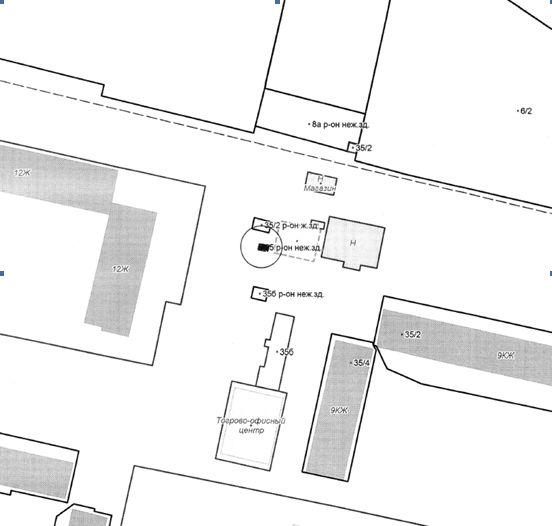 Хозяйствующий субъект:					           	       КомитетПриложение 2к Договору от __.   .2017 №Типовой эскизный проект нестационарного торгового объекта на территории города Ставрополя – киоска по ремонту обувиХозяйствующий субъект:					           	       КомитетПриложение 3                                                                         к Договору от __.   .2017 №ПЕРЕДАТОЧНЫЙ АКТместа размещения нестационарного торгового объекта на территории города Ставрополя – киоска по ремонту обуви г. Ставрополь                             	       		      «___» ___________20__ г.__________________________________________________________________в лице ____________________________________________________________,                                                                                (должность, Ф.И.О.)действующего на основании _______________________, именуемое в дальнейшем «Хозяйствующий субъект», с одной стороны, и комитет муниципального заказа и торговли администрации города Ставрополя в лице руководителя______________________________________________________,действующий на основании _________________________________________, именуемый в дальнейшем «Комитет», с другой стороны, а вместе именуемые «Стороны», руководствуясь положениями Договора, приложениями к нему, а также конкурсной документацией, подписали настоящий акт о нижеследующем:Комитет передает, а Хозяйствующий субъект принимает место для размещения киоска по ремонту обуви по адресу: г. Ставрополь,                             улица 50 лет ВЛКСМ, 35/3, площадью ___ кв.м. в соответствии с условиями Договора и ситуационным планом, являющимся Приложением 1 к Договору.Место для размещения киоска по ремонту обуви передано Хозяйствующему субъекту в состоянии, соответствующем требованиям действующего законодательства Российской Федерации и нормативных правовых актов города Ставрополя. Претензий к предоставленному месту размещения киоска по ремонту обуви Хозяйствующий субъект не имеет.Настоящий акт составлен в двух экземплярах, по одному для каждой из Сторон. Хозяйствующий субъект:					           	       КомитетПриложение 4                                                                                 к Договору от __.__.2017 №Расчет платы за право размещения киоска по ремонту обуви на территории города Ставрополя за весь период его размещения (установки)Хозяйствующий субъект:					           	       КомитетЛот № 11ПРОЕКТ ДОГОВОРАна право размещения нестационарного торгового объекта на территории города Ставрополяг. Ставрополь 							     __ _________20__ г.________________________________________________________________(полное наименование победителя конкурсного отбора)в лице ___________________________________________________________,(должность, Ф.И.О.)действующего на основании_________________________________________, именуемое (ый) в дальнейшем «Хозяйствующий субъект», с одной стороны, и комитет муниципального заказа и торговли администрации города Ставрополя, в лице руководителя____________________________________,действующего на основании Положения, именуемый в дальнейшем «Комитет», с другой стороны, а вместе именуемые «Стороны»,                            по результатам проведения конкурсного отбора на право размещения нестационарных торговых объектов на территории города Ставрополя   (далее – конкурсный отбор) в соответствии с приказом руководителя Комитета от __.__.2017 № ___ о проведении конкурсного отбора и на основании протокола конкурсного отбора от _____№ ____ заключили настоящий договор (далее – Договор) о нижеследующем:1. Предмет Договора.1.1. Комитет предоставляет Хозяйствующему субъекту право разместить киоск по ремонту обуви (далее – Объект) по адресу:                      г. Ставрополь, улица 50 лет ВЛКСМ, 58/3, согласно ситуационному плану по лоту № 11 «Размещение киоска по ремонту обуви на территории города Ставрополя по адресу: город Ставрополь, улица 50 лет ВЛКСМ, 58/3» (Приложение 1) и типовому эскизному проекту нестационарного торгового объекта (Приложение 2), а Хозяйствующий субъект обязуется разместить и обеспечить в течение всего срока действия Договора функционирование Объекта на условиях и в порядке, предусмотренных Договором, законодательством Российской Федерации и нормативными правовыми актами города Ставрополя.1.2 Договор является подтверждением права Хозяйствующего субъекта на осуществление торговой деятельности в месте, установленном Схемой размещения нестационарных торговых объектов на территории города Ставрополя, утвержденной решением Ставропольской городской Думы                     от 24.12.2015 № 802 (далее – Схема), и пунктом 1.1 Договора.1.3. Период размещения Объекта устанавливается с 01.06.2017                      по 31.12.2020 согласно передаточному акту (Приложение 3). 2. Плата за право размещения Объекта и порядок расчетов.2.1. Размер платы за право размещения Объекта за весь период его размещения (установки) (далее – размер платы) составляет ___________________________________.2.2. Плата за право размещения Объекта начисляется с 01.06.2017.2.3. Первоначальный платеж вносится Хозяйствующим субъектом в течение десяти рабочих дней со дня подписания Комитетом и Хозяйствующим субъектом Договора. Далее плата за право размещения Объекта вносится Хозяйствующим субъектом ежегодно равными частями в срок до 01 марта согласно Приложению 4.2.4. Платеж осуществляется путем перечисления денежных средств в доход бюджета города Ставрополя по следующим реквизитам: УФК по СК (комитет муниципального заказа и торговли администрации города Ставрополя) ИНН 2636023448 КПП 263601001 р/с 40101810300000010005 в Отделение Ставрополь г. Ставрополь БИК 040702001 КБК 60511502040040000140 ОКТМО 07701000.2.5. Размер платы за право размещения Объекта не может быть изменен по соглашению сторон.2.6. Неиспользование места размещения Объекта не является основанием для невнесения платы за право размещения Объекта за весь период размещения (установки).3. Права и обязанности Сторон.3.1. Хозяйствующий субъект имеет право:3.1.1. Использовать (разместить) Объект по местоположению                          в соответствии с пунктом 1.1 Договора.3.1.2. Использовать Объект для осуществления торговой деятельности  в соответствии с требованиями законодательства Российской Федерации и нормативными правовыми актами города Ставрополя.3.1.3. В случае изменения градостроительной ситуации на территории города Ставрополя переместить Объект с места его размещения                              на компенсационное место размещения.3.2. Хозяйствующий субъект обязан:	3.2.1. Своевременно вносить плату за право размещения Объекта                   в доход бюджета города Ставрополя.3.2.2. Сохранять вид и специализацию, местоположение и размеры Объекта в течение установленного пунктом 1.3 Договора периодом размещения.3.2.3. Обеспечивать функционирование Объекта в соответствии                       с требованиями Договора, конкурсной документации по проведению конкурсного отбора на право размещения нестационарных торговых объектов на территории города Ставрополя, действующего законодательства Российской Федерации, и нормативных правовых актов города Ставрополя.	3.2.4. Установить Объект в соответствии с типовым эскизным проектом нестационарного торгового объекта согласно Приложению 2 в период с       01 июня 2017 года.3.2.5. Обеспечить соблюдение санитарных норм и правил, вывоз мусора и иных отходов от использования Объекта.3.2.6. Соблюдать при размещении Объекта требования градостроительных регламентов, правил благоустройства, строительных, экологических, санитарно-гигиенических, противопожарных и иных правил, нормативов.3.2.7. Использовать Объект способами, которые не должны наносить вред окружающей среде.3.2.8. Не допускать загрязнение, захламление места размещения Объекта.3.2.9. Не допускать передачу прав по Договору третьим лицам.3.2.10. Обеспечить демонтаж и вывоз Объекта с места его размещения за счет собственных средств и привести место размещения в первоначальное состояние в течение 3 (трех) дней с момента окончания срока действия Договора, либо в случае досрочного прекращения действия Договора.В случае если Объект конструктивно объединен с другими нестационарными торговыми объектами, обеспечить демонтаж Объекта без ущерба другим нестационарным торговым объектам.3.2.11. При наличии обременений места расположения Объекта инженерными сетями в случае возникновения технической необходимости, либо по требованию соответствующей ресурсоснабжающей организации обеспечить демонтаж и вывоз Объекта с места его размещения за счет собственных средств на компенсационное место в течение 3 (трех) дней с момента получения уведомления о необходимости демонтажа Объекта.В случае если Объект конструктивно объединен с другими нестационарными торговыми объектами, обеспечить демонтаж Объекта без ущерба другим нестационарным торговым объектам.3.3. Комитет имеет право:3.3.1. В любое время действия Договора проверять соблюдение Хозяйствующим субъектом условий Договора на месте размещения Объекта.3.3.2. Требовать расторжения Договора в случае, если Хозяйствующий субъект размещает Объект не в соответствии с его видом, специализацией, периодом размещения, Схемой и иными существенными условиями Договора.3.3.3. В случае отказа Хозяйствующего субъекта демонтировать и вывезти Объект при прекращении Договора в установленном порядке, либо в случае наступления событий, указанных в пункте 3.2.11 Договора самостоятельно осуществить указанные действия за счет Хозяйствующего субъекта и обеспечить ответственное хранение Объекта. 3.3.4. В случае изменения градостроительной ситуации переместить Объект с места его размещения на компенсационное место размещения.3.4. Комитет обязан предоставить Хозяйствующему субъекту право на размещение Объекта в соответствии с условиями Договора.4. Срок действия Договора.4.1. Договор действует с момента его подписания Сторонами и до окончания периода размещения Объекта, устанавливаемого в соответствии с пунктом 1.3 Договора, а в части исполнения обязательств по оплате – до момента исполнения таких обязательств.4.2. Хозяйствующий субъект вправе в любое время отказаться                        от Договора, предупредив об этом Комитет не менее чем за 10 дней. Комитет вправе расторгнуть договор в одностороннем порядке в случаях, указанных в подпункте 3 пункта 6.3 Договора.5. Ответственность Сторон.5.1. В случае неисполнения или ненадлежащего исполнения обязательств по Договору Стороны несут ответственность в соответствии с действующим законодательством Российской Федерации.5.2. За нарушение срока внесения платы за право размещения Объекта за весь период его размещения (установки) Хозяйствующий субъект оплачивает пеню в размере 1/300 от ставки рефинансирования за каждый день просрочки от не уплаченной в срок суммы (начиная со следующего дня после истечения срока исполнения обязательства по договору).6. Изменение и прекращение Договора.6.1. По соглашению Сторон Договор может быть изменен. При этом не допускается изменение существенных условий Договора, которыми являются:1) основание заключения Договора;2) размер платы, за которую победитель конкурсного отбора (единственный участник конкурсного отбора) приобрел право на заключение Договора, а также порядок и сроки ее внесения;3) адрес размещения (за исключением случая, предусмотренного пунктом 6.4 Договора), площадь, вид, специализация, период размещения Объекта;4) срок действия Договора;5) ответственность Сторон.6.2. Внесение изменений в Договор осуществляется путем заключения дополнительного соглашения к Договору, подписываемого Сторонами.6.3. Договор расторгается в случаях:1) прекращения осуществления торговой деятельности Хозяйствующим субъектом по его инициативе;2) ликвидации Хозяйствующего субъекта, в соответствии с гражданским законодательством Российской Федерации;3) в одностороннем порядке при подтвержденном документально нарушении Хозяйствующим субъектом существенных условий Договора, указанных в пункте 6.1 Договора, а также при отказе Хозяйствующего субъекта подписать передаточный акт в соответствии с пунктом 1.3 Договора	4) по соглашению Сторон;6.4. В Договор могут быть внесены изменения в случае перемещения Объекта с места его размещения на компенсационное место размещения.7. Заключительные положения.7.1. Любые споры, возникающие из Договора или в связи с ним, разрешаются Сторонами путем ведения переговоров, а в случае не достижения согласия передаются на рассмотрение арбитражного суда в установленном законодательством Российской Федерации порядке.7.2. Договор составлен в 2-х экземплярах, имеющих одинаковую юридическую силу, по одному для каждой из Сторон, один из которых хранится в Комитете не менее 3 лет с момента его подписания Сторонами.7.3. Приложения к Договору составляют его неотъемлемую часть.8. Реквизиты и подписи Сторон.Приложение 1  к Договору от __.   .2017 №Ситуационный план размещения нестационарного торгового объекта на территории города Ставрополя по лоту № 11: «Размещение киоска по ремонту обуви по адресу: г. Ставрополь, улица 50 лет ВЛКСМ, 58/3».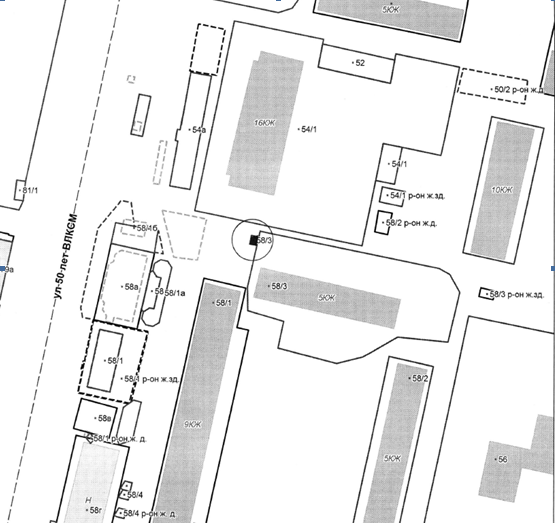 Хозяйствующий субъект:					           	       КомитетПриложение 2к Договору от __.   .2017 №Типовой эскизный проект нестационарного торгового объекта на территории города Ставрополя – киоска по ремонту обувиХозяйствующий субъект:					           	       КомитетПриложение 3                                                                         к Договору от __.   .2017 №ПЕРЕДАТОЧНЫЙ АКТместа размещения нестационарного торгового объекта на территории города Ставрополя – киоска по ремонту обуви г. Ставрополь                             	       		      «___» ___________20__ г.__________________________________________________________________в лице ____________________________________________________________,                                                                                (должность, Ф.И.О.)действующего на основании _______________________, именуемое в дальнейшем «Хозяйствующий субъект», с одной стороны, и комитет муниципального заказа и торговли администрации города Ставрополя в лице руководителя______________________________________________________,действующий на основании _________________________________________, именуемый в дальнейшем «Комитет», с другой стороны, а вместе именуемые «Стороны», руководствуясь положениями Договора, приложениями к нему, а также конкурсной документацией, подписали настоящий акт о нижеследующем:Комитет передает, а Хозяйствующий субъект принимает место для размещения киоска по ремонту обуви по адресу: г. Ставрополь,                      улица 50 лет ВЛКСМ, 58/3, площадью ___ кв.м. в соответствии с условиями Договора и ситуационным планом, являющимся Приложением 1 к Договору.Место для размещения киоска по ремонту обуви передано Хозяйствующему субъекту в состоянии, соответствующем требованиям действующего законодательства Российской Федерации и нормативных правовых актов города Ставрополя. Претензий к предоставленному месту размещения киоска по ремонту обуви Хозяйствующий субъект не имеет.Настоящий акт составлен в двух экземплярах, по одному для каждой из Сторон. Хозяйствующий субъект:					           	       КомитетПриложение 4                                                                                 к Договору от __.__.2017 №Расчет платы за право размещения киоска по ремонту обуви на территории города Ставрополя за весь период его размещения (установки)Хозяйствующий субъект:					           	       КомитетЛот № 12ПРОЕКТ ДОГОВОРАна право размещения нестационарного торгового объекта на территории города Ставрополяг. Ставрополь 							     __ _________20__ г.________________________________________________________________(полное наименование победителя конкурсного отбора)в лице ___________________________________________________________,(должность, Ф.И.О.)действующего на основании_________________________________________, именуемое (ый) в дальнейшем «Хозяйствующий субъект», с одной стороны, и комитет муниципального заказа и торговли администрации города Ставрополя, в лице руководителя____________________________________,действующего на основании Положения, именуемый в дальнейшем «Комитет», с другой стороны, а вместе именуемые «Стороны»,                            по результатам проведения конкурсного отбора на право размещения нестационарных торговых объектов на территории города Ставрополя   (далее – конкурсный отбор) в соответствии с приказом руководителя Комитета от __.__.2017 № ___ о проведении конкурсного отбора и на основании протокола конкурсного отбора от _____№ ____ заключили настоящий договор (далее – Договор) о нижеследующем:1. Предмет Договора.1.1. Комитет предоставляет Хозяйствующему субъекту право разместить киоск по ремонту обуви (далее – Объект) по адресу:                      г. Ставрополь, улица 50 лет ВЛКСМ, 62/1, согласно ситуационному плану по лоту № 12 «Размещение киоска по ремонту обуви на территории города Ставрополя по адресу: город Ставрополь, улица 50 лет ВЛКСМ, 62/1» (Приложение 1) и типовому эскизному проекту нестационарного торгового объекта (Приложение 2), а Хозяйствующий субъект обязуется разместить и обеспечить в течение всего срока действия Договора функционирование Объекта на условиях и в порядке, предусмотренных Договором, законодательством Российской Федерации и нормативными правовыми актами города Ставрополя.1.2 Договор является подтверждением права Хозяйствующего субъекта на осуществление торговой деятельности в месте, установленном Схемой размещения нестационарных торговых объектов на территории города Ставрополя, утвержденной решением Ставропольской городской Думы                     от 24.12.2015 № 802 (далее – Схема), и пунктом 1.1 Договора.1.3. Период размещения Объекта устанавливается с 01.06.2017                      по 31.12.2020 согласно передаточному акту (Приложение 3). 2. Плата за право размещения Объекта и порядок расчетов.2.1. Размер платы за право размещения Объекта за весь период его размещения (установки) (далее – размер платы) составляет ___________________________________.2.2. Плата за право размещения Объекта начисляется с 01.06.2017.2.3. Первоначальный платеж вносится Хозяйствующим субъектом в течение десяти рабочих дней со дня подписания Комитетом и Хозяйствующим субъектом Договора. Далее плата за право размещения Объекта вносится Хозяйствующим субъектом ежегодно равными частями в срок до 01 марта согласно Приложению 4.2.4. Платеж осуществляется путем перечисления денежных средств в доход бюджета города Ставрополя по следующим реквизитам: УФК по СК (комитет муниципального заказа и торговли администрации города Ставрополя) ИНН 2636023448 КПП 263601001 р/с 40101810300000010005 в Отделение Ставрополь г. Ставрополь БИК 040702001 КБК 60511502040040000140 ОКТМО 07701000.2.5. Размер платы за право размещения Объекта не может быть изменен по соглашению сторон.2.6. Неиспользование места размещения Объекта не является основанием для невнесения платы за право размещения Объекта за весь период размещения (установки).3. Права и обязанности Сторон.3.1. Хозяйствующий субъект имеет право:3.1.1. Использовать (разместить) Объект по местоположению                          в соответствии с пунктом 1.1 Договора.3.1.2. Использовать Объект для осуществления торговой деятельности  в соответствии с требованиями законодательства Российской Федерации и нормативными правовыми актами города Ставрополя.3.1.3. В случае изменения градостроительной ситуации на территории города Ставрополя переместить Объект с места его размещения                              на компенсационное место размещения.3.2. Хозяйствующий субъект обязан:	3.2.1. Своевременно вносить плату за право размещения Объекта                   в доход бюджета города Ставрополя.3.2.2. Сохранять вид и специализацию, местоположение и размеры Объекта в течение установленного пунктом 1.3 Договора периодом размещения.3.2.3. Обеспечивать функционирование Объекта в соответствии                       с требованиями Договора, конкурсной документации по проведению конкурсного отбора на право размещения нестационарных торговых объектов на территории города Ставрополя, действующего законодательства Российской Федерации, и нормативных правовых актов города Ставрополя.	3.2.4. Установить Объект в соответствии с типовым эскизным проектом нестационарного торгового объекта согласно Приложению 2 в период с       01 июня 2017 года.3.2.5. Обеспечить соблюдение санитарных норм и правил, вывоз мусора и иных отходов от использования Объекта.3.2.6. Соблюдать при размещении Объекта требования градостроительных регламентов, правил благоустройства, строительных, экологических, санитарно-гигиенических, противопожарных и иных правил, нормативов.3.2.7. Использовать Объект способами, которые не должны наносить вред окружающей среде.3.2.8. Не допускать загрязнение, захламление места размещения Объекта.3.2.9. Не допускать передачу прав по Договору третьим лицам.3.2.10. Обеспечить демонтаж и вывоз Объекта с места его размещения за счет собственных средств и привести место размещения в первоначальное состояние в течение 3 (трех) дней с момента окончания срока действия Договора, либо в случае досрочного прекращения действия Договора.В случае если Объект конструктивно объединен с другими нестационарными торговыми объектами, обеспечить демонтаж Объекта без ущерба другим нестационарным торговым объектам.3.2.11. При наличии обременений места расположения Объекта инженерными сетями в случае возникновения технической необходимости, либо по требованию соответствующей ресурсоснабжающей организации обеспечить демонтаж и вывоз Объекта с места его размещения за счет собственных средств на компенсационное место в течение 3 (трех) дней с момента получения уведомления о необходимости демонтажа Объекта.В случае если Объект конструктивно объединен с другими нестационарными торговыми объектами, обеспечить демонтаж Объекта без ущерба другим нестационарным торговым объектам.3.3. Комитет имеет право:3.3.1. В любое время действия Договора проверять соблюдение Хозяйствующим субъектом условий Договора на месте размещения Объекта.3.3.2. Требовать расторжения Договора в случае, если Хозяйствующий субъект размещает Объект не в соответствии с его видом, специализацией, периодом размещения, Схемой и иными существенными условиями Договора.3.3.3. В случае отказа Хозяйствующего субъекта демонтировать и вывезти Объект при прекращении Договора в установленном порядке, либо в случае наступления событий, указанных в пункте 3.2.11 Договора самостоятельно осуществить указанные действия за счет Хозяйствующего субъекта и обеспечить ответственное хранение Объекта. 3.3.4. В случае изменения градостроительной ситуации переместить Объект с места его размещения на компенсационное место размещения.3.4. Комитет обязан предоставить Хозяйствующему субъекту право на размещение Объекта в соответствии с условиями Договора.4. Срок действия Договора.4.1. Договор действует с момента его подписания Сторонами и до окончания периода размещения Объекта, устанавливаемого в соответствии с пунктом 1.3 Договора, а в части исполнения обязательств по оплате – до момента исполнения таких обязательств.4.2. Хозяйствующий субъект вправе в любое время отказаться                        от Договора, предупредив об этом Комитет не менее чем за 10 дней. Комитет вправе расторгнуть договор в одностороннем порядке в случаях, указанных в подпункте 3 пункта 6.3 Договора.5. Ответственность Сторон.5.1. В случае неисполнения или ненадлежащего исполнения обязательств по Договору Стороны несут ответственность в соответствии с действующим законодательством Российской Федерации.5.2. За нарушение срока внесения платы за право размещения Объекта за весь период его размещения (установки) Хозяйствующий субъект оплачивает пеню в размере 1/300 от ставки рефинансирования за каждый день просрочки от не уплаченной в срок суммы (начиная со следующего дня после истечения срока исполнения обязательства по договору).6. Изменение и прекращение Договора.6.1. По соглашению Сторон Договор может быть изменен. При этом не допускается изменение существенных условий Договора, которыми являются:1) основание заключения Договора;2) размер платы, за которую победитель конкурсного отбора (единственный участник конкурсного отбора) приобрел право на заключение Договора, а также порядок и сроки ее внесения;3) адрес размещения (за исключением случая, предусмотренного пунктом 6.4 Договора), площадь, вид, специализация, период размещения Объекта;4) срок действия Договора;5) ответственность Сторон.6.2. Внесение изменений в Договор осуществляется путем заключения дополнительного соглашения к Договору, подписываемого Сторонами.6.3. Договор расторгается в случаях:1) прекращения осуществления торговой деятельности Хозяйствующим субъектом по его инициативе;2) ликвидации Хозяйствующего субъекта, в соответствии с гражданским законодательством Российской Федерации;3) в одностороннем порядке при подтвержденном документально нарушении Хозяйствующим субъектом существенных условий Договора, указанных в пункте 6.1 Договора, а также при отказе Хозяйствующего субъекта подписать передаточный акт в соответствии с пунктом 1.3 Договора	4) по соглашению Сторон;6.4. В Договор могут быть внесены изменения в случае перемещения Объекта с места его размещения на компенсационное место размещения.7. Заключительные положения.7.1. Любые споры, возникающие из Договора или в связи с ним, разрешаются Сторонами путем ведения переговоров, а в случае не достижения согласия передаются на рассмотрение арбитражного суда в установленном законодательством Российской Федерации порядке.7.2. Договор составлен в 2-х экземплярах, имеющих одинаковую юридическую силу, по одному для каждой из Сторон, один из которых хранится в Комитете не менее 3 лет с момента его подписания Сторонами.7.3. Приложения к Договору составляют его неотъемлемую часть.8. Реквизиты и подписи Сторон.Приложение 1  к Договору от __.   .2017 №Ситуационный план размещения нестационарного торгового объекта на территории города Ставрополя по лоту № 12: «Размещение киоска по ремонту обуви по адресу: г. Ставрополь, улица 50 лет ВЛКСМ, 62/1».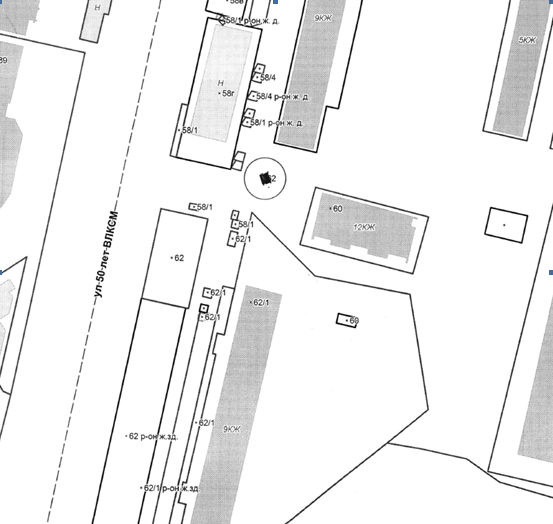 Хозяйствующий субъект:					           	       КомитетПриложение 2к Договору от __.   .2017 №Типовой эскизный проект нестационарного торгового объекта на территории города Ставрополя – киоска по ремонту обувиХозяйствующий субъект:					           	       КомитетПриложение 3                                                                         к Договору от __.   .2017 №ПЕРЕДАТОЧНЫЙ АКТместа размещения нестационарного торгового объекта на территории города Ставрополя – киоска по ремонту обуви г. Ставрополь                             	       		      «___» ___________20__ г.__________________________________________________________________в лице ____________________________________________________________,                                                                                (должность, Ф.И.О.)действующего на основании _______________________, именуемое в дальнейшем «Хозяйствующий субъект», с одной стороны, и комитет муниципального заказа и торговли администрации города Ставрополя в лице руководителя______________________________________________________,действующий на основании _________________________________________, именуемый в дальнейшем «Комитет», с другой стороны, а вместе именуемые «Стороны», руководствуясь положениями Договора, приложениями к нему, а также конкурсной документацией, подписали настоящий акт о нижеследующем:Комитет передает, а Хозяйствующий субъект принимает место для размещения киоска по ремонту обуви по адресу: г. Ставрополь,                      улица 50 лет ВЛКСМ, 62/1, площадью ___ кв.м. в соответствии с условиями Договора и ситуационным планом, являющимся Приложением 1 к Договору.Место для размещения киоска по ремонту обуви передано Хозяйствующему субъекту в состоянии, соответствующем требованиям действующего законодательства Российской Федерации и нормативных правовых актов города Ставрополя. Претензий к предоставленному месту размещения киоска по ремонту обуви Хозяйствующий субъект не имеет.Настоящий акт составлен в двух экземплярах, по одному для каждой из Сторон. Хозяйствующий субъект:					           	       КомитетПриложение 4                                                                                 к Договору от __.__.2017 №Расчет платы за право размещения киоска по ремонту обуви на территории города Ставрополя за весь период его размещения (установки)Хозяйствующий субъект:					           	       КомитетЛот № 13ПРОЕКТ ДОГОВОРАна право размещения нестационарного торгового объекта на территории города Ставрополяг. Ставрополь 							     __ _________20__ г.________________________________________________________________(полное наименование победителя конкурсного отбора)в лице ___________________________________________________________,(должность, Ф.И.О.)действующего на основании_________________________________________, именуемое (ый) в дальнейшем «Хозяйствующий субъект», с одной стороны, и комитет муниципального заказа и торговли администрации города Ставрополя, в лице руководителя____________________________________,действующего на основании Положения, именуемый в дальнейшем «Комитет», с другой стороны, а вместе именуемые «Стороны»,                            по результатам проведения конкурсного отбора на право размещения нестационарных торговых объектов на территории города Ставрополя   (далее – конкурсный отбор) в соответствии с приказом руководителя Комитета от __.__.2017 № ___ о проведении конкурсного отбора и на основании протокола конкурсного отбора от _____№ ____ заключили настоящий договор (далее – Договор) о нижеследующем:1. Предмет Договора.1.1. Комитет предоставляет Хозяйствующему субъекту право разместить киоск по ремонту обуви (далее – Объект) по адресу:                      г. Ставрополь, улица Васильева, 9, согласно ситуационному плану по лоту № 13 «Размещение киоска по ремонту обуви на территории города Ставрополя по адресу: город Ставрополь, улица Васильева, 9» (Приложение 1) и типовому эскизному проекту нестационарного торгового объекта (Приложение 2), а Хозяйствующий субъект обязуется разместить и обеспечить в течение всего срока действия Договора функционирование Объекта на условиях и в порядке, предусмотренных Договором, законодательством Российской Федерации и нормативными правовыми актами города Ставрополя.1.2 Договор является подтверждением права Хозяйствующего субъекта на осуществление торговой деятельности в месте, установленном Схемой размещения нестационарных торговых объектов на территории города Ставрополя, утвержденной решением Ставропольской городской Думы                     от 24.12.2015 № 802 (далее – Схема), и пунктом 1.1 Договора.1.3. Период размещения Объекта устанавливается с 01.06.2017                      по 31.12.2020 согласно передаточному акту (Приложение 3). 2. Плата за право размещения Объекта и порядок расчетов.2.1. Размер платы за право размещения Объекта за весь период его размещения (установки) (далее – размер платы) составляет ___________________________________.2.2. Плата за право размещения Объекта начисляется с 01.06.2017.2.3. Первоначальный платеж вносится Хозяйствующим субъектом в течение десяти рабочих дней со дня подписания Комитетом и Хозяйствующим субъектом Договора. Далее плата за право размещения Объекта вносится Хозяйствующим субъектом ежегодно равными частями в срок до 01 марта согласно Приложению 4.2.4. Платеж осуществляется путем перечисления денежных средств в доход бюджета города Ставрополя по следующим реквизитам: УФК по СК (комитет муниципального заказа и торговли администрации города Ставрополя) ИНН 2636023448 КПП 263601001 р/с 40101810300000010005 в Отделение Ставрополь г. Ставрополь БИК 040702001 КБК 60511502040040000140 ОКТМО 07701000.2.5. Размер платы за право размещения Объекта не может быть изменен по соглашению сторон.2.6. Неиспользование места размещения Объекта не является основанием для невнесения платы за право размещения Объекта за весь период размещения (установки).3. Права и обязанности Сторон.3.1. Хозяйствующий субъект имеет право:3.1.1. Использовать (разместить) Объект по местоположению                          в соответствии с пунктом 1.1 Договора.3.1.2. Использовать Объект для осуществления торговой деятельности  в соответствии с требованиями законодательства Российской Федерации и нормативными правовыми актами города Ставрополя.3.1.3. В случае изменения градостроительной ситуации на территории города Ставрополя переместить Объект с места его размещения                              на компенсационное место размещения.3.2. Хозяйствующий субъект обязан:	3.2.1. Своевременно вносить плату за право размещения Объекта                   в доход бюджета города Ставрополя.3.2.2. Сохранять вид и специализацию, местоположение и размеры Объекта в течение установленного пунктом 1.3 Договора периодом размещения.3.2.3. Обеспечивать функционирование Объекта в соответствии                       с требованиями Договора, конкурсной документации по проведению конкурсного отбора на право размещения нестационарных торговых объектов на территории города Ставрополя, действующего законодательства Российской Федерации, и нормативных правовых актов города Ставрополя.	3.2.4. Установить Объект в соответствии с типовым эскизным проектом нестационарного торгового объекта согласно Приложению 2 в период с       01 июня 2017 года.3.2.5. Обеспечить соблюдение санитарных норм и правил, вывоз мусора и иных отходов от использования Объекта.3.2.6. Соблюдать при размещении Объекта требования градостроительных регламентов, правил благоустройства, строительных, экологических, санитарно-гигиенических, противопожарных и иных правил, нормативов.3.2.7. Использовать Объект способами, которые не должны наносить вред окружающей среде.3.2.8. Не допускать загрязнение, захламление места размещения Объекта.3.2.9. Не допускать передачу прав по Договору третьим лицам.3.2.10. Обеспечить демонтаж и вывоз Объекта с места его размещения за счет собственных средств и привести место размещения в первоначальное состояние в течение 3 (трех) дней с момента окончания срока действия Договора, либо в случае досрочного прекращения действия Договора.В случае если Объект конструктивно объединен с другими нестационарными торговыми объектами, обеспечить демонтаж Объекта без ущерба другим нестационарным торговым объектам.3.2.11. При наличии обременений места расположения Объекта инженерными сетями в случае возникновения технической необходимости, либо по требованию соответствующей ресурсоснабжающей организации обеспечить демонтаж и вывоз Объекта с места его размещения за счет собственных средств на компенсационное место в течение 3 (трех) дней с момента получения уведомления о необходимости демонтажа Объекта.В случае если Объект конструктивно объединен с другими нестационарными торговыми объектами, обеспечить демонтаж Объекта без ущерба другим нестационарным торговым объектам.3.3. Комитет имеет право:3.3.1. В любое время действия Договора проверять соблюдение Хозяйствующим субъектом условий Договора на месте размещения Объекта.3.3.2. Требовать расторжения Договора в случае, если Хозяйствующий субъект размещает Объект не в соответствии с его видом, специализацией, периодом размещения, Схемой и иными существенными условиями Договора.3.3.3. В случае отказа Хозяйствующего субъекта демонтировать и вывезти Объект при прекращении Договора в установленном порядке, либо в случае наступления событий, указанных в пункте 3.2.11 Договора самостоятельно осуществить указанные действия за счет Хозяйствующего субъекта и обеспечить ответственное хранение Объекта. 3.3.4. В случае изменения градостроительной ситуации переместить Объект с места его размещения на компенсационное место размещения.3.4. Комитет обязан предоставить Хозяйствующему субъекту право на размещение Объекта в соответствии с условиями Договора.4. Срок действия Договора.4.1. Договор действует с момента его подписания Сторонами и до окончания периода размещения Объекта, устанавливаемого в соответствии с пунктом 1.3 Договора, а в части исполнения обязательств по оплате – до момента исполнения таких обязательств.4.2. Хозяйствующий субъект вправе в любое время отказаться                        от Договора, предупредив об этом Комитет не менее чем за 10 дней. Комитет вправе расторгнуть договор в одностороннем порядке в случаях, указанных в подпункте 3 пункта 6.3 Договора.5. Ответственность Сторон.5.1. В случае неисполнения или ненадлежащего исполнения обязательств по Договору Стороны несут ответственность в соответствии с действующим законодательством Российской Федерации.5.2. За нарушение срока внесения платы за право размещения Объекта за весь период его размещения (установки) Хозяйствующий субъект оплачивает пеню в размере 1/300 от ставки рефинансирования за каждый день просрочки от не уплаченной в срок суммы (начиная со следующего дня после истечения срока исполнения обязательства по договору).6. Изменение и прекращение Договора.6.1. По соглашению Сторон Договор может быть изменен. При этом не допускается изменение существенных условий Договора, которыми являются:1) основание заключения Договора;2) размер платы, за которую победитель конкурсного отбора (единственный участник конкурсного отбора) приобрел право на заключение Договора, а также порядок и сроки ее внесения;3) адрес размещения (за исключением случая, предусмотренного пунктом 6.4 Договора), площадь, вид, специализация, период размещения Объекта;4) срок действия Договора;5) ответственность Сторон.6.2. Внесение изменений в Договор осуществляется путем заключения дополнительного соглашения к Договору, подписываемого Сторонами.6.3. Договор расторгается в случаях:1) прекращения осуществления торговой деятельности Хозяйствующим субъектом по его инициативе;2) ликвидации Хозяйствующего субъекта, в соответствии с гражданским законодательством Российской Федерации;3) в одностороннем порядке при подтвержденном документально нарушении Хозяйствующим субъектом существенных условий Договора, указанных в пункте 6.1 Договора, а также при отказе Хозяйствующего субъекта подписать передаточный акт в соответствии с пунктом 1.3 Договора	4) по соглашению Сторон;6.4. В Договор могут быть внесены изменения в случае перемещения Объекта с места его размещения на компенсационное место размещения.7. Заключительные положения.7.1. Любые споры, возникающие из Договора или в связи с ним, разрешаются Сторонами путем ведения переговоров, а в случае не достижения согласия передаются на рассмотрение арбитражного суда в установленном законодательством Российской Федерации порядке.7.2. Договор составлен в 2-х экземплярах, имеющих одинаковую юридическую силу, по одному для каждой из Сторон, один из которых хранится в Комитете не менее 3 лет с момента его подписания Сторонами.7.3. Приложения к Договору составляют его неотъемлемую часть.8. Реквизиты и подписи Сторон.Приложение 1  к Договору от __.   .2017 №Ситуационный план размещения нестационарного торгового объекта на территории города Ставрополя по лоту № 13: «Размещение киоска по ремонту обуви по адресу: г. Ставрополь, улица Васильева, 9».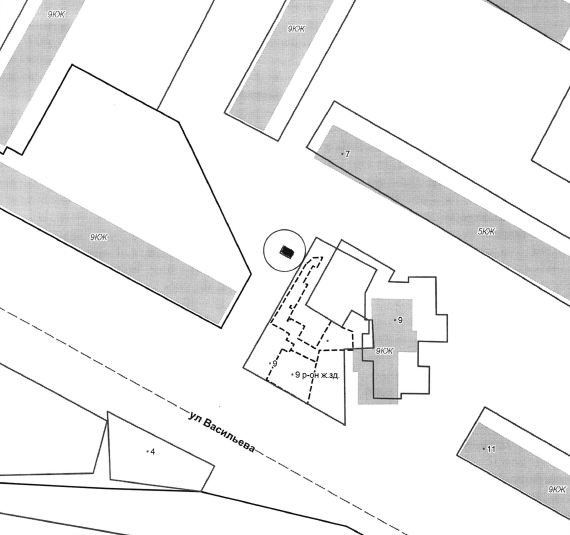 Хозяйствующий субъект:					           	       КомитетПриложение 2к Договору от __.   .2017 №Типовой эскизный проект нестационарного торгового объекта на территории города Ставрополя – киоска по ремонту обувиХозяйствующий субъект:					           	       КомитетПриложение 3                                                                         к Договору от __.   .2017 №ПЕРЕДАТОЧНЫЙ АКТместа размещения нестационарного торгового объекта на территории города Ставрополя – киоска по ремонту обуви г. Ставрополь                             	       		      «___» ___________20__ г.__________________________________________________________________в лице ____________________________________________________________,                                                                                (должность, Ф.И.О.)действующего на основании _______________________, именуемое в дальнейшем «Хозяйствующий субъект», с одной стороны, и комитет муниципального заказа и торговли администрации города Ставрополя в лице руководителя______________________________________________________,действующий на основании _________________________________________, именуемый в дальнейшем «Комитет», с другой стороны, а вместе именуемые «Стороны», руководствуясь положениями Договора, приложениями к нему, а также конкурсной документацией, подписали настоящий акт о нижеследующем:Комитет передает, а Хозяйствующий субъект принимает место для размещения киоска по ремонту обуви по адресу: г. Ставрополь,                         улица Васильева, 9, площадью ___ кв.м. в соответствии с условиями Договора и ситуационным планом, являющимся Приложением 1 к Договору.Место для размещения киоска по ремонту обуви передано Хозяйствующему субъекту в состоянии, соответствующем требованиям действующего законодательства Российской Федерации и нормативных правовых актов города Ставрополя. Претензий к предоставленному месту размещения киоска по ремонту обуви Хозяйствующий субъект не имеет.Настоящий акт составлен в двух экземплярах, по одному для каждой из Сторон. Хозяйствующий субъект:					           	       КомитетПриложение 4                                                                                 к Договору от __.__.2017 №Расчет платы за право размещения киоска по ремонту обуви на территории города Ставрополя за весь период его размещения (установки)Хозяйствующий субъект:					           	       КомитетЛот № 14ПРОЕКТ ДОГОВОРАна право размещения нестационарного торгового объекта на территории города Ставрополяг. Ставрополь 							     __ _________20__ г.________________________________________________________________(полное наименование победителя конкурсного отбора)в лице ___________________________________________________________,(должность, Ф.И.О.)действующего на основании_________________________________________, именуемое (ый) в дальнейшем «Хозяйствующий субъект», с одной стороны, и комитет муниципального заказа и торговли администрации города Ставрополя, в лице руководителя____________________________________,действующего на основании Положения, именуемый в дальнейшем «Комитет», с другой стороны, а вместе именуемые «Стороны»,                            по результатам проведения конкурсного отбора на право размещения нестационарных торговых объектов на территории города Ставрополя   (далее – конкурсный отбор) в соответствии с приказом руководителя Комитета от __.__.2017 № ___ о проведении конкурсного отбора и на основании протокола конкурсного отбора от _____№ ____ заключили настоящий договор (далее – Договор) о нижеследующем:1. Предмет Договора.1.1. Комитет предоставляет Хозяйствующему субъекту право разместить киоск по ремонту обуви (далее – Объект) по адресу:                      г. Ставрополь, улица Доваторцев, 50/2, согласно ситуационному плану по лоту № 14 «Размещение киоска по ремонту обуви на территории города Ставрополя по адресу: город Ставрополь, улица Доваторцев, 50/2» (Приложение 1) и типовому эскизному проекту нестационарного торгового объекта (Приложение 2), а Хозяйствующий субъект обязуется разместить и обеспечить в течение всего срока действия Договора функционирование Объекта на условиях и в порядке, предусмотренных Договором, законодательством Российской Федерации и нормативными правовыми актами города Ставрополя.1.2 Договор является подтверждением права Хозяйствующего субъекта на осуществление торговой деятельности в месте, установленном Схемой размещения нестационарных торговых объектов на территории города Ставрополя, утвержденной решением Ставропольской городской Думы                     от 24.12.2015 № 802 (далее – Схема), и пунктом 1.1 Договора.1.3. Период размещения Объекта устанавливается с 01.06.2017                      по 31.12.2020 согласно передаточному акту (Приложение 3). 2. Плата за право размещения Объекта и порядок расчетов.2.1. Размер платы за право размещения Объекта за весь период его размещения (установки) (далее – размер платы) составляет ___________________________________.2.2. Плата за право размещения Объекта начисляется с 01.06.2017.2.3. Первоначальный платеж вносится Хозяйствующим субъектом в течение десяти рабочих дней со дня подписания Комитетом и Хозяйствующим субъектом Договора. Далее плата за право размещения Объекта вносится Хозяйствующим субъектом ежегодно равными частями в срок до 01 марта согласно Приложению 4.2.4. Платеж осуществляется путем перечисления денежных средств в доход бюджета города Ставрополя по следующим реквизитам: УФК по СК (комитет муниципального заказа и торговли администрации города Ставрополя) ИНН 2636023448 КПП 263601001 р/с 40101810300000010005 в Отделение Ставрополь г. Ставрополь БИК 040702001 КБК 60511502040040000140 ОКТМО 07701000.2.5. Размер платы за право размещения Объекта не может быть изменен по соглашению сторон.2.6. Неиспользование места размещения Объекта не является основанием для невнесения платы за право размещения Объекта за весь период размещения (установки).3. Права и обязанности Сторон.3.1. Хозяйствующий субъект имеет право:3.1.1. Использовать (разместить) Объект по местоположению                          в соответствии с пунктом 1.1 Договора.3.1.2. Использовать Объект для осуществления торговой деятельности  в соответствии с требованиями законодательства Российской Федерации и нормативными правовыми актами города Ставрополя.3.1.3. В случае изменения градостроительной ситуации на территории города Ставрополя переместить Объект с места его размещения                              на компенсационное место размещения.3.2. Хозяйствующий субъект обязан:	3.2.1. Своевременно вносить плату за право размещения Объекта                   в доход бюджета города Ставрополя.3.2.2. Сохранять вид и специализацию, местоположение и размеры Объекта в течение установленного пунктом 1.3 Договора периодом размещения.3.2.3. Обеспечивать функционирование Объекта в соответствии                       с требованиями Договора, конкурсной документации по проведению конкурсного отбора на право размещения нестационарных торговых объектов на территории города Ставрополя, действующего законодательства Российской Федерации, и нормативных правовых актов города Ставрополя.	3.2.4. Установить Объект в соответствии с типовым эскизным проектом нестационарного торгового объекта согласно Приложению 2 в период с       01 июня 2017 года.3.2.5. Обеспечить соблюдение санитарных норм и правил, вывоз мусора и иных отходов от использования Объекта.3.2.6. Соблюдать при размещении Объекта требования градостроительных регламентов, правил благоустройства, строительных, экологических, санитарно-гигиенических, противопожарных и иных правил, нормативов.3.2.7. Использовать Объект способами, которые не должны наносить вред окружающей среде.3.2.8. Не допускать загрязнение, захламление места размещения Объекта.3.2.9. Не допускать передачу прав по Договору третьим лицам.3.2.10. Обеспечить демонтаж и вывоз Объекта с места его размещения за счет собственных средств и привести место размещения в первоначальное состояние в течение 3 (трех) дней с момента окончания срока действия Договора, либо в случае досрочного прекращения действия Договора.В случае если Объект конструктивно объединен с другими нестационарными торговыми объектами, обеспечить демонтаж Объекта без ущерба другим нестационарным торговым объектам.3.2.11. При наличии обременений места расположения Объекта инженерными сетями в случае возникновения технической необходимости, либо по требованию соответствующей ресурсоснабжающей организации обеспечить демонтаж и вывоз Объекта с места его размещения за счет собственных средств на компенсационное место в течение 3 (трех) дней с момента получения уведомления о необходимости демонтажа Объекта.В случае если Объект конструктивно объединен с другими нестационарными торговыми объектами, обеспечить демонтаж Объекта без ущерба другим нестационарным торговым объектам.3.3. Комитет имеет право:3.3.1. В любое время действия Договора проверять соблюдение Хозяйствующим субъектом условий Договора на месте размещения Объекта.3.3.2. Требовать расторжения Договора в случае, если Хозяйствующий субъект размещает Объект не в соответствии с его видом, специализацией, периодом размещения, Схемой и иными существенными условиями Договора.3.3.3. В случае отказа Хозяйствующего субъекта демонтировать и вывезти Объект при прекращении Договора в установленном порядке, либо в случае наступления событий, указанных в пункте 3.2.11 Договора самостоятельно осуществить указанные действия за счет Хозяйствующего субъекта и обеспечить ответственное хранение Объекта. 3.3.4. В случае изменения градостроительной ситуации переместить Объект с места его размещения на компенсационное место размещения.3.4. Комитет обязан предоставить Хозяйствующему субъекту право на размещение Объекта в соответствии с условиями Договора.4. Срок действия Договора.4.1. Договор действует с момента его подписания Сторонами и до окончания периода размещения Объекта, устанавливаемого в соответствии с пунктом 1.3 Договора, а в части исполнения обязательств по оплате – до момента исполнения таких обязательств.4.2. Хозяйствующий субъект вправе в любое время отказаться                        от Договора, предупредив об этом Комитет не менее чем за 10 дней. Комитет вправе расторгнуть договор в одностороннем порядке в случаях, указанных в подпункте 3 пункта 6.3 Договора.5. Ответственность Сторон.5.1. В случае неисполнения или ненадлежащего исполнения обязательств по Договору Стороны несут ответственность в соответствии с действующим законодательством Российской Федерации.5.2. За нарушение срока внесения платы за право размещения Объекта за весь период его размещения (установки) Хозяйствующий субъект оплачивает пеню в размере 1/300 от ставки рефинансирования за каждый день просрочки от не уплаченной в срок суммы (начиная со следующего дня после истечения срока исполнения обязательства по договору).6. Изменение и прекращение Договора.6.1. По соглашению Сторон Договор может быть изменен. При этом не допускается изменение существенных условий Договора, которыми являются:1) основание заключения Договора;2) размер платы, за которую победитель конкурсного отбора (единственный участник конкурсного отбора) приобрел право на заключение Договора, а также порядок и сроки ее внесения;3) адрес размещения (за исключением случая, предусмотренного пунктом 6.4 Договора), площадь, вид, специализация, период размещения Объекта;4) срок действия Договора;5) ответственность Сторон.6.2. Внесение изменений в Договор осуществляется путем заключения дополнительного соглашения к Договору, подписываемого Сторонами.6.3. Договор расторгается в случаях:1) прекращения осуществления торговой деятельности Хозяйствующим субъектом по его инициативе;2) ликвидации Хозяйствующего субъекта, в соответствии с гражданским законодательством Российской Федерации;3) в одностороннем порядке при подтвержденном документально нарушении Хозяйствующим субъектом существенных условий Договора, указанных в пункте 6.1 Договора, а также при отказе Хозяйствующего субъекта подписать передаточный акт в соответствии с пунктом 1.3 Договора	4) по соглашению Сторон;6.4. В Договор могут быть внесены изменения в случае перемещения Объекта с места его размещения на компенсационное место размещения.7. Заключительные положения.7.1. Любые споры, возникающие из Договора или в связи с ним, разрешаются Сторонами путем ведения переговоров, а в случае не достижения согласия передаются на рассмотрение арбитражного суда в установленном законодательством Российской Федерации порядке.7.2. Договор составлен в 2-х экземплярах, имеющих одинаковую юридическую силу, по одному для каждой из Сторон, один из которых хранится в Комитете не менее 3 лет с момента его подписания Сторонами.7.3. Приложения к Договору составляют его неотъемлемую часть.8. Реквизиты и подписи Сторон.Приложение 1  к Договору от __.   .2017 №Ситуационный план размещения нестационарного торгового объекта на территории города Ставрополя по лоту № 14: «Размещение киоска по ремонту обуви по адресу: г. Ставрополь, улица Доваторцев, 50/2».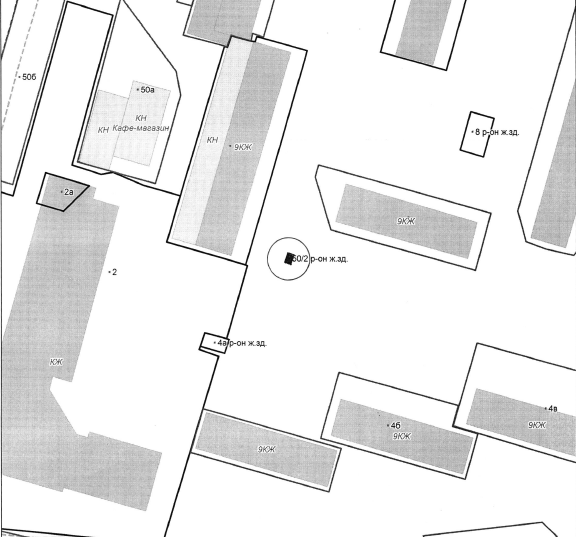 Хозяйствующий субъект:					           	       КомитетПриложение 2к Договору от __.   .2017 №Типовой эскизный проект нестационарного торгового объекта на территории города Ставрополя – киоска по ремонту обувиХозяйствующий субъект:					           	       КомитетПриложение 3                                                                        к Договору от __.   .2017 №ПЕРЕДАТОЧНЫЙ АКТместа размещения нестационарного торгового объекта на территории города Ставрополя – киоска по ремонту обуви г. Ставрополь                             	       		      «___» ___________20__ г.__________________________________________________________________в лице ____________________________________________________________,                                                                                (должность, Ф.И.О.)действующего на основании _______________________, именуемое в дальнейшем «Хозяйствующий субъект», с одной стороны, и комитет муниципального заказа и торговли администрации города Ставрополя в лице руководителя______________________________________________________,действующий на основании _________________________________________, именуемый в дальнейшем «Комитет», с другой стороны, а вместе именуемые «Стороны», руководствуясь положениями Договора, приложениями к нему, а также конкурсной документацией, подписали настоящий акт о нижеследующем:Комитет передает, а Хозяйствующий субъект принимает место для размещения киоска по ремонту обуви по адресу: г. Ставрополь,                         улица Доваторцев, 50/2, площадью ___ кв.м. в соответствии с условиями Договора и ситуационным планом, являющимся Приложением 1 к Договору.Место для размещения киоска по ремонту обуви передано Хозяйствующему субъекту в состоянии, соответствующем требованиям действующего законодательства Российской Федерации и нормативных правовых актов города Ставрополя. Претензий к предоставленному месту размещения киоска по ремонту обуви Хозяйствующий субъект не имеет.Настоящий акт составлен в двух экземплярах, по одному для каждой из Сторон. Хозяйствующий субъект:					           	       КомитетПриложение 4                                                                                 к Договору от __.__.2017 №Расчет платы за право размещения киоска по ремонту обуви на территории города Ставрополя за весь период его размещения (установки)Хозяйствующий субъект:					           	       КомитетЛот № 15ПРОЕКТ ДОГОВОРАна право размещения нестационарного торгового объекта на территории города Ставрополяг. Ставрополь 							     __ _________20__ г.________________________________________________________________(полное наименование победителя конкурсного отбора)в лице ___________________________________________________________,(должность, Ф.И.О.)действующего на основании_________________________________________, именуемое (ый) в дальнейшем «Хозяйствующий субъект», с одной стороны, и комитет муниципального заказа и торговли администрации города Ставрополя, в лице руководителя____________________________________,действующего на основании Положения, именуемый в дальнейшем «Комитет», с другой стороны, а вместе именуемые «Стороны»,                            по результатам проведения конкурсного отбора на право размещения нестационарных торговых объектов на территории города Ставрополя   (далее – конкурсный отбор) в соответствии с приказом руководителя Комитета от __.__.2017 № ___ о проведении конкурсного отбора и на основании протокола конкурсного отбора от _____№ ____ заключили настоящий договор (далее – Договор) о нижеследующем:1. Предмет Договора.1.1. Комитет предоставляет Хозяйствующему субъекту право разместить киоск по ремонту обуви (далее – Объект) по адресу:                      г. Ставрополь, улица Ленина, 401, согласно ситуационному плану по лоту № 15 «Размещение киоска по ремонту обуви на территории города Ставрополя по адресу: город Ставрополь, улица Ленина, 401» (Приложение 1) и типовому эскизному проекту нестационарного торгового объекта (Приложение 2), а Хозяйствующий субъект обязуется разместить и обеспечить в течение всего срока действия Договора функционирование Объекта на условиях и в порядке, предусмотренных Договором, законодательством Российской Федерации и нормативными правовыми актами города Ставрополя.1.2 Договор является подтверждением права Хозяйствующего субъекта на осуществление торговой деятельности в месте, установленном Схемой размещения нестационарных торговых объектов на территории города Ставрополя, утвержденной решением Ставропольской городской Думы                     от 24.12.2015 № 802 (далее – Схема), и пунктом 1.1 Договора.1.3. Период размещения Объекта устанавливается с 01.06.2017                      по 31.12.2020 согласно передаточному акту (Приложение 3). 2. Плата за право размещения Объекта и порядок расчетов.2.1. Размер платы за право размещения Объекта за весь период его размещения (установки) (далее – размер платы) составляет ___________________________________.2.2. Плата за право размещения Объекта начисляется с 01.06.2017.2.3. Первоначальный платеж вносится Хозяйствующим субъектом в течение десяти рабочих дней со дня подписания Комитетом и Хозяйствующим субъектом Договора. Далее плата за право размещения Объекта вносится Хозяйствующим субъектом ежегодно равными частями в срок до 01 марта согласно Приложению 4.2.4. Платеж осуществляется путем перечисления денежных средств в доход бюджета города Ставрополя по следующим реквизитам: УФК по СК (комитет муниципального заказа и торговли администрации города Ставрополя) ИНН 2636023448 КПП 263601001 р/с 40101810300000010005 в Отделение Ставрополь г. Ставрополь БИК 040702001 КБК 60511502040040000140 ОКТМО 07701000.2.5. Размер платы за право размещения Объекта не может быть изменен по соглашению сторон.2.6. Неиспользование места размещения Объекта не является основанием для невнесения платы за право размещения Объекта за весь период размещения (установки).3. Права и обязанности Сторон.3.1. Хозяйствующий субъект имеет право:3.1.1. Использовать (разместить) Объект по местоположению                          в соответствии с пунктом 1.1 Договора.3.1.2. Использовать Объект для осуществления торговой деятельности  в соответствии с требованиями законодательства Российской Федерации и нормативными правовыми актами города Ставрополя.3.1.3. В случае изменения градостроительной ситуации на территории города Ставрополя переместить Объект с места его размещения                              на компенсационное место размещения.3.2. Хозяйствующий субъект обязан:	3.2.1. Своевременно вносить плату за право размещения Объекта                   в доход бюджета города Ставрополя.3.2.2. Сохранять вид и специализацию, местоположение и размеры Объекта в течение установленного пунктом 1.3 Договора периодом размещения.3.2.3. Обеспечивать функционирование Объекта в соответствии                       с требованиями Договора, конкурсной документации по проведению конкурсного отбора на право размещения нестационарных торговых объектов на территории города Ставрополя, действующего законодательства Российской Федерации, и нормативных правовых актов города Ставрополя.	3.2.4. Установить Объект в соответствии с типовым эскизным проектом нестационарного торгового объекта согласно Приложению 2 в период с       01 июня 2017 года.3.2.5. Обеспечить соблюдение санитарных норм и правил, вывоз мусора и иных отходов от использования Объекта.3.2.6. Соблюдать при размещении Объекта требования градостроительных регламентов, правил благоустройства, строительных, экологических, санитарно-гигиенических, противопожарных и иных правил, нормативов.3.2.7. Использовать Объект способами, которые не должны наносить вред окружающей среде.3.2.8. Не допускать загрязнение, захламление места размещения Объекта.3.2.9. Не допускать передачу прав по Договору третьим лицам.3.2.10. Обеспечить демонтаж и вывоз Объекта с места его размещения за счет собственных средств и привести место размещения в первоначальное состояние в течение 3 (трех) дней с момента окончания срока действия Договора, либо в случае досрочного прекращения действия Договора.В случае если Объект конструктивно объединен с другими нестационарными торговыми объектами, обеспечить демонтаж Объекта без ущерба другим нестационарным торговым объектам.3.2.11. При наличии обременений места расположения Объекта инженерными сетями в случае возникновения технической необходимости, либо по требованию соответствующей ресурсоснабжающей организации обеспечить демонтаж и вывоз Объекта с места его размещения за счет собственных средств на компенсационное место в течение 3 (трех) дней с момента получения уведомления о необходимости демонтажа Объекта.В случае если Объект конструктивно объединен с другими нестационарными торговыми объектами, обеспечить демонтаж Объекта без ущерба другим нестационарным торговым объектам.3.3. Комитет имеет право:3.3.1. В любое время действия Договора проверять соблюдение Хозяйствующим субъектом условий Договора на месте размещения Объекта.3.3.2. Требовать расторжения Договора в случае, если Хозяйствующий субъект размещает Объект не в соответствии с его видом, специализацией, периодом размещения, Схемой и иными существенными условиями Договора.3.3.3. В случае отказа Хозяйствующего субъекта демонтировать и вывезти Объект при прекращении Договора в установленном порядке, либо в случае наступления событий, указанных в пункте 3.2.11 Договора самостоятельно осуществить указанные действия за счет Хозяйствующего субъекта и обеспечить ответственное хранение Объекта. 3.3.4. В случае изменения градостроительной ситуации переместить Объект с места его размещения на компенсационное место размещения.3.4. Комитет обязан предоставить Хозяйствующему субъекту право на размещение Объекта в соответствии с условиями Договора.4. Срок действия Договора.4.1. Договор действует с момента его подписания Сторонами и до окончания периода размещения Объекта, устанавливаемого в соответствии с пунктом 1.3 Договора, а в части исполнения обязательств по оплате – до момента исполнения таких обязательств.4.2. Хозяйствующий субъект вправе в любое время отказаться                        от Договора, предупредив об этом Комитет не менее чем за 10 дней. Комитет вправе расторгнуть договор в одностороннем порядке в случаях, указанных в подпункте 3 пункта 6.3 Договора.5. Ответственность Сторон.5.1. В случае неисполнения или ненадлежащего исполнения обязательств по Договору Стороны несут ответственность в соответствии с действующим законодательством Российской Федерации.5.2. За нарушение срока внесения платы за право размещения Объекта за весь период его размещения (установки) Хозяйствующий субъект оплачивает пеню в размере 1/300 от ставки рефинансирования за каждый день просрочки от не уплаченной в срок суммы (начиная со следующего дня после истечения срока исполнения обязательства по договору).6. Изменение и прекращение Договора.6.1. По соглашению Сторон Договор может быть изменен. При этом не допускается изменение существенных условий Договора, которыми являются:1) основание заключения Договора;2) размер платы, за которую победитель конкурсного отбора (единственный участник конкурсного отбора) приобрел право на заключение Договора, а также порядок и сроки ее внесения;3) адрес размещения (за исключением случая, предусмотренного пунктом 6.4 Договора), площадь, вид, специализация, период размещения Объекта;4) срок действия Договора;5) ответственность Сторон.6.2. Внесение изменений в Договор осуществляется путем заключения дополнительного соглашения к Договору, подписываемого Сторонами.6.3. Договор расторгается в случаях:1) прекращения осуществления торговой деятельности Хозяйствующим субъектом по его инициативе;2) ликвидации Хозяйствующего субъекта, в соответствии с гражданским законодательством Российской Федерации;3) в одностороннем порядке при подтвержденном документально нарушении Хозяйствующим субъектом существенных условий Договора, указанных в пункте 6.1 Договора, а также при отказе Хозяйствующего субъекта подписать передаточный акт в соответствии с пунктом 1.3 Договора	4) по соглашению Сторон;6.4. В Договор могут быть внесены изменения в случае перемещения Объекта с места его размещения на компенсационное место размещения.7. Заключительные положения.7.1. Любые споры, возникающие из Договора или в связи с ним, разрешаются Сторонами путем ведения переговоров, а в случае не достижения согласия передаются на рассмотрение арбитражного суда в установленном законодательством Российской Федерации порядке.7.2. Договор составлен в 2-х экземплярах, имеющих одинаковую юридическую силу, по одному для каждой из Сторон, один из которых хранится в Комитете не менее 3 лет с момента его подписания Сторонами.7.3. Приложения к Договору составляют его неотъемлемую часть.8. Реквизиты и подписи Сторон.Приложение 1  к Договору от __.   .2017 №Ситуационный план размещения нестационарного торгового объекта на территории города Ставрополя по лоту № 15: «Размещение киоска по ремонту обуви по адресу: г. Ставрополь, улица Ленина, 401».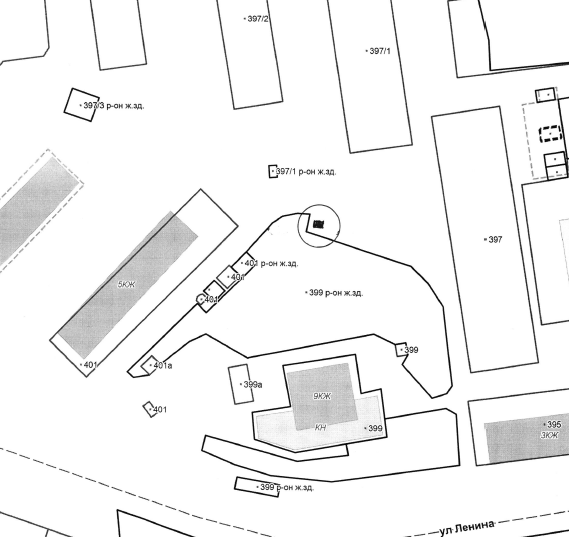 Хозяйствующий субъект:					           	       КомитетПриложение 2к Договору от __.   .2017 №Типовой эскизный проект нестационарного торгового объекта на территории города Ставрополя – киоска по ремонту обувиХозяйствующий субъект:					           	       КомитетПриложение 3                                                                         к Договору от __.   .2017 №ПЕРЕДАТОЧНЫЙ АКТместа размещения нестационарного торгового объекта на территории города Ставрополя – киоска по ремонту обуви г. Ставрополь                             	       		      «___» ___________20__ г.__________________________________________________________________в лице ____________________________________________________________,                                                                                (должность, Ф.И.О.)действующего на основании _______________________, именуемое в дальнейшем «Хозяйствующий субъект», с одной стороны, и комитет муниципального заказа и торговли администрации города Ставрополя в лице руководителя______________________________________________________,действующий на основании _________________________________________, именуемый в дальнейшем «Комитет», с другой стороны, а вместе именуемые «Стороны», руководствуясь положениями Договора, приложениями к нему, а также конкурсной документацией, подписали настоящий акт о нижеследующем:Комитет передает, а Хозяйствующий субъект принимает место для размещения киоска по ремонту обуви по адресу: г. Ставрополь,                          улица Ленина, 401, площадью ___ кв.м. в соответствии с условиями Договора и ситуационным планом, являющимся Приложением 1 к Договору.Место для размещения киоска по ремонту обуви передано Хозяйствующему субъекту в состоянии, соответствующем требованиям действующего законодательства Российской Федерации и нормативных правовых актов города Ставрополя. Претензий к предоставленному месту размещения киоска по ремонту обуви Хозяйствующий субъект не имеет.Настоящий акт составлен в двух экземплярах, по одному для каждой из Сторон. Хозяйствующий субъект:					           	       КомитетПриложение 4                                                                                 к Договору от __.__.2017 №Расчет платы за право размещения киоска по ремонту обуви на территории города Ставрополя за весь период его размещения (установки)Хозяйствующий субъект:					           	       КомитетЛот № 16ПРОЕКТ ДОГОВОРАна право размещения нестационарного торгового объекта на территории города Ставрополяг. Ставрополь 							     __ _________20__ г.________________________________________________________________(полное наименование победителя конкурсного отбора)в лице ___________________________________________________________,(должность, Ф.И.О.)действующего на основании_________________________________________, именуемое (ый) в дальнейшем «Хозяйствующий субъект», с одной стороны, и комитет муниципального заказа и торговли администрации города Ставрополя, в лице руководителя____________________________________,действующего на основании Положения, именуемый в дальнейшем «Комитет», с другой стороны, а вместе именуемые «Стороны»,                            по результатам проведения конкурсного отбора на право размещения нестационарных торговых объектов на территории города Ставрополя   (далее – конкурсный отбор) в соответствии с приказом руководителя Комитета от __.__.2017 № ___ о проведении конкурсного отбора и на основании протокола конкурсного отбора от _____№ ____ заключили настоящий договор (далее – Договор) о нижеследующем:1. Предмет Договора.1.1. Комитет предоставляет Хозяйствующему субъекту право разместить киоск по ремонту обуви (далее – Объект) по адресу:                      г. Ставрополь, улица Пирогова, 28, согласно ситуационному плану по лоту № 16 «Размещение киоска по ремонту обуви на территории города Ставрополя по адресу: город Ставрополь, улица Пирогова, 28» (Приложение 1) и типовому эскизному проекту нестационарного торгового объекта (Приложение 2), а Хозяйствующий субъект обязуется разместить и обеспечить в течение всего срока действия Договора функционирование Объекта на условиях и в порядке, предусмотренных Договором, законодательством Российской Федерации и нормативными правовыми актами города Ставрополя.1.2 Договор является подтверждением права Хозяйствующего субъекта на осуществление торговой деятельности в месте, установленном Схемой размещения нестационарных торговых объектов на территории города Ставрополя, утвержденной решением Ставропольской городской Думы                     от 24.12.2015 № 802 (далее – Схема), и пунктом 1.1 Договора.1.3. Период размещения Объекта устанавливается с 01.06.2017                      по 31.12.2020 согласно передаточному акту (Приложение 3). 2. Плата за право размещения Объекта и порядок расчетов.2.1. Размер платы за право размещения Объекта за весь период его размещения (установки) (далее – размер платы) составляет ___________________________________.2.2. Плата за право размещения Объекта начисляется с 01.06.2017.2.3. Первоначальный платеж вносится Хозяйствующим субъектом в течение десяти рабочих дней со дня подписания Комитетом и Хозяйствующим субъектом Договора. Далее плата за право размещения Объекта вносится Хозяйствующим субъектом ежегодно равными частями в срок до 01 марта согласно Приложению 4.2.4. Платеж осуществляется путем перечисления денежных средств в доход бюджета города Ставрополя по следующим реквизитам: УФК по СК (комитет муниципального заказа и торговли администрации города Ставрополя) ИНН 2636023448 КПП 263601001 р/с 40101810300000010005 в Отделение Ставрополь г. Ставрополь БИК 040702001 КБК 60511502040040000140 ОКТМО 07701000.2.5. Размер платы за право размещения Объекта не может быть изменен по соглашению сторон.2.6. Неиспользование места размещения Объекта не является основанием для невнесения платы за право размещения Объекта за весь период размещения (установки).3. Права и обязанности Сторон.3.1. Хозяйствующий субъект имеет право:3.1.1. Использовать (разместить) Объект по местоположению                          в соответствии с пунктом 1.1 Договора.3.1.2. Использовать Объект для осуществления торговой деятельности  в соответствии с требованиями законодательства Российской Федерации и нормативными правовыми актами города Ставрополя.3.1.3. В случае изменения градостроительной ситуации на территории города Ставрополя переместить Объект с места его размещения                              на компенсационное место размещения.3.2. Хозяйствующий субъект обязан:	3.2.1. Своевременно вносить плату за право размещения Объекта                   в доход бюджета города Ставрополя.3.2.2. Сохранять вид и специализацию, местоположение и размеры Объекта в течение установленного пунктом 1.3 Договора периодом размещения.3.2.3. Обеспечивать функционирование Объекта в соответствии                       с требованиями Договора, конкурсной документации по проведению конкурсного отбора на право размещения нестационарных торговых объектов на территории города Ставрополя, действующего законодательства Российской Федерации, и нормативных правовых актов города Ставрополя.	3.2.4. Установить Объект в соответствии с типовым эскизным проектом нестационарного торгового объекта согласно Приложению 2 в период с       01 июня 2017 года.3.2.5. Обеспечить соблюдение санитарных норм и правил, вывоз мусора и иных отходов от использования Объекта.3.2.6. Соблюдать при размещении Объекта требования градостроительных регламентов, правил благоустройства, строительных, экологических, санитарно-гигиенических, противопожарных и иных правил, нормативов.3.2.7. Использовать Объект способами, которые не должны наносить вред окружающей среде.3.2.8. Не допускать загрязнение, захламление места размещения Объекта.3.2.9. Не допускать передачу прав по Договору третьим лицам.3.2.10. Обеспечить демонтаж и вывоз Объекта с места его размещения за счет собственных средств и привести место размещения в первоначальное состояние в течение 3 (трех) дней с момента окончания срока действия Договора, либо в случае досрочного прекращения действия Договора.В случае если Объект конструктивно объединен с другими нестационарными торговыми объектами, обеспечить демонтаж Объекта без ущерба другим нестационарным торговым объектам.3.2.11. При наличии обременений места расположения Объекта инженерными сетями в случае возникновения технической необходимости, либо по требованию соответствующей ресурсоснабжающей организации обеспечить демонтаж и вывоз Объекта с места его размещения за счет собственных средств на компенсационное место в течение 3 (трех) дней с момента получения уведомления о необходимости демонтажа Объекта.В случае если Объект конструктивно объединен с другими нестационарными торговыми объектами, обеспечить демонтаж Объекта без ущерба другим нестационарным торговым объектам.3.3. Комитет имеет право:3.3.1. В любое время действия Договора проверять соблюдение Хозяйствующим субъектом условий Договора на месте размещения Объекта.3.3.2. Требовать расторжения Договора в случае, если Хозяйствующий субъект размещает Объект не в соответствии с его видом, специализацией, периодом размещения, Схемой и иными существенными условиями Договора.3.3.3. В случае отказа Хозяйствующего субъекта демонтировать и вывезти Объект при прекращении Договора в установленном порядке, либо в случае наступления событий, указанных в пункте 3.2.11 Договора самостоятельно осуществить указанные действия за счет Хозяйствующего субъекта и обеспечить ответственное хранение Объекта. 3.3.4. В случае изменения градостроительной ситуации переместить Объект с места его размещения на компенсационное место размещения.3.4. Комитет обязан предоставить Хозяйствующему субъекту право на размещение Объекта в соответствии с условиями Договора.4. Срок действия Договора.4.1. Договор действует с момента его подписания Сторонами и до окончания периода размещения Объекта, устанавливаемого в соответствии с пунктом 1.3 Договора, а в части исполнения обязательств по оплате – до момента исполнения таких обязательств.4.2. Хозяйствующий субъект вправе в любое время отказаться                        от Договора, предупредив об этом Комитет не менее чем за 10 дней. Комитет вправе расторгнуть договор в одностороннем порядке в случаях, указанных в подпункте 3 пункта 6.3 Договора.5. Ответственность Сторон.5.1. В случае неисполнения или ненадлежащего исполнения обязательств по Договору Стороны несут ответственность в соответствии с действующим законодательством Российской Федерации.5.2. За нарушение срока внесения платы за право размещения Объекта за весь период его размещения (установки) Хозяйствующий субъект оплачивает пеню в размере 1/300 от ставки рефинансирования за каждый день просрочки от не уплаченной в срок суммы (начиная со следующего дня после истечения срока исполнения обязательства по договору).6. Изменение и прекращение Договора.6.1. По соглашению Сторон Договор может быть изменен. При этом не допускается изменение существенных условий Договора, которыми являются:1) основание заключения Договора;2) размер платы, за которую победитель конкурсного отбора (единственный участник конкурсного отбора) приобрел право на заключение Договора, а также порядок и сроки ее внесения;3) адрес размещения (за исключением случая, предусмотренного пунктом 6.4 Договора), площадь, вид, специализация, период размещения Объекта;4) срок действия Договора;5) ответственность Сторон.6.2. Внесение изменений в Договор осуществляется путем заключения дополнительного соглашения к Договору, подписываемого Сторонами.6.3. Договор расторгается в случаях:1) прекращения осуществления торговой деятельности Хозяйствующим субъектом по его инициативе;2) ликвидации Хозяйствующего субъекта, в соответствии с гражданским законодательством Российской Федерации;3) в одностороннем порядке при подтвержденном документально нарушении Хозяйствующим субъектом существенных условий Договора, указанных в пункте 6.1 Договора, а также при отказе Хозяйствующего субъекта подписать передаточный акт в соответствии с пунктом 1.3 Договора	4) по соглашению Сторон;6.4. В Договор могут быть внесены изменения в случае перемещения Объекта с места его размещения на компенсационное место размещения.7. Заключительные положения.7.1. Любые споры, возникающие из Договора или в связи с ним, разрешаются Сторонами путем ведения переговоров, а в случае не достижения согласия передаются на рассмотрение арбитражного суда в установленном законодательством Российской Федерации порядке.7.2. Договор составлен в 2-х экземплярах, имеющих одинаковую юридическую силу, по одному для каждой из Сторон, один из которых хранится в Комитете не менее 3 лет с момента его подписания Сторонами.7.3. Приложения к Договору составляют его неотъемлемую часть.8. Реквизиты и подписи Сторон.Приложение 1  к Договору от __.   .2017 №Ситуационный план размещения нестационарного торгового объекта на территории города Ставрополя по лоту № 16: «Размещение киоска по ремонту обуви по адресу: г. Ставрополь, улица Пирогова, 28».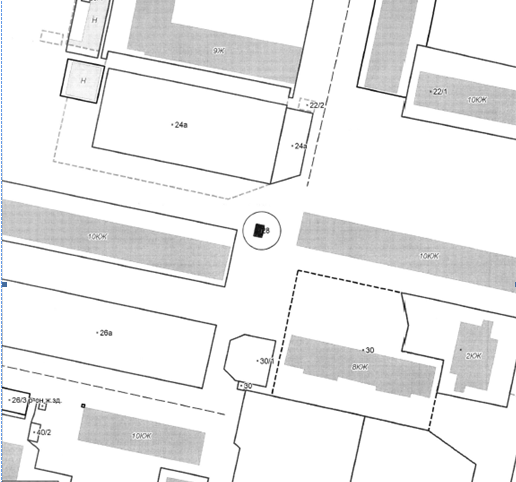 Хозяйствующий субъект:					           	       КомитетПриложение 2к Договору от __.   .2017 №Типовой эскизный проект нестационарного торгового объекта на территории города Ставрополя – киоска по ремонту обувиХозяйствующий субъект:					           	       КомитетПриложение 3                                                                         к Договору от __.   .2017 №ПЕРЕДАТОЧНЫЙ АКТместа размещения нестационарного торгового объекта на территории города Ставрополя – киоска по ремонту обуви г. Ставрополь                             	       		      «___» ___________20__ г.__________________________________________________________________в лице ____________________________________________________________,                                                                                (должность, Ф.И.О.)действующего на основании _______________________, именуемое в дальнейшем «Хозяйствующий субъект», с одной стороны, и комитет муниципального заказа и торговли администрации города Ставрополя в лице руководителя______________________________________________________,действующий на основании _________________________________________, именуемый в дальнейшем «Комитет», с другой стороны, а вместе именуемые «Стороны», руководствуясь положениями Договора, приложениями к нему, а также конкурсной документацией, подписали настоящий акт о нижеследующем:Комитет передает, а Хозяйствующий субъект принимает место для размещения киоска по ремонту обуви по адресу: г. Ставрополь,                        улица Пирогова, 28, площадью ___ кв.м. в соответствии с условиями Договора и ситуационным планом, являющимся Приложением 1 к Договору.Место для размещения киоска по ремонту обуви передано Хозяйствующему субъекту в состоянии, соответствующем требованиям действующего законодательства Российской Федерации и нормативных правовых актов города Ставрополя. Претензий к предоставленному месту размещения киоска по ремонту обуви изделий Хозяйствующий субъект не имеет.Настоящий акт составлен в двух экземплярах, по одному для каждой из Сторон. Хозяйствующий субъект:					           	       КомитетПриложение 4                                                                                 к Договору от __.__.2017 №Расчет платы за право размещения киоска по ремонту обуви на территории города Ставрополя за весь период его размещения (установки)Хозяйствующий субъект:					           	       КомитетЛот № 17ПРОЕКТ ДОГОВОРАна право размещения нестационарного торгового объекта на территории города Ставрополяг. Ставрополь 							     __ _________20__ г.________________________________________________________________(полное наименование победителя конкурсного отбора)в лице ___________________________________________________________,(должность, Ф.И.О.)действующего на основании_________________________________________, именуемое (ый) в дальнейшем «Хозяйствующий субъект», с одной стороны, и комитет муниципального заказа и торговли администрации города Ставрополя, в лице руководителя____________________________________,действующего на основании Положения, именуемый в дальнейшем «Комитет», с другой стороны, а вместе именуемые «Стороны»,                            по результатам проведения конкурсного отбора на право размещения нестационарных торговых объектов на территории города Ставрополя   (далее – конкурсный отбор) в соответствии с приказом руководителя Комитета от __.__.2017 № ___ о проведении конкурсного отбора и на основании протокола конкурсного отбора от _____№ ____ заключили настоящий договор (далее – Договор) о нижеследующем:1. Предмет Договора.1.1. Комитет предоставляет Хозяйствующему субъекту право разместить киоск по ремонту обуви (далее – Объект) по адресу:                      г. Ставрополь, улица Серова, 8, согласно ситуационному плану по лоту    № 17 «Размещение киоска по ремонту обуви на территории города Ставрополя по адресу: город Ставрополь, улица Серова, 8» (Приложение 1) и типовому эскизному проекту нестационарного торгового объекта (Приложение 2), а Хозяйствующий субъект обязуется разместить и обеспечить в течение всего срока действия Договора функционирование Объекта на условиях и в порядке, предусмотренных Договором, законодательством Российской Федерации и нормативными правовыми актами города Ставрополя.1.2 Договор является подтверждением права Хозяйствующего субъекта на осуществление торговой деятельности в месте, установленном Схемой размещения нестационарных торговых объектов на территории города Ставрополя, утвержденной решением Ставропольской городской Думы                     от 24.12.2015 № 802 (далее – Схема), и пунктом 1.1 Договора.1.3. Период размещения Объекта устанавливается с 01.06.2017                      по 31.12.2020 согласно передаточному акту (Приложение 3). 2. Плата за право размещения Объекта и порядок расчетов.2.1. Размер платы за право размещения Объекта за весь период его размещения (установки) (далее – размер платы) составляет ___________________________________.2.2. Плата за право размещения Объекта начисляется с 01.06.2017.2.3. Первоначальный платеж вносится Хозяйствующим субъектом в течение десяти рабочих дней со дня подписания Комитетом и Хозяйствующим субъектом Договора. Далее плата за право размещения Объекта вносится Хозяйствующим субъектом ежегодно равными частями в срок до 01 марта согласно Приложению 4.2.4. Платеж осуществляется путем перечисления денежных средств в доход бюджета города Ставрополя по следующим реквизитам: УФК по СК (комитет муниципального заказа и торговли администрации города Ставрополя) ИНН 2636023448 КПП 263601001 р/с 40101810300000010005 в Отделение Ставрополь г. Ставрополь БИК 040702001 КБК 60511502040040000140 ОКТМО 07701000.2.5. Размер платы за право размещения Объекта не может быть изменен по соглашению сторон.2.6. Неиспользование места размещения Объекта не является основанием для невнесения платы за право размещения Объекта за весь период размещения (установки).3. Права и обязанности Сторон.3.1. Хозяйствующий субъект имеет право:3.1.1. Использовать (разместить) Объект по местоположению                          в соответствии с пунктом 1.1 Договора.3.1.2. Использовать Объект для осуществления торговой деятельности  в соответствии с требованиями законодательства Российской Федерации и нормативными правовыми актами города Ставрополя.3.1.3. В случае изменения градостроительной ситуации на территории города Ставрополя переместить Объект с места его размещения                              на компенсационное место размещения.3.2. Хозяйствующий субъект обязан:	3.2.1. Своевременно вносить плату за право размещения Объекта                   в доход бюджета города Ставрополя.3.2.2. Сохранять вид и специализацию, местоположение и размеры Объекта в течение установленного пунктом 1.3 Договора периодом размещения.3.2.3. Обеспечивать функционирование Объекта в соответствии                       с требованиями Договора, конкурсной документации по проведению конкурсного отбора на право размещения нестационарных торговых объектов на территории города Ставрополя, действующего законодательства Российской Федерации, и нормативных правовых актов города Ставрополя.	3.2.4. Установить Объект в соответствии с типовым эскизным проектом нестационарного торгового объекта согласно Приложению 2 в период с       01 июня 2017 года.3.2.5. Обеспечить соблюдение санитарных норм и правил, вывоз мусора и иных отходов от использования Объекта.3.2.6. Соблюдать при размещении Объекта требования градостроительных регламентов, правил благоустройства, строительных, экологических, санитарно-гигиенических, противопожарных и иных правил, нормативов.3.2.7. Использовать Объект способами, которые не должны наносить вред окружающей среде.3.2.8. Не допускать загрязнение, захламление места размещения Объекта.3.2.9. Не допускать передачу прав по Договору третьим лицам.3.2.10. Обеспечить демонтаж и вывоз Объекта с места его размещения за счет собственных средств и привести место размещения в первоначальное состояние в течение 3 (трех) дней с момента окончания срока действия Договора, либо в случае досрочного прекращения действия Договора.В случае если Объект конструктивно объединен с другими нестационарными торговыми объектами, обеспечить демонтаж Объекта без ущерба другим нестационарным торговым объектам.3.2.11. При наличии обременений места расположения Объекта инженерными сетями в случае возникновения технической необходимости, либо по требованию соответствующей ресурсоснабжающей организации обеспечить демонтаж и вывоз Объекта с места его размещения за счет собственных средств на компенсационное место в течение 3 (трех) дней с момента получения уведомления о необходимости демонтажа Объекта.В случае если Объект конструктивно объединен с другими нестационарными торговыми объектами, обеспечить демонтаж Объекта без ущерба другим нестационарным торговым объектам.3.3. Комитет имеет право:3.3.1. В любое время действия Договора проверять соблюдение Хозяйствующим субъектом условий Договора на месте размещения Объекта.3.3.2. Требовать расторжения Договора в случае, если Хозяйствующий субъект размещает Объект не в соответствии с его видом, специализацией, периодом размещения, Схемой и иными существенными условиями Договора.3.3.3. В случае отказа Хозяйствующего субъекта демонтировать и вывезти Объект при прекращении Договора в установленном порядке, либо в случае наступления событий, указанных в пункте 3.2.11 Договора самостоятельно осуществить указанные действия за счет Хозяйствующего субъекта и обеспечить ответственное хранение Объекта. 3.3.4. В случае изменения градостроительной ситуации переместить Объект с места его размещения на компенсационное место размещения.3.4. Комитет обязан предоставить Хозяйствующему субъекту право на размещение Объекта в соответствии с условиями Договора.4. Срок действия Договора.4.1. Договор действует с момента его подписания Сторонами и до окончания периода размещения Объекта, устанавливаемого в соответствии с пунктом 1.3 Договора, а в части исполнения обязательств по оплате – до момента исполнения таких обязательств.4.2. Хозяйствующий субъект вправе в любое время отказаться                        от Договора, предупредив об этом Комитет не менее чем за 10 дней. Комитет вправе расторгнуть договор в одностороннем порядке в случаях, указанных в подпункте 3 пункта 6.3 Договора.5. Ответственность Сторон.5.1. В случае неисполнения или ненадлежащего исполнения обязательств по Договору Стороны несут ответственность в соответствии с действующим законодательством Российской Федерации.5.2. За нарушение срока внесения платы за право размещения Объекта за весь период его размещения (установки) Хозяйствующий субъект оплачивает пеню в размере 1/300 от ставки рефинансирования за каждый день просрочки от не уплаченной в срок суммы (начиная со следующего дня после истечения срока исполнения обязательства по договору).6. Изменение и прекращение Договора.6.1. По соглашению Сторон Договор может быть изменен. При этом не допускается изменение существенных условий Договора, которыми являются:1) основание заключения Договора;2) размер платы, за которую победитель конкурсного отбора (единственный участник конкурсного отбора) приобрел право на заключение Договора, а также порядок и сроки ее внесения;3) адрес размещения (за исключением случая, предусмотренного пунктом 6.4 Договора), площадь, вид, специализация, период размещения Объекта;4) срок действия Договора;5) ответственность Сторон.6.2. Внесение изменений в Договор осуществляется путем заключения дополнительного соглашения к Договору, подписываемого Сторонами.6.3. Договор расторгается в случаях:1) прекращения осуществления торговой деятельности Хозяйствующим субъектом по его инициативе;2) ликвидации Хозяйствующего субъекта, в соответствии с гражданским законодательством Российской Федерации;3) в одностороннем порядке при подтвержденном документально нарушении Хозяйствующим субъектом существенных условий Договора, указанных в пункте 6.1 Договора, а также при отказе Хозяйствующего субъекта подписать передаточный акт в соответствии с пунктом 1.3 Договора	4) по соглашению Сторон;6.4. В Договор могут быть внесены изменения в случае перемещения Объекта с места его размещения на компенсационное место размещения.7. Заключительные положения.7.1. Любые споры, возникающие из Договора или в связи с ним, разрешаются Сторонами путем ведения переговоров, а в случае не достижения согласия передаются на рассмотрение арбитражного суда в установленном законодательством Российской Федерации порядке.7.2. Договор составлен в 2-х экземплярах, имеющих одинаковую юридическую силу, по одному для каждой из Сторон, один из которых хранится в Комитете не менее 3 лет с момента его подписания Сторонами.7.3. Приложения к Договору составляют его неотъемлемую часть.8. Реквизиты и подписи Сторон.Приложение 1  к Договору от __.   .2017 №Ситуационный план размещения нестационарного торгового объекта на территории города Ставрополя по лоту № 17: «Размещение киоска по ремонту обуви по адресу: г. Ставрополь, улица Серова, 8».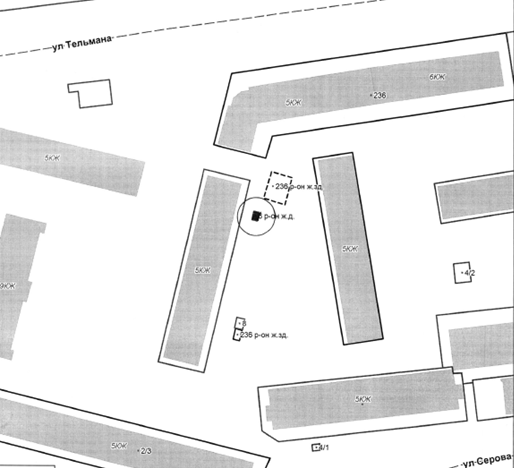 Хозяйствующий субъект:					           	       КомитетПриложение 2к Договору от __.   .2017 №Типовой эскизный проект нестационарного торгового объекта на территории города Ставрополя – киоска по ремонту обувиХозяйствующий субъект:					           	       КомитетПриложение 3                                                                         к Договору от __.   .2017 №ПЕРЕДАТОЧНЫЙ АКТместа размещения нестационарного торгового объекта на территории города Ставрополя – киоска по ремонту обуви г. Ставрополь                             	       		      «___» ___________20__ г.__________________________________________________________________в лице ____________________________________________________________,                                                                                (должность, Ф.И.О.)действующего на основании _______________________, именуемое в дальнейшем «Хозяйствующий субъект», с одной стороны, и комитет муниципального заказа и торговли администрации города Ставрополя в лице руководителя______________________________________________________,действующий на основании _________________________________________, именуемый в дальнейшем «Комитет», с другой стороны, а вместе именуемые «Стороны», руководствуясь положениями Договора, приложениями к нему, а также конкурсной документацией, подписали настоящий акт о нижеследующем:Комитет передает, а Хозяйствующий субъект принимает место для размещения киоска по ремонту обуви по адресу: г. Ставрополь,                          улица Серова, 8, площадью ___ кв.м. в соответствии с условиями Договора и ситуационным планом, являющимся Приложением 1 к Договору.Место для размещения киоска по ремонту обуви передано Хозяйствующему субъекту в состоянии, соответствующем требованиям действующего законодательства Российской Федерации и нормативных правовых актов города Ставрополя. Претензий к предоставленному месту размещения киоска по ремонту обуви Хозяйствующий субъект не имеет.Настоящий акт составлен в двух экземплярах, по одному для каждой из Сторон. Хозяйствующий субъект:					           	       КомитетПриложение 4                                                                                 к Договору от __.__.2017 №Расчет платы за право размещения киоска по ремонту обуви на территории города Ставрополя за весь период его размещения (установки)Хозяйствующий субъект:					           	       КомитетЛот № 18ПРОЕКТ ДОГОВОРАна право размещения нестационарного торгового объекта на территории города Ставрополяг. Ставрополь 							     __ _________20__ г.________________________________________________________________(полное наименование победителя конкурсного отбора)в лице ___________________________________________________________,(должность, Ф.И.О.)действующего на основании_________________________________________, именуемое (ый) в дальнейшем «Хозяйствующий субъект», с одной стороны, и комитет муниципального заказа и торговли администрации города Ставрополя, в лице руководителя____________________________________,действующего на основании Положения, именуемый в дальнейшем «Комитет», с другой стороны, а вместе именуемые «Стороны»,                            по результатам проведения конкурсного отбора на право размещения нестационарных торговых объектов на территории города Ставрополя   (далее – конкурсный отбор) в соответствии с приказом руководителя Комитета от __.__.2017 № ___ о проведении конкурсного отбора и на основании протокола конкурсного отбора от _____№ ____ заключили настоящий договор (далее – Договор) о нижеследующем:1. Предмет Договора.1.1. Комитет предоставляет Хозяйствующему субъекту право разместить киоск по ремонту обуви (далее – Объект) по адресу:                      г. Ставрополь, улица Фроленко, 4 а, согласно ситуационному плану по лоту № 18 «Размещение киоска по ремонту обуви на территории города Ставрополя по адресу: город Ставрополь, улица Фроленко, 4 а»  (Приложение 1) и типовому эскизному проекту нестационарного торгового объекта (Приложение 2), а Хозяйствующий субъект обязуется разместить и обеспечить в течение всего срока действия Договора функционирование Объекта на условиях и в порядке, предусмотренных Договором, законодательством Российской Федерации и нормативными правовыми актами города Ставрополя.1.2 Договор является подтверждением права Хозяйствующего субъекта на осуществление торговой деятельности в месте, установленном Схемой размещения нестационарных торговых объектов на территории города Ставрополя, утвержденной решением Ставропольской городской Думы                     от 24.12.2015 № 802 (далее – Схема), и пунктом 1.1 Договора.1.3. Период размещения Объекта устанавливается с 01.06.2017                      по 31.12.2020 согласно передаточному акту (Приложение 3). 2. Плата за право размещения Объекта и порядок расчетов.2.1. Размер платы за право размещения Объекта за весь период его размещения (установки) (далее – размер платы) составляет ___________________________________.2.2. Плата за право размещения Объекта начисляется с 01.06.2017.2.3. Первоначальный платеж вносится Хозяйствующим субъектом в течение десяти рабочих дней со дня подписания Комитетом и Хозяйствующим субъектом Договора. Далее плата за право размещения Объекта вносится Хозяйствующим субъектом ежегодно равными частями в срок до 01 марта согласно Приложению 4.2.4. Платеж осуществляется путем перечисления денежных средств в доход бюджета города Ставрополя по следующим реквизитам: УФК по СК (комитет муниципального заказа и торговли администрации города Ставрополя) ИНН 2636023448 КПП 263601001 р/с 40101810300000010005 в Отделение Ставрополь г. Ставрополь БИК 040702001 КБК 60511502040040000140 ОКТМО 07701000.2.5. Размер платы за право размещения Объекта не может быть изменен по соглашению сторон.2.6. Неиспользование места размещения Объекта не является основанием для невнесения платы за право размещения Объекта за весь период размещения (установки).3. Права и обязанности Сторон.3.1. Хозяйствующий субъект имеет право:3.1.1. Использовать (разместить) Объект по местоположению                          в соответствии с пунктом 1.1 Договора.3.1.2. Использовать Объект для осуществления торговой деятельности  в соответствии с требованиями законодательства Российской Федерации и нормативными правовыми актами города Ставрополя.3.1.3. В случае изменения градостроительной ситуации на территории города Ставрополя переместить Объект с места его размещения                              на компенсационное место размещения.3.2. Хозяйствующий субъект обязан:	3.2.1. Своевременно вносить плату за право размещения Объекта                   в доход бюджета города Ставрополя.3.2.2. Сохранять вид и специализацию, местоположение и размеры Объекта в течение установленного пунктом 1.3 Договора периодом размещения.3.2.3. Обеспечивать функционирование Объекта в соответствии                       с требованиями Договора, конкурсной документации по проведению конкурсного отбора на право размещения нестационарных торговых объектов на территории города Ставрополя, действующего законодательства Российской Федерации, и нормативных правовых актов города Ставрополя.	3.2.4. Установить Объект в соответствии с типовым эскизным проектом нестационарного торгового объекта согласно Приложению 2 в период с       01 июня 2017 года.3.2.5. Обеспечить соблюдение санитарных норм и правил, вывоз мусора и иных отходов от использования Объекта.3.2.6. Соблюдать при размещении Объекта требования градостроительных регламентов, правил благоустройства, строительных, экологических, санитарно-гигиенических, противопожарных и иных правил, нормативов.3.2.7. Использовать Объект способами, которые не должны наносить вред окружающей среде.3.2.8. Не допускать загрязнение, захламление места размещения Объекта.3.2.9. Не допускать передачу прав по Договору третьим лицам.3.2.10. Обеспечить демонтаж и вывоз Объекта с места его размещения за счет собственных средств и привести место размещения в первоначальное состояние в течение 3 (трех) дней с момента окончания срока действия Договора, либо в случае досрочного прекращения действия Договора.В случае если Объект конструктивно объединен с другими нестационарными торговыми объектами, обеспечить демонтаж Объекта без ущерба другим нестационарным торговым объектам.3.2.11. При наличии обременений места расположения Объекта инженерными сетями в случае возникновения технической необходимости, либо по требованию соответствующей ресурсоснабжающей организации обеспечить демонтаж и вывоз Объекта с места его размещения за счет собственных средств на компенсационное место в течение 3 (трех) дней с момента получения уведомления о необходимости демонтажа Объекта.В случае если Объект конструктивно объединен с другими нестационарными торговыми объектами, обеспечить демонтаж Объекта без ущерба другим нестационарным торговым объектам.3.3. Комитет имеет право:3.3.1. В любое время действия Договора проверять соблюдение Хозяйствующим субъектом условий Договора на месте размещения Объекта.3.3.2. Требовать расторжения Договора в случае, если Хозяйствующий субъект размещает Объект не в соответствии с его видом, специализацией, периодом размещения, Схемой и иными существенными условиями Договора.3.3.3. В случае отказа Хозяйствующего субъекта демонтировать и вывезти Объект при прекращении Договора в установленном порядке, либо в случае наступления событий, указанных в пункте 3.2.11 Договора самостоятельно осуществить указанные действия за счет Хозяйствующего субъекта и обеспечить ответственное хранение Объекта. 3.3.4. В случае изменения градостроительной ситуации переместить Объект с места его размещения на компенсационное место размещения.3.4. Комитет обязан предоставить Хозяйствующему субъекту право на размещение Объекта в соответствии с условиями Договора.4. Срок действия Договора.4.1. Договор действует с момента его подписания Сторонами и до окончания периода размещения Объекта, устанавливаемого в соответствии с пунктом 1.3 Договора, а в части исполнения обязательств по оплате – до момента исполнения таких обязательств.4.2. Хозяйствующий субъект вправе в любое время отказаться                        от Договора, предупредив об этом Комитет не менее чем за 10 дней. Комитет вправе расторгнуть договор в одностороннем порядке в случаях, указанных в подпункте 3 пункта 6.3 Договора.5. Ответственность Сторон.5.1. В случае неисполнения или ненадлежащего исполнения обязательств по Договору Стороны несут ответственность в соответствии с действующим законодательством Российской Федерации.5.2. За нарушение срока внесения платы за право размещения Объекта за весь период его размещения (установки) Хозяйствующий субъект оплачивает пеню в размере 1/300 от ставки рефинансирования за каждый день просрочки от не уплаченной в срок суммы (начиная со следующего дня после истечения срока исполнения обязательства по договору).6. Изменение и прекращение Договора.6.1. По соглашению Сторон Договор может быть изменен. При этом не допускается изменение существенных условий Договора, которыми являются:1) основание заключения Договора;2) размер платы, за которую победитель конкурсного отбора (единственный участник конкурсного отбора) приобрел право на заключение Договора, а также порядок и сроки ее внесения;3) адрес размещения (за исключением случая, предусмотренного пунктом 6.4 Договора), площадь, вид, специализация, период размещения Объекта;4) срок действия Договора;5) ответственность Сторон.6.2. Внесение изменений в Договор осуществляется путем заключения дополнительного соглашения к Договору, подписываемого Сторонами.6.3. Договор расторгается в случаях:1) прекращения осуществления торговой деятельности Хозяйствующим субъектом по его инициативе;2) ликвидации Хозяйствующего субъекта, в соответствии с гражданским законодательством Российской Федерации;3) в одностороннем порядке при подтвержденном документально нарушении Хозяйствующим субъектом существенных условий Договора, указанных в пункте 6.1 Договора, а также при отказе Хозяйствующего субъекта подписать передаточный акт в соответствии с пунктом 1.3 Договора	4) по соглашению Сторон;6.4. В Договор могут быть внесены изменения в случае перемещения Объекта с места его размещения на компенсационное место размещения.7. Заключительные положения.7.1. Любые споры, возникающие из Договора или в связи с ним, разрешаются Сторонами путем ведения переговоров, а в случае не достижения согласия передаются на рассмотрение арбитражного суда в установленном законодательством Российской Федерации порядке.7.2. Договор составлен в 2-х экземплярах, имеющих одинаковую юридическую силу, по одному для каждой из Сторон, один из которых хранится в Комитете не менее 3 лет с момента его подписания Сторонами.7.3. Приложения к Договору составляют его неотъемлемую часть.8. Реквизиты и подписи Сторон.Приложение 1  к Договору от __.   .2017 №Ситуационный план размещения нестационарного торгового объекта на территории города Ставрополя по лоту № 18: «Размещение киоска по ремонту обуви по адресу: г. Ставрополь, улица Фроленко, 4 а».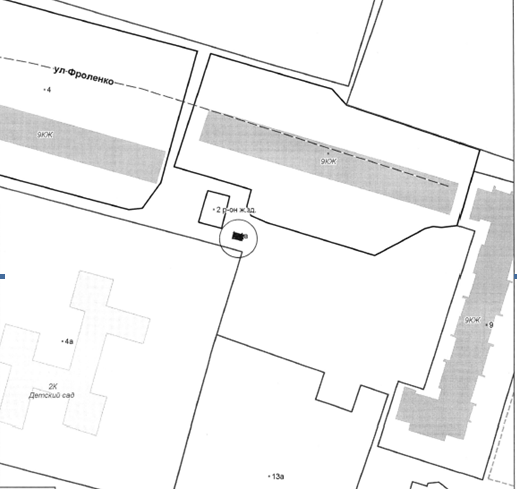 Хозяйствующий субъект:					           	       КомитетПриложение 2к Договору от __.   .2017 №Типовой эскизный проект нестационарного торгового объекта на территории города Ставрополя – киоска по ремонту обувиХозяйствующий субъект:					           	       КомитетПриложение 3                                                                         к Договору от __.   .2017 №ПЕРЕДАТОЧНЫЙ АКТместа размещения нестационарного торгового объекта на территории города Ставрополя – киоска ремонту обуви г. Ставрополь                             	       		      «___» ___________20__ г.__________________________________________________________________в лице ____________________________________________________________,                                                                                (должность, Ф.И.О.)действующего на основании _______________________, именуемое в дальнейшем «Хозяйствующий субъект», с одной стороны, и комитет муниципального заказа и торговли администрации города Ставрополя в лице руководителя______________________________________________________,действующий на основании _________________________________________, именуемый в дальнейшем «Комитет», с другой стороны, а вместе именуемые «Стороны», руководствуясь положениями Договора, приложениями к нему, а также конкурсной документацией, подписали настоящий акт о нижеследующем:Комитет передает, а Хозяйствующий субъект принимает место для размещения киоска по ремонту обуви по адресу: г. Ставрополь,                           улица Фроленко, 4 а, площадью ___ кв.м. в соответствии с условиями Договора и ситуационным планом, являющимся Приложением 1 к Договору.Место для размещения киоска по ремонту обуви передано Хозяйствующему субъекту в состоянии, соответствующем требованиям действующего законодательства Российской Федерации и нормативных правовых актов города Ставрополя. Претензий к предоставленному месту размещения киоска по ремонту обуви Хозяйствующий субъект не имеет.Настоящий акт составлен в двух экземплярах, по одному для каждой из Сторон. Хозяйствующий субъект:					           	       КомитетПриложение 4                                                                                 к Договору от __.__.2017 №Расчет платы за право размещения киоска по ремонту обуви на территории города Ставрополя за весь период его размещения (установки)Хозяйствующий субъект:					           	       КомитетЛот № 19ПРОЕКТ ДОГОВОРАна право размещения нестационарного торгового объекта на территории города Ставрополяг. Ставрополь 							     __ _________20__ г.________________________________________________________________(полное наименование победителя конкурсного отбора)в лице ___________________________________________________________,(должность, Ф.И.О.)действующего на основании_________________________________________, именуемое (ый) в дальнейшем «Хозяйствующий субъект», с одной стороны, и комитет муниципального заказа и торговли администрации города Ставрополя, в лице руководителя____________________________________,действующего на основании Положения, именуемый в дальнейшем «Комитет», с другой стороны, а вместе именуемые «Стороны»,                            по результатам проведения конкурсного отбора на право размещения нестационарных торговых объектов на территории города Ставрополя   (далее – конкурсный отбор) в соответствии с приказом руководителя Комитета от __.__.2017 № ___ о проведении конкурсного отбора и на основании протокола конкурсного отбора от _____№ ____ заключили настоящий договор (далее – Договор) о нижеследующем:1. Предмет Договора.1.1. Комитет предоставляет Хозяйствующему субъекту право разместить киоск по ремонту обуви (далее – Объект) по адресу:                      г. Ставрополь, улица Шпаковская, 111, согласно ситуационному плану по лоту № 19 «Размещение киоска по ремонту обуви на территории города Ставрополя по адресу: город Ставрополь, улица Шпаковская, 111» (Приложение 1) и типовому эскизному проекту нестационарного торгового объекта (Приложение 2), а Хозяйствующий субъект обязуется разместить и обеспечить в течение всего срока действия Договора функционирование Объекта на условиях и в порядке, предусмотренных Договором, законодательством Российской Федерации и нормативными правовыми актами города Ставрополя.1.2 Договор является подтверждением права Хозяйствующего субъекта на осуществление торговой деятельности в месте, установленном Схемой размещения нестационарных торговых объектов на территории города Ставрополя, утвержденной решением Ставропольской городской Думы                     от 24.12.2015 № 802 (далее – Схема), и пунктом 1.1 Договора.1.3. Период размещения Объекта устанавливается с 01.06.2017                      по 31.12.2020 согласно передаточному акту (Приложение 3). 2. Плата за право размещения Объекта и порядок расчетов.2.1. Размер платы за право размещения Объекта за весь период его размещения (установки) (далее – размер платы) составляет ___________________________________.2.2. Плата за право размещения Объекта начисляется с 01.06.2017.2.3. Первоначальный платеж вносится Хозяйствующим субъектом в течение пяти рабочих дней со дня подписания Комитетом и Хозяйствующим субъектом Договора. Далее плата за право размещения Объекта вносится Хозяйствующим субъектом ежегодно равными частями в срок до 01 марта согласно Приложению 4.2.4. Платеж осуществляется путем перечисления денежных средств в доход бюджета города Ставрополя по следующим реквизитам: УФК по СК (комитет муниципального заказа и торговли администрации города Ставрополя) ИНН 2636023448 КПП 263601001 р/с 40101810300000010005 в Отделение Ставрополь г. Ставрополь БИК 040702001 КБК 60511502040040000140 ОКТМО 07701000.2.5. Размер платы за право размещения Объекта не может быть изменен по соглашению сторон.2.6. Неиспользование места размещения Объекта не является основанием для невнесения платы за право размещения Объекта за весь период размещения (установки).3. Права и обязанности Сторон.3.1. Хозяйствующий субъект имеет право:3.1.1. Использовать (разместить) Объект по местоположению                          в соответствии с пунктом 1.1 Договора.3.1.2. Использовать Объект для осуществления торговой деятельности  в соответствии с требованиями законодательства Российской Федерации и нормативными правовыми актами города Ставрополя.3.1.3. В случае изменения градостроительной ситуации на территории города Ставрополя переместить Объект с места его размещения                              на компенсационное место размещения.3.2. Хозяйствующий субъект обязан:	3.2.1. Своевременно вносить плату за право размещения Объекта                   в доход бюджета города Ставрополя.3.2.2. Сохранять вид и специализацию, местоположение и размеры Объекта в течение установленного пунктом 1.3 Договора периодом размещения.3.2.3. Обеспечивать функционирование Объекта в соответствии                       с требованиями Договора, конкурсной документации по проведению конкурсного отбора на право размещения нестационарных торговых объектов на территории города Ставрополя, действующего законодательства Российской Федерации, и нормативных правовых актов города Ставрополя.	3.2.4. Установить Объект в соответствии с типовым эскизным проектом нестационарного торгового объекта согласно Приложению 2 в период с       01 июня 2017 года.3.2.5. Обеспечить соблюдение санитарных норм и правил, вывоз мусора и иных отходов от использования Объекта.3.2.6. Соблюдать при размещении Объекта требования градостроительных регламентов, правил благоустройства, строительных, экологических, санитарно-гигиенических, противопожарных и иных правил, нормативов.3.2.7. Использовать Объект способами, которые не должны наносить вред окружающей среде.3.2.8. Не допускать загрязнение, захламление места размещения Объекта.3.2.9. Не допускать передачу прав по Договору третьим лицам.3.2.10. Обеспечить демонтаж и вывоз Объекта с места его размещения за счет собственных средств и привести место размещения в первоначальное состояние в течение 3 (трех) дней с момента окончания срока действия Договора, либо в случае досрочного прекращения действия Договора.В случае если Объект конструктивно объединен с другими нестационарными торговыми объектами, обеспечить демонтаж Объекта без ущерба другим нестационарным торговым объектам.3.2.11. При наличии обременений места расположения Объекта инженерными сетями в случае возникновения технической необходимости, либо по требованию соответствующей ресурсоснабжающей организации обеспечить демонтаж и вывоз Объекта с места его размещения за счет собственных средств на компенсационное место в течение 3 (трех) дней с момента получения уведомления о необходимости демонтажа Объекта.В случае если Объект конструктивно объединен с другими нестационарными торговыми объектами, обеспечить демонтаж Объекта без ущерба другим нестационарным торговым объектам.3.3. Комитет имеет право:3.3.1. В любое время действия Договора проверять соблюдение Хозяйствующим субъектом условий Договора на месте размещения Объекта.3.3.2. Требовать расторжения Договора в случае, если Хозяйствующий субъект размещает Объект не в соответствии с его видом, специализацией, периодом размещения, Схемой и иными существенными условиями Договора.3.3.3. В случае отказа Хозяйствующего субъекта демонтировать и вывезти Объект при прекращении Договора в установленном порядке, либо в случае наступления событий, указанных в пункте 3.2.11 Договора самостоятельно осуществить указанные действия за счет Хозяйствующего субъекта и обеспечить ответственное хранение Объекта. 3.3.4. В случае изменения градостроительной ситуации переместить Объект с места его размещения на компенсационное место размещения.3.4. Комитет обязан предоставить Хозяйствующему субъекту право на размещение Объекта в соответствии с условиями Договора.4. Срок действия Договора.4.1. Договор действует с момента его подписания Сторонами и до окончания периода размещения Объекта, устанавливаемого в соответствии с пунктом 1.3 Договора, а в части исполнения обязательств по оплате – до момента исполнения таких обязательств.4.2. Хозяйствующий субъект вправе в любое время отказаться                        от Договора, предупредив об этом Комитет не менее чем за 10 дней. Комитет вправе расторгнуть договор в одностороннем порядке в случаях, указанных в подпункте 3 пункта 6.3 Договора.5. Ответственность Сторон.5.1. В случае неисполнения или ненадлежащего исполнения обязательств по Договору Стороны несут ответственность в соответствии с действующим законодательством Российской Федерации.5.2. За нарушение срока внесения платы за право размещения Объекта за весь период его размещения (установки) Хозяйствующий субъект оплачивает пеню в размере 1/300 от ставки рефинансирования за каждый день просрочки от не уплаченной в срок суммы (начиная со следующего дня после истечения срока исполнения обязательства по договору).6. Изменение и прекращение Договора.6.1. По соглашению Сторон Договор может быть изменен. При этом не допускается изменение существенных условий Договора, которыми являются:1) основание заключения Договора;2) размер платы, за которую победитель конкурсного отбора (единственный участник конкурсного отбора) приобрел право на заключение Договора, а также порядок и сроки ее внесения;3) адрес размещения (за исключением случая, предусмотренного пунктом 6.4 Договора), площадь, вид, специализация, период размещения Объекта;4) срок действия Договора;5) ответственность Сторон.6.2. Внесение изменений в Договор осуществляется путем заключения дополнительного соглашения к Договору, подписываемого Сторонами.6.3. Договор расторгается в случаях:1) прекращения осуществления торговой деятельности Хозяйствующим субъектом по его инициативе;2) ликвидации Хозяйствующего субъекта, в соответствии с гражданским законодательством Российской Федерации;3) в одностороннем порядке при подтвержденном документально нарушении Хозяйствующим субъектом существенных условий Договора, указанных в пункте 6.1 Договора, а также при отказе Хозяйствующего субъекта подписать передаточный акт в соответствии с пунктом 1.3 Договора	4) по соглашению Сторон;6.4. В Договор могут быть внесены изменения в случае перемещения Объекта с места его размещения на компенсационное место размещения.7. Заключительные положения.7.1. Любые споры, возникающие из Договора или в связи с ним, разрешаются Сторонами путем ведения переговоров, а в случае не достижения согласия передаются на рассмотрение арбитражного суда в установленном законодательством Российской Федерации порядке.7.2. Договор составлен в 2-х экземплярах, имеющих одинаковую юридическую силу, по одному для каждой из Сторон, один из которых хранится в Комитете не менее 3 лет с момента его подписания Сторонами.7.3. Приложения к Договору составляют его неотъемлемую часть.8. Реквизиты и подписи Сторон.Приложение 1  к Договору от __.   .2017 №Ситуационный план размещения нестационарного торгового объекта на территории города Ставрополя по лоту № 19: «Размещение киоска по ремонту обуви по адресу: г. Ставрополь, улица Шпаковская, 111».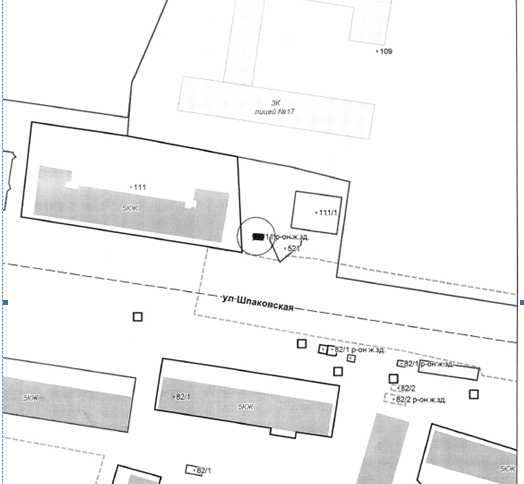 Хозяйствующий субъект:					           	       КомитетПриложение 2к Договору от __.   .2017 №Типовой эскизный проект нестационарного торгового объекта на территории города Ставрополя – киоска по ремонту обувиХозяйствующий субъект:					           	       КомитетПриложение 3                                                                         к Договору от __.   .2017 №ПЕРЕДАТОЧНЫЙ АКТместа размещения нестационарного торгового объекта на территории города Ставрополя – киоска по ремонту обуви г. Ставрополь                             	       		      «___» ___________20__ г.__________________________________________________________________в лице ____________________________________________________________,                                                                                (должность, Ф.И.О.)действующего на основании _______________________, именуемое в дальнейшем «Хозяйствующий субъект», с одной стороны, и комитет муниципального заказа и торговли администрации города Ставрополя в лице руководителя______________________________________________________,действующий на основании _________________________________________, именуемый в дальнейшем «Комитет», с другой стороны, а вместе именуемые «Стороны», руководствуясь положениями Договора, приложениями к нему, а также конкурсной документацией, подписали настоящий акт о нижеследующем:Комитет передает, а Хозяйствующий субъект принимает место для размещения киоска по ремонту обуви по адресу: г. Ставрополь,                          улица Шпаковская, 111, площадью ___ кв.м. в соответствии с условиями Договора и ситуационным планом, являющимся Приложением 1 к Договору.Место для размещения киоска по ремонту обуви передано Хозяйствующему субъекту в состоянии, соответствующем требованиям действующего законодательства Российской Федерации и нормативных правовых актов города Ставрополя. Претензий к предоставленному месту размещения киоска по ремонту обуви Хозяйствующий субъект не имеет.Настоящий акт составлен в двух экземплярах, по одному для каждой из Сторон. Хозяйствующий субъект:					           	       КомитетПриложение 4                                                                                 к Договору от __.__.2017 №Расчет платы за право размещения киоска по ремонту обуви на территории города Ставрополя за весь период его размещения (установки)Хозяйствующий субъект:					           	       КомитетЛот № 20ПРОЕКТ ДОГОВОРАна право размещения нестационарного торгового объекта на территории города Ставрополяг. Ставрополь 							     __ _________20__ г.________________________________________________________________(полное наименование победителя конкурсного отбора)в лице ___________________________________________________________,(должность, Ф.И.О.)действующего на основании_________________________________________, именуемое (ый) в дальнейшем «Хозяйствующий субъект», с одной стороны, и комитет муниципального заказа и торговли администрации города Ставрополя, в лице руководителя____________________________________,действующего на основании Положения, именуемый в дальнейшем «Комитет», с другой стороны, а вместе именуемые «Стороны»,                            по результатам проведения конкурсного отбора на право размещения нестационарных торговых объектов на территории города Ставрополя   (далее – конкурсный отбор) в соответствии с приказом руководителя Комитета от __.__.2017 № ___ о проведении конкурсного отбора и на основании протокола конкурсного отбора от _____№ ____ заключили настоящий договор (далее – Договор) о нижеследующем:1. Предмет Договора.1.1. Комитет предоставляет Хозяйствующему субъекту право разместить киоск по продаже печатных изданий (далее – Объект) по адресу:                      г. Ставрополь, улица Доваторцев, 41/1, согласно ситуационному плану по лоту № 20 «Размещение киоска по продаже печатных изданий на территории города Ставрополя по адресу: город Ставрополь, улица Доваторцев, 41/1» (Приложение 1) и типовому эскизному проекту нестационарного торгового объекта (Приложение 2), а Хозяйствующий субъект обязуется разместить и обеспечить в течение всего срока действия Договора функционирование Объекта на условиях и в порядке, предусмотренных Договором, законодательством Российской Федерации и нормативными правовыми актами города Ставрополя.1.2 Договор является подтверждением права Хозяйствующего субъекта на осуществление торговой деятельности в месте, установленном Схемой размещения нестационарных торговых объектов на территории города Ставрополя, утвержденной решением Ставропольской городской Думы                     от 24.12.2015 № 802 (далее – Схема), и пунктом 1.1 Договора.1.3. Период размещения Объекта устанавливается с 01.06.2017                      по 31.12.2020 согласно передаточному акту (Приложение 3). 2. Плата за право размещения Объекта и порядок расчетов.2.1. Размер платы за право размещения Объекта за весь период его размещения (установки) (далее – размер платы) составляет ___________________________________.2.2. Плата за право размещения Объекта начисляется с 01.06.2017.2.3. Первоначальный платеж вносится Хозяйствующим субъектом в течение пяти рабочих дней со дня подписания Комитетом и Хозяйствующим субъектом Договора. Далее плата за право размещения Объекта вносится Хозяйствующим субъектом ежегодно равными частями в срок до 01 марта согласно Приложению 4.2.4. Платеж осуществляется путем перечисления денежных средств в доход бюджета города Ставрополя по следующим реквизитам: УФК по СК (комитет муниципального заказа и торговли администрации города Ставрополя) ИНН 2636023448 КПП 263601001 р/с 40101810300000010005 в Отделение Ставрополь г. Ставрополь БИК 040702001 КБК 60511502040040000140 ОКТМО 07701000.2.5. Размер платы за право размещения Объекта не может быть изменен по соглашению сторон.2.6. Неиспользование места размещения Объекта не является основанием для невнесения платы за право размещения Объекта за весь период размещения (установки).3. Права и обязанности Сторон.3.1. Хозяйствующий субъект имеет право:3.1.1. Использовать (разместить) Объект по местоположению                          в соответствии с пунктом 1.1 Договора.3.1.2. Использовать Объект для осуществления торговой деятельности  в соответствии с требованиями законодательства Российской Федерации и нормативными правовыми актами города Ставрополя.3.1.3. В случае изменения градостроительной ситуации на территории города Ставрополя переместить Объект с места его размещения                              на компенсационное место размещения.3.2. Хозяйствующий субъект обязан:	3.2.1. Своевременно вносить плату за право размещения Объекта                   в доход бюджета города Ставрополя.3.2.2. Сохранять вид и специализацию, местоположение и размеры Объекта в течение установленного пунктом 1.3 Договора периодом размещения.3.2.3. Обеспечивать функционирование Объекта в соответствии                       с требованиями Договора, конкурсной документации по проведению конкурсного отбора на право размещения нестационарных торговых объектов на территории города Ставрополя, действующего законодательства Российской Федерации, и нормативных правовых актов города Ставрополя.	3.2.4. Установить Объект в соответствии с типовым эскизным проектом нестационарного торгового объекта согласно Приложению 2 в период с       01 июня 2017 года.3.2.5. Обеспечить соблюдение санитарных норм и правил, вывоз мусора и иных отходов от использования Объекта.3.2.6. Соблюдать при размещении Объекта требования градостроительных регламентов, правил благоустройства, строительных, экологических, санитарно-гигиенических, противопожарных и иных правил, нормативов.3.2.7. Использовать Объект способами, которые не должны наносить вред окружающей среде.3.2.8. Не допускать загрязнение, захламление места размещения Объекта.3.2.9. Не допускать передачу прав по Договору третьим лицам.3.2.10. Обеспечить демонтаж и вывоз Объекта с места его размещения за счет собственных средств и привести место размещения в первоначальное состояние в течение 3 (трех) дней с момента окончания срока действия Договора, либо в случае досрочного прекращения действия Договора.В случае если Объект конструктивно объединен с другими нестационарными торговыми объектами, обеспечить демонтаж Объекта без ущерба другим нестационарным торговым объектам.3.2.11. При наличии обременений места расположения Объекта инженерными сетями в случае возникновения технической необходимости, либо по требованию соответствующей ресурсоснабжающей организации обеспечить демонтаж и вывоз Объекта с места его размещения за счет собственных средств на компенсационное место в течение 3 (трех) дней с момента получения уведомления о необходимости демонтажа Объекта.В случае если Объект конструктивно объединен с другими нестационарными торговыми объектами, обеспечить демонтаж Объекта без ущерба другим нестационарным торговым объектам.3.3. Комитет имеет право:3.3.1. В любое время действия Договора проверять соблюдение Хозяйствующим субъектом условий Договора на месте размещения Объекта.3.3.2. Требовать расторжения Договора в случае, если Хозяйствующий субъект размещает Объект не в соответствии с его видом, специализацией, периодом размещения, Схемой и иными существенными условиями Договора.3.3.3. В случае отказа Хозяйствующего субъекта демонтировать и вывезти Объект при прекращении Договора в установленном порядке, либо в случае наступления событий, указанных в пункте 3.2.11 Договора самостоятельно осуществить указанные действия за счет Хозяйствующего субъекта и обеспечить ответственное хранение Объекта. 3.3.4. В случае изменения градостроительной ситуации переместить Объект с места его размещения на компенсационное место размещения.3.4. Комитет обязан предоставить Хозяйствующему субъекту право на размещение Объекта в соответствии с условиями Договора.4. Срок действия Договора.4.1. Договор действует с момента его подписания Сторонами и до окончания периода размещения Объекта, устанавливаемого в соответствии с пунктом 1.3 Договора, а в части исполнения обязательств по оплате – до момента исполнения таких обязательств.4.2. Хозяйствующий субъект вправе в любое время отказаться                        от Договора, предупредив об этом Комитет не менее чем за 10 дней. Комитет вправе расторгнуть договор в одностороннем порядке в случаях, указанных в подпункте 3 пункта 6.3 Договора.5. Ответственность Сторон.5.1. В случае неисполнения или ненадлежащего исполнения обязательств по Договору Стороны несут ответственность в соответствии с действующим законодательством Российской Федерации.5.2. За нарушение срока внесения платы за право размещения Объекта за весь период его размещения (установки) Хозяйствующий субъект оплачивает пеню в размере 1/300 от ставки рефинансирования за каждый день просрочки от не уплаченной в срок суммы (начиная со следующего дня после истечения срока исполнения обязательства по договору).6. Изменение и прекращение Договора.6.1. По соглашению Сторон Договор может быть изменен. При этом не допускается изменение существенных условий Договора, которыми являются:1) основание заключения Договора;2) размер платы, за которую победитель конкурсного отбора (единственный участник конкурсного отбора) приобрел право на заключение Договора, а также порядок и сроки ее внесения;3) адрес размещения (за исключением случая, предусмотренного пунктом 6.4 Договора), площадь, вид, специализация, период размещения Объекта;4) срок действия Договора;5) ответственность Сторон.6.2. Внесение изменений в Договор осуществляется путем заключения дополнительного соглашения к Договору, подписываемого Сторонами.6.3. Договор расторгается в случаях:1) прекращения осуществления торговой деятельности Хозяйствующим субъектом по его инициативе;2) ликвидации Хозяйствующего субъекта, в соответствии с гражданским законодательством Российской Федерации;3) в одностороннем порядке при подтвержденном документально нарушении Хозяйствующим субъектом существенных условий Договора, указанных в пункте 6.1 Договора, а также при отказе Хозяйствующего субъекта подписать передаточный акт в соответствии с пунктом 1.3 Договора	4) по соглашению Сторон;6.4. В Договор могут быть внесены изменения в случае перемещения Объекта с места его размещения на компенсационное место размещения.7. Заключительные положения.7.1. Любые споры, возникающие из Договора или в связи с ним, разрешаются Сторонами путем ведения переговоров, а в случае не достижения согласия передаются на рассмотрение арбитражного суда в установленном законодательством Российской Федерации порядке.7.2. Договор составлен в 2-х экземплярах, имеющих одинаковую юридическую силу, по одному для каждой из Сторон, один из которых хранится в Комитете не менее 3 лет с момента его подписания Сторонами.7.3. Приложения к Договору составляют его неотъемлемую часть.8. Реквизиты и подписи Сторон.Приложение 1  к Договору от __.   .2017 №Ситуационный план размещения нестационарного торгового объекта на территории города Ставрополя по лоту № 20: «Размещение киоска по продаже печатных изданий по адресу: г. Ставрополь, улица Доваторцев, 41/1».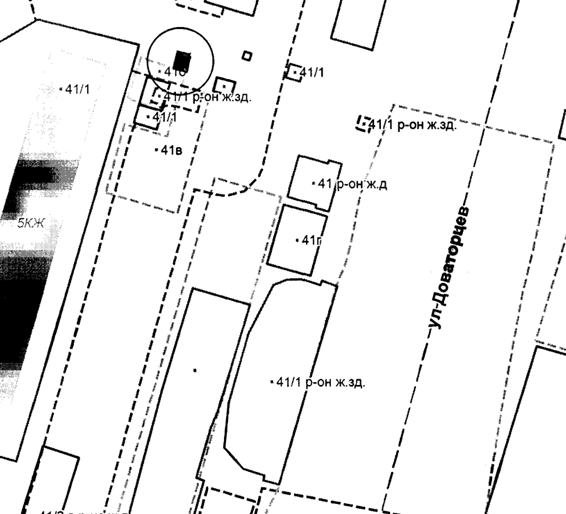 Хозяйствующий субъект:					           	       КомитетПриложение 2к Договору от __.   .2017 №Типовой эскизный проект нестационарного торгового объекта на территории города Ставрополя – киоска по продаже печатных изданийХозяйствующий субъект:					           	       КомитетПриложение 3                                                                         к Договору от __.   .2017 №ПЕРЕДАТОЧНЫЙ АКТместа размещения нестационарного торгового объекта на территории города Ставрополя – киоска по продаже печатных изданий г. Ставрополь                             	       		      «___» ___________20__ г.__________________________________________________________________в лице ____________________________________________________________,                                                                                (должность, Ф.И.О.)действующего на основании _______________________, именуемое в дальнейшем «Хозяйствующий субъект», с одной стороны, и комитет муниципального заказа и торговли администрации города Ставрополя в лице руководителя______________________________________________________,действующий на основании _________________________________________, именуемый в дальнейшем «Комитет», с другой стороны, а вместе именуемые «Стороны», руководствуясь положениями Договора, приложениями к нему, а также конкурсной документацией, подписали настоящий акт о нижеследующем:Комитет передает, а Хозяйствующий субъект принимает место для размещения киоска по продаже печатных изданий по адресу: г. Ставрополь,                          улица Доваторцев, 41/1, площадью ___ кв.м. в соответствии с условиями Договора и ситуационным планом, являющимся Приложением 1 к Договору.Место для размещения киоска по продаже печатных изданий передано Хозяйствующему субъекту в состоянии, соответствующем требованиям действующего законодательства Российской Федерации и нормативных правовых актов города Ставрополя. Претензий к предоставленному месту размещения киоска по продаже печатных изданий Хозяйствующий субъект не имеет.Настоящий акт составлен в двух экземплярах, по одному для каждой из Сторон. Хозяйствующий субъект:					           	       КомитетПриложение 4                                                                                 к Договору от __.__.2017 №Расчет платы за право размещения киоска по ремонту обуви на территории города Ставрополя за весь период его размещения (установки)Хозяйствующий субъект:					           	       КомитетЛот № 21ПРОЕКТ ДОГОВОРАна право размещения нестационарного торгового объекта на территории города Ставрополяг. Ставрополь 							     __ _________20__ г.________________________________________________________________(полное наименование победителя конкурсного отбора)в лице ___________________________________________________________,(должность, Ф.И.О.)действующего на основании_________________________________________, именуемое (ый) в дальнейшем «Хозяйствующий субъект», с одной стороны, и комитет муниципального заказа и торговли администрации города Ставрополя, в лице руководителя____________________________________,действующего на основании Положения, именуемый в дальнейшем «Комитет», с другой стороны, а вместе именуемые «Стороны»,                            по результатам проведения конкурсного отбора на право размещения нестационарных торговых объектов на территории города Ставрополя   (далее – конкурсный отбор) в соответствии с приказом руководителя Комитета от __.__.2017 № ___ о проведении конкурсного отбора и на основании протокола конкурсного отбора от _____№ ____ заключили настоящий договор (далее – Договор) о нижеследующем:1. Предмет Договора.1.1. Комитет предоставляет Хозяйствующему субъекту право разместить киоск по продаже хлеба и хлебобулочных изделий                        (далее – Объект) по адресу: г. Ставрополь, улица Доваторцев, 41/1, согласно ситуационному плану по лоту № 21 «Размещение киоска по продаже хлеба и хлебобулочных изделий на территории города Ставрополя по адресу: город Ставрополь, улица Доваторцев, 41/1» (Приложение 1) и типовому эскизному проекту нестационарного торгового объекта (Приложение 2), а Хозяйствующий субъект обязуется разместить и обеспечить в течение всего срока действия Договора функционирование Объекта на условиях и в порядке, предусмотренных Договором, законодательством Российской Федерации и нормативными правовыми актами города Ставрополя.1.2 Договор является подтверждением права Хозяйствующего субъекта на осуществление торговой деятельности в месте, установленном Схемой размещения нестационарных торговых объектов на территории города Ставрополя, утвержденной решением Ставропольской городской Думы                     от 24.12.2015 № 802 (далее – Схема), и пунктом 1.1 Договора.1.3. Период размещения Объекта устанавливается с 01.06.2017                      по 31.12.2020 согласно передаточному акту (Приложение 3). 2. Плата за право размещения Объекта и порядок расчетов.2.1. Размер платы за право размещения Объекта за весь период его размещения (установки) (далее – размер платы) составляет ___________________________________.2.2. Плата за право размещения Объекта начисляется с 01.06.2017.2.3. Первоначальный платеж вносится Хозяйствующим субъектом в течение пяти рабочих дней со дня подписания Комитетом и Хозяйствующим субъектом Договора. Далее плата за право размещения Объекта вносится Хозяйствующим субъектом ежегодно равными частями в срок до 01 марта согласно Приложению 4.2.4. Платеж осуществляется путем перечисления денежных средств в доход бюджета города Ставрополя по следующим реквизитам: УФК по СК (комитет муниципального заказа и торговли администрации города Ставрополя) ИНН 2636023448 КПП 263601001 р/с 40101810300000010005 в Отделение Ставрополь г. Ставрополь БИК 040702001 КБК 60511502040040000140 ОКТМО 07701000.2.5. Размер платы за право размещения Объекта не может быть изменен по соглашению сторон.2.6. Неиспользование места размещения Объекта не является основанием для невнесения платы за право размещения Объекта за весь период размещения (установки).3. Права и обязанности Сторон.3.1. Хозяйствующий субъект имеет право:3.1.1. Использовать (разместить) Объект по местоположению                          в соответствии с пунктом 1.1 Договора.3.1.2. Использовать Объект для осуществления торговой деятельности  в соответствии с требованиями законодательства Российской Федерации и нормативными правовыми актами города Ставрополя.3.1.3. В случае изменения градостроительной ситуации на территории города Ставрополя переместить Объект с места его размещения                              на компенсационное место размещения.3.2. Хозяйствующий субъект обязан:	3.2.1. Своевременно вносить плату за право размещения Объекта                   в доход бюджета города Ставрополя.3.2.2. Сохранять вид и специализацию, местоположение и размеры Объекта в течение установленного пунктом 1.3 Договора периодом размещения.3.2.3. Обеспечивать функционирование Объекта в соответствии                       с требованиями Договора, конкурсной документации по проведению конкурсного отбора на право размещения нестационарных торговых объектов на территории города Ставрополя, действующего законодательства Российской Федерации, и нормативных правовых актов города Ставрополя.	3.2.4. Установить Объект в соответствии с типовым эскизным проектом нестационарного торгового объекта согласно Приложению 2 в период с       01 июня 2017 года.3.2.5. Обеспечить соблюдение санитарных норм и правил, вывоз мусора и иных отходов от использования Объекта.3.2.6. Соблюдать при размещении Объекта требования градостроительных регламентов, правил благоустройства, строительных, экологических, санитарно-гигиенических, противопожарных и иных правил, нормативов.3.2.7. Использовать Объект способами, которые не должны наносить вред окружающей среде.3.2.8. Не допускать загрязнение, захламление места размещения Объекта.3.2.9. Не допускать передачу прав по Договору третьим лицам.3.2.10. Обеспечить демонтаж и вывоз Объекта с места его размещения за счет собственных средств и привести место размещения в первоначальное состояние в течение 3 (трех) дней с момента окончания срока действия Договора, либо в случае досрочного прекращения действия Договора.В случае если Объект конструктивно объединен с другими нестационарными торговыми объектами, обеспечить демонтаж Объекта без ущерба другим нестационарным торговым объектам.3.2.11. При наличии обременений места расположения Объекта инженерными сетями в случае возникновения технической необходимости, либо по требованию соответствующей ресурсоснабжающей организации обеспечить демонтаж и вывоз Объекта с места его размещения за счет собственных средств на компенсационное место в течение 3 (трех) дней с момента получения уведомления о необходимости демонтажа Объекта.В случае если Объект конструктивно объединен с другими нестационарными торговыми объектами, обеспечить демонтаж Объекта без ущерба другим нестационарным торговым объектам.3.3. Комитет имеет право:3.3.1. В любое время действия Договора проверять соблюдение Хозяйствующим субъектом условий Договора на месте размещения Объекта.3.3.2. Требовать расторжения Договора в случае, если Хозяйствующий субъект размещает Объект не в соответствии с его видом, специализацией, периодом размещения, Схемой и иными существенными условиями Договора.3.3.3. В случае отказа Хозяйствующего субъекта демонтировать и вывезти Объект при прекращении Договора в установленном порядке, либо в случае наступления событий, указанных в пункте 3.2.11 Договора самостоятельно осуществить указанные действия за счет Хозяйствующего субъекта и обеспечить ответственное хранение Объекта. 3.3.4. В случае изменения градостроительной ситуации переместить Объект с места его размещения на компенсационное место размещения.3.4. Комитет обязан предоставить Хозяйствующему субъекту право на размещение Объекта в соответствии с условиями Договора.4. Срок действия Договора.4.1. Договор действует с момента его подписания Сторонами и до окончания периода размещения Объекта, устанавливаемого в соответствии с пунктом 1.3 Договора, а в части исполнения обязательств по оплате – до момента исполнения таких обязательств.4.2. Хозяйствующий субъект вправе в любое время отказаться                        от Договора, предупредив об этом Комитет не менее чем за 10 дней. Комитет вправе расторгнуть договор в одностороннем порядке в случаях, указанных в подпункте 3 пункта 6.3 Договора.5. Ответственность Сторон.5.1. В случае неисполнения или ненадлежащего исполнения обязательств по Договору Стороны несут ответственность в соответствии с действующим законодательством Российской Федерации.5.2. За нарушение срока внесения платы за право размещения Объекта за весь период его размещения (установки) Хозяйствующий субъект оплачивает пеню в размере 1/300 от ставки рефинансирования за каждый день просрочки от не уплаченной в срок суммы (начиная со следующего дня после истечения срока исполнения обязательства по договору).6. Изменение и прекращение Договора.6.1. По соглашению Сторон Договор может быть изменен. При этом не допускается изменение существенных условий Договора, которыми являются:1) основание заключения Договора;2) размер платы, за которую победитель конкурсного отбора (единственный участник конкурсного отбора) приобрел право на заключение Договора, а также порядок и сроки ее внесения;3) адрес размещения (за исключением случая, предусмотренного пунктом 6.4 Договора), площадь, вид, специализация, период размещения Объекта;4) срок действия Договора;5) ответственность Сторон.6.2. Внесение изменений в Договор осуществляется путем заключения дополнительного соглашения к Договору, подписываемого Сторонами.6.3. Договор расторгается в случаях:1) прекращения осуществления торговой деятельности Хозяйствующим субъектом по его инициативе;2) ликвидации Хозяйствующего субъекта, в соответствии с гражданским законодательством Российской Федерации;3) в одностороннем порядке при подтвержденном документально нарушении Хозяйствующим субъектом существенных условий Договора, указанных в пункте 6.1 Договора, а также при отказе Хозяйствующего субъекта подписать передаточный акт в соответствии с пунктом 1.3 Договора	4) по соглашению Сторон;6.4. В Договор могут быть внесены изменения в случае перемещения Объекта с места его размещения на компенсационное место размещения.7. Заключительные положения.7.1. Любые споры, возникающие из Договора или в связи с ним, разрешаются Сторонами путем ведения переговоров, а в случае не достижения согласия передаются на рассмотрение арбитражного суда в установленном законодательством Российской Федерации порядке.7.2. Договор составлен в 2-х экземплярах, имеющих одинаковую юридическую силу, по одному для каждой из Сторон, один из которых хранится в Комитете не менее 3 лет с момента его подписания Сторонами.7.3. Приложения к Договору составляют его неотъемлемую часть.8. Реквизиты и подписи Сторон.Приложение 1  к Договору от __.   .2017 №Ситуационный план размещения нестационарного торгового объекта на территории города Ставрополя по лоту № 21: «Размещение киоска по продаже хлеба и хлебобулочных изделий по адресу: г. Ставрополь, улица Доваторцев, 41/1».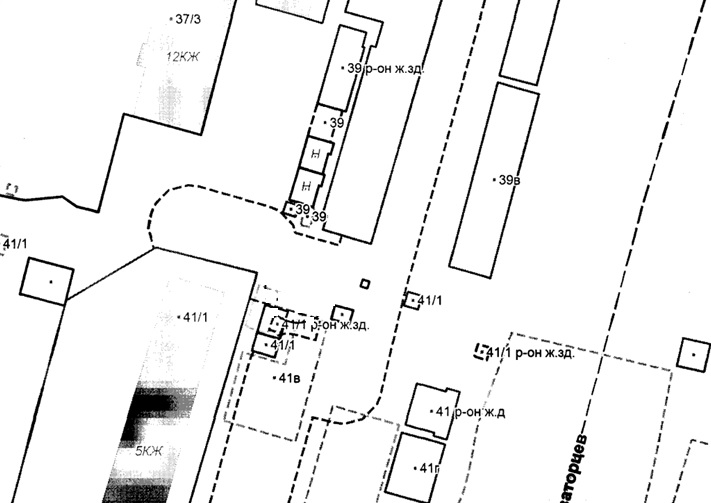 Хозяйствующий субъект:					           	       КомитетПриложение 2к Договору от __.   .2017 №Типовой эскизный проект нестационарного торгового объекта на территории города Ставрополя – киоска по продаже хлеба и хлебобулочных изделийХозяйствующий субъект:					           	       КомитетПриложение 3                                                                         к Договору от __.   .2017 №ПЕРЕДАТОЧНЫЙ АКТместа размещения нестационарного торгового объекта на территории города Ставрополя – киоска по продаже хлеба и хлебобулочных изделий г. Ставрополь                             	       		      «___» ___________20__ г.__________________________________________________________________в лице ____________________________________________________________,                                                                                (должность, Ф.И.О.)действующего на основании _______________________, именуемое в дальнейшем «Хозяйствующий субъект», с одной стороны, и комитет муниципального заказа и торговли администрации города Ставрополя в лице руководителя______________________________________________________,действующий на основании _________________________________________, именуемый в дальнейшем «Комитет», с другой стороны, а вместе именуемые «Стороны», руководствуясь положениями Договора, приложениями к нему, а также конкурсной документацией, подписали настоящий акт о нижеследующем:Комитет передает, а Хозяйствующий субъект принимает место для размещения киоска по продаже хлеба и хлебобулочных изделий по адресу:                г. Ставрополь, улица Доваторцев, 41/1, площадью ___ кв.м. в соответствии с условиями Договора и ситуационным планом, являющимся Приложением 1 к Договору.Место для размещения киоска по продаже хлеба и хлебобулочных изделий передано Хозяйствующему субъекту в состоянии, соответствующем требованиям действующего законодательства Российской Федерации и нормативных правовых актов города Ставрополя. Претензий к предоставленному месту размещения киоска по продаже хлеба и хлебобулочных изделий Хозяйствующий субъект не имеет.Настоящий акт составлен в двух экземплярах, по одному для каждой из Сторон. Хозяйствующий субъект:					           	       КомитетПриложение 4                                                                                 к Договору от __.__.2017 №Расчет платы за право размещения киоска по ремонту обуви на территории города Ставрополя за весь период его размещения (установки)Хозяйствующий субъект:					           	       КомитетХозяйствующий субъект______________________ПодписьМ.П.Комитет муниципального заказаи торговли администрациигорода СтаврополяИНН 2636023448 КПП 263601001Юридический адрес: 355035 г. Ставрополь, пр. Карла Маркса, 87р/с 40101810300000010005 в Отделение Ставрополь г. Ставрополь БИК 040702001ОКПО 36831805 ОГРН 1022601955782________________________Подпись М.П.1.Вид нестационарного торгового объекта-киоск2.Специализация нестационарного торгового объекта-ремонт обуви3.Период размещения нестационарного торгового объекта-4.Адрес размещения нестационарного торгового объекта-г. Ставрополь, улица Комсомольская, 465.Площадь нестационарного торгового объекта-               кв.м.6.Размер платы за право размещения киоска по ремонту обуви за весь период размещения-               рублей№ п/пДата внесения платы за право размещения киоска по ремонту обувиПодлежит оплате, рублей1231.До    .   .20173.До 01.03.20185.До 01.03.20197.До 01.03.20209.ИтогоХозяйствующий субъект______________________ПодписьМ.П.Комитет муниципального заказаи торговли администрациигорода СтаврополяИНН 2636023448 КПП 263601001Юридический адрес: 355035 г. Ставрополь, пр. Карла Маркса, 87р/с 40101810300000010005 в Отделение Ставрополь г. Ставрополь БИК 040702001ОКПО 36831805 ОГРН 1022601955782________________________Подпись М.П.1.Вид нестационарного торгового объекта-киоск2.Специализация нестационарного торгового объекта-по ремонту обуви3.Период размещения нестационарного торгового объекта-43 месяца4.Адрес размещения нестационарного торгового объекта-г. Ставрополь, улица Маяковского, 165.Площадь нестационарного торгового объекта-               кв.м.6.Размер платы за право размещения киоска по ремонту обуви за весь период размещения-               рублей№ п/пДата внесения платы за право размещения киоска по ремонту обувиПодлежит оплате, рублей1231.До    .   .20173.До 01.03.20185.До 01.03.20197.До 01.03.20209.ИтогоХозяйствующий субъект______________________ПодписьМ.П.Комитет муниципального заказаи торговли администрациигорода СтаврополяИНН 2636023448 КПП 263601001Юридический адрес: 355035 г. Ставрополь, пр. Карла Маркса, 87р/с 40101810300000010005 в Отделение Ставрополь г. Ставрополь БИК 040702001ОКПО 36831805 ОГРН 1022601955782________________________Подпись М.П.1.Вид нестационарного торгового объекта-павильон2.Специализация нестационарного торгового объекта-по ремонту обуви3.Период размещения нестационарного торгового объекта-43 месяца 4.Адрес размещения нестационарного торгового объекта-г. Ставрополь, переулок Макарова, 165.Площадь нестационарного торгового объекта-               кв.м.6.Размер платы за право размещения киоска по ремонту обуви за весь период размещения-               рублей№ п/пДата внесения платы за право размещения киоска по ремонту обувиПодлежит оплате, рублей1231.До    .   .20173.До 01.03.20185.До 01.03.20197.До 01.03.20209.ИтогоХозяйствующий субъект______________________ПодписьМ.П.Комитет муниципального заказаи торговли администрациигорода СтаврополяИНН 2636023448 КПП 263601001Юридический адрес: 355035 г. Ставрополь, пр. Карла Маркса, 87р/с 40101810300000010005 в Отделение Ставрополь г. Ставрополь БИК 040702001ОКПО 36831805 ОГРН 1022601955782________________________Подпись М.П.1.Вид нестационарного торгового объекта-киоск2.Специализация нестационарного торгового объекта-ремонту обуви3.Период размещения нестационарного торгового объекта-43 месяца 4.Адрес размещения нестационарного торгового объекта-г. Ставрополь, улица Репина, 1985.Площадь нестационарного торгового объекта-               кв.м.6.Размер платы за право размещения киоска по ремонту обуви за весь период размещения-               рублей№ п/пДата внесения платы за право размещения киоска по ремонту обувиПодлежит оплате, рублей1231.До    .   .20173.До 01.03.20185.До 01.03.20197.До 01.03.20209.ИтогоХозяйствующий субъект______________________ПодписьМ.П.Комитет муниципального заказаи торговли администрациигорода СтаврополяИНН 2636023448 КПП 263601001Юридический адрес: 355035 г. Ставрополь, пр. Карла Маркса, 87р/с 40101810300000010005 в Отделение Ставрополь г. Ставрополь БИК 040702001ОКПО 36831805 ОГРН 1022601955782________________________Подпись М.П.1.Вид нестационарного торгового объекта-киоск2.Специализация нестационарного торгового объекта-ремонт обуви3.Период размещения нестационарного торгового объекта-43 месяца4.Адрес размещения нестационарного торгового объекта-г. Ставрополь, переулок Шеболдаева, 3/55.Площадь нестационарного торгового объекта-               кв.м.6.Размер платы за право размещения киоска по ремонту обуви за весь период размещения-               рублей№ п/пДата внесения платы за право размещения киоска по ремонту обувиПодлежит оплате, рублей1231.До    .   .20173.До 01.03.20185.До 01.03.20197.До 01.03.20209.ИтогоХозяйствующий субъект______________________ПодписьМ.П.Комитет муниципального заказаи торговли администрациигорода СтаврополяИНН 2636023448 КПП 263601001Юридический адрес: 355035 г. Ставрополь, пр. Карла Маркса, 87р/с 40101810300000010005 в Отделение Ставрополь г. Ставрополь БИК 040702001ОКПО 36831805 ОГРН 1022601955782________________________Подпись М.П.1.Вид нестационарного торгового объекта-киоск2.Специализация нестационарного торгового объекта-ремонт обуви3.Период размещения нестационарного торгового объекта-43 месяца 4.Адрес размещения нестационарного торгового объекта-г. Ставрополь, проспект Ворошилова, 10/15.Площадь нестационарного торгового объекта-               кв.м.6.Размер платы за право размещения киоска по ремонту обуви за весь период размещения-               рублей№ п/пДата внесения платы за право размещения киоска по ремонту обувиПодлежит оплате, рублей1231.До    .   .20173.До 01.03.20185.До 01.03.20197.До 01.03.20209.ИтогоХозяйствующий субъект______________________ПодписьМ.П.Комитет муниципального заказаи торговли администрациигорода СтаврополяИНН 2636023448 КПП 263601001Юридический адрес: 355035 г. Ставрополь, пр. Карла Маркса, 87р/с 40101810300000010005 в Отделение Ставрополь г. Ставрополь БИК 040702001ОКПО 36831805 ОГРН 1022601955782________________________Подпись М.П.1.Вид нестационарного торгового объекта-павильон2.Специализация нестационарного торгового объекта-ремонт обуви3.Период размещения нестационарного торгового объекта-43 месяца 4.Адрес размещения нестационарного торгового объекта-г. Ставрополь, проспект Юности, 165.Площадь нестационарного торгового объекта-               кв.м.6.Размер платы за право размещения киоска по ремонту обуви за весь период размещения-               рублей№ п/пДата внесения платы за право размещения киоска по ремонту обувиПодлежит оплате, рублей1231.До    .   .20173.До 01.03.20185.До 01.03.20197.До 01.03.20209.ИтогоХозяйствующий субъект______________________ПодписьМ.П.Комитет муниципального заказаи торговли администрациигорода СтаврополяИНН 2636023448 КПП 263601001Юридический адрес: 355035 г. Ставрополь, пр. Карла Маркса, 87р/с 40101810300000010005 в Отделение Ставрополь г. Ставрополь БИК 040702001ОКПО 36831805 ОГРН 1022601955782________________________Подпись М.П.1.Вид нестационарного торгового объекта-киоск2.Специализация нестационарного торгового объекта-ремонт обуви3.Период размещения нестационарного торгового объекта-43 месяца 4.Адрес размещения нестационарного торгового объекта-г. Ставрополь, улица 50 лет ВЛКСМ, 22/15.Площадь нестационарного торгового объекта-               кв.м.6.Размер платы за право размещения киоска по ремонту обуви за весь период размещения-               рублей№ п/пДата внесения платы за право размещения киоска по ремонту обувиПодлежит оплате, рублей1231.До    .   .20173.До 01.03.20185.До 01.03.20197.До 01.03.20209.ИтогоХозяйствующий субъект______________________ПодписьМ.П.Комитет муниципального заказаи торговли администрациигорода СтаврополяИНН 2636023448 КПП 263601001Юридический адрес: 355035 г. Ставрополь, пр. Карла Маркса, 87р/с 40101810300000010005 в Отделение Ставрополь г. Ставрополь БИК 040702001ОКПО 36831805 ОГРН 1022601955782________________________Подпись М.П.1.Вид нестационарного торгового объекта-киоск2.Специализация нестационарного торгового объекта-ремонт обуви3.Период размещения нестационарного торгового объекта-43 месяца 4.Адрес размещения нестационарного торгового объекта-г. Ставрополь, улица 50 лет ВЛКСМ, 23/65.Площадь нестационарного торгового объекта-               кв.м.6.Размер платы за право размещения киоска по ремонту обуви за весь период размещения-               рублей№ п/пДата внесения платы за право размещения киоска по ремонту обувиПодлежит оплате, рублей1231.До    .   .20173.До 01.03.20185.До 01.03.20197.До 01.03.20209.ИтогоХозяйствующий субъект______________________ПодписьМ.П.Комитет муниципального заказаи торговли администрациигорода СтаврополяИНН 2636023448 КПП 263601001Юридический адрес: 355035 г. Ставрополь, пр. Карла Маркса, 87р/с 40101810300000010005 в Отделение Ставрополь г. Ставрополь БИК 040702001ОКПО 36831805 ОГРН 1022601955782________________________Подпись М.П.1.Вид нестационарного торгового объекта-киоск2.Специализация нестационарного торгового объекта-ремонт обуви3.Период размещения нестационарного торгового объекта-43 месяца 4.Адрес размещения нестационарного торгового объекта-г. Ставрополь, улица 50 лет ВЛКСМ, 35/35.Площадь нестационарного торгового объекта-               кв.м.6.Размер платы за право размещения киоска по ремонту обуви за весь период размещения-               рублей№ п/пДата внесения платы за право размещения киоска по ремонту обувиПодлежит оплате, рублей1231.До    .   .20173.До 01.03.20185.До 01.03.20197.До 01.03.20209.ИтогоХозяйствующий субъект______________________ПодписьМ.П.Комитет муниципального заказаи торговли администрациигорода СтаврополяИНН 2636023448 КПП 263601001Юридический адрес: 355035 г. Ставрополь, пр. Карла Маркса, 87р/с 40101810300000010005 в Отделение Ставрополь г. Ставрополь БИК 040702001ОКПО 36831805 ОГРН 1022601955782________________________Подпись М.П.1.Вид нестационарного торгового объекта-киоск2.Специализация нестационарного торгового объекта-ремонт обуви3.Период размещения нестационарного торгового объекта-43 месяца 4.Адрес размещения нестационарного торгового объекта-г. Ставрополь, улица 50 лет ВЛКСМ, 58/35.Площадь нестационарного торгового объекта-               кв.м.6.Размер платы за право размещения киоска по ремонту обуви за весь период размещения-               рублей№ п/пДата внесения платы за право размещения киоска по ремонту обувиПодлежит оплате, рублей1231.До    .   .20173.До 01.03.20185.До 01.03.20197.До 01.03.20209.ИтогоХозяйствующий субъект______________________ПодписьМ.П.Комитет муниципального заказаи торговли администрациигорода СтаврополяИНН 2636023448 КПП 263601001Юридический адрес: 355035 г. Ставрополь, пр. Карла Маркса, 87р/с 40101810300000010005 в Отделение Ставрополь г. Ставрополь БИК 040702001ОКПО 36831805 ОГРН 1022601955782________________________Подпись М.П.1.Вид нестационарного торгового объекта-киоск2.Специализация нестационарного торгового объекта-ремонт обуви3.Период размещения нестационарного торгового объекта-43 месяца 4.Адрес размещения нестационарного торгового объекта-г. Ставрополь, улица 50 лет ВЛКСМ, 62/15.Площадь нестационарного торгового объекта-               кв.м.6.Размер платы за право размещения киоска по ремонту обуви за весь период размещения-               рублей№ п/пДата внесения платы за право размещения киоска по ремонту обувиПодлежит оплате, рублей1231.До    .   .20173.До 01.03.20185.До 01.03.20197.До 01.03.20209.ИтогоХозяйствующий субъект______________________ПодписьМ.П.Комитет муниципального заказаи торговли администрациигорода СтаврополяИНН 2636023448 КПП 263601001Юридический адрес: 355035 г. Ставрополь, пр. Карла Маркса, 87р/с 40101810300000010005 в Отделение Ставрополь г. Ставрополь БИК 040702001ОКПО 36831805 ОГРН 1022601955782________________________Подпись М.П.1.Вид нестационарного торгового объекта-киоск2.Специализация нестационарного торгового объекта-ремонт обуви3.Период размещения нестационарного торгового объекта-43 месяца 4.Адрес размещения нестационарного торгового объекта-г. Ставрополь, улица Васильева, 95.Площадь нестационарного торгового объекта-               кв.м.6.Размер платы за право размещения киоска по ремонту обуви за весь период размещения-               рублей№ п/пДата внесения платы за право размещения киоска по ремонту обувиПодлежит оплате, рублей1231.До    .   .20173.До 01.03.20185.До 01.03.20197.До 01.03.20209.ИтогоХозяйствующий субъект______________________ПодписьМ.П.Комитет муниципального заказаи торговли администрациигорода СтаврополяИНН 2636023448 КПП 263601001Юридический адрес: 355035 г. Ставрополь, пр. Карла Маркса, 87р/с 40101810300000010005 в Отделение Ставрополь г. Ставрополь БИК 040702001ОКПО 36831805 ОГРН 1022601955782________________________Подпись М.П.1.Вид нестационарного торгового объекта-киоск2.Специализация нестационарного торгового объекта-ремонт обуви3.Период размещения нестационарного торгового объекта-43 месяца 4.Адрес размещения нестационарного торгового объекта-г. Ставрополь, улица Доваторцев, 50/25.Площадь нестационарного торгового объекта-               кв.м.6.Размер платы за право размещения киоска по ремонту обуви за весь период размещения-               рублей№ п/пДата внесения платы за право размещения киоска по ремонту обувиПодлежит оплате, рублей1231.До    .   .20173.До 01.03.20185.До 01.03.20197.До 01.03.20209.ИтогоХозяйствующий субъект______________________ПодписьМ.П.Комитет муниципального заказаи торговли администрациигорода СтаврополяИНН 2636023448 КПП 263601001Юридический адрес: 355035 г. Ставрополь, пр. Карла Маркса, 87р/с 40101810300000010005 в Отделение Ставрополь г. Ставрополь БИК 040702001ОКПО 36831805 ОГРН 1022601955782________________________Подпись М.П.1.Вид нестационарного торгового объекта-киоск2.Специализация нестационарного торгового объекта-ремонт обуви3.Период размещения нестационарного торгового объекта-43 месяца 4.Адрес размещения нестационарного торгового объекта-г. Ставрополь, улица Ленина, 4015.Площадь нестационарного торгового объекта-               кв.м.6.Размер платы за право размещения киоска по ремонту обуви за весь период размещения-               рублей№ п/пДата внесения платы за право размещения киоска по ремонту обувиПодлежит оплате, рублей1231.До    .   .20173.До 01.03.20185.До 01.03.20197.До 01.03.20209.ИтогоХозяйствующий субъект______________________ПодписьМ.П.Комитет муниципального заказаи торговли администрациигорода СтаврополяИНН 2636023448 КПП 263601001Юридический адрес: 355035 г. Ставрополь, пр. Карла Маркса, 87р/с 40101810300000010005 в Отделение Ставрополь г. Ставрополь БИК 040702001ОКПО 36831805 ОГРН 1022601955782________________________Подпись М.П.1.Вид нестационарного торгового объекта-киоск2.Специализация нестационарного торгового объекта-ремонту обуви3.Период размещения нестационарного торгового объекта-43 месяца 4.Адрес размещения нестационарного торгового объекта-г. Ставрополь, улица Пирогова, 285.Площадь нестационарного торгового объекта-               кв.м.6.Размер платы за право размещения киоска по ремонту обуви за весь период размещения-               рублей№ п/пДата внесения платы за право размещения киоска по ремонту обувиПодлежит оплате, рублей1231.До    .   .20173.До 01.03.20185.До 01.03.20197.До 01.03.20209.ИтогоХозяйствующий субъект______________________ПодписьМ.П.Комитет муниципального заказаи торговли администрациигорода СтаврополяИНН 2636023448 КПП 263601001Юридический адрес: 355035 г. Ставрополь, пр. Карла Маркса, 87р/с 40101810300000010005 в Отделение Ставрополь г. Ставрополь БИК 040702001ОКПО 36831805 ОГРН 1022601955782________________________Подпись М.П.1.Вид нестационарного торгового объекта-киоск2.Специализация нестационарного торгового объекта-ремонт обуви3.Период размещения нестационарного торгового объекта-43 месяца4.Адрес размещения нестационарного торгового объекта-г. Ставрополь, улица Серова, 85.Площадь нестационарного торгового объекта-               кв.м.6.Размер платы за право размещения киоска по ремонту обуви за весь период размещения-               рублей№ п/пДата внесения платы за право размещения киоска по ремонту обувиПодлежит оплате, рублей1231.До    .   .20173.До 01.03.20185.До 01.03.20197.До 01.03.20209.ИтогоХозяйствующий субъект______________________ПодписьМ.П.Комитет муниципального заказаи торговли администрациигорода СтаврополяИНН 2636023448 КПП 263601001Юридический адрес: 355035 г. Ставрополь, пр. Карла Маркса, 87р/с 40101810300000010005 в Отделение Ставрополь г. Ставрополь БИК 040702001ОКПО 36831805 ОГРН 1022601955782________________________Подпись М.П.1.Вид нестационарного торгового объекта-киоск2.Специализация нестационарного торгового объекта-ремонт обуви3.Период размещения нестационарного торгового объекта-43 месяца4.Адрес размещения нестационарного торгового объекта-г. Ставрополь, улица Фроленко, 4 а5.Площадь нестационарного торгового объекта-               кв.м.6.Размер платы за право размещения киоска по ремонту обуви за весь период размещения-               рублей№ п/пДата внесения платы за право размещения киоска по ремонту обувиПодлежит оплате, рублей1231.До    .   .20173.До 01.03.20185.До 01.03.20197.До 01.03.20209.ИтогоХозяйствующий субъект______________________ПодписьМ.П.Комитет муниципального заказаи торговли администрациигорода СтаврополяИНН 2636023448 КПП 263601001Юридический адрес: 355035 г. Ставрополь, пр. Карла Маркса, 87р/с 40101810300000010005 в Отделение Ставрополь г. Ставрополь БИК 040702001ОКПО 36831805 ОГРН 1022601955782________________________Подпись М.П.1.Вид нестационарного торгового объекта-киоск2.Специализация нестационарного торгового объекта-ремонт обуви3.Период размещения нестационарного торгового объекта-43 месяца 4.Адрес размещения нестационарного торгового объекта-г. Ставрополь, улица Шпаковская, 1115.Площадь нестационарного торгового объекта-               кв.м.6.Размер платы за право размещения киоска по ремонту обуви за весь период размещения-               рублей№ п/пДата внесения платы за право размещения киоска по ремонту обувиПодлежит оплате, рублей1231.До    .   .20173.До 01.03.20185.До 01.03.20197.До 01.03.20209.ИтогоХозяйствующий субъект______________________ПодписьМ.П.Комитет муниципального заказаи торговли администрациигорода СтаврополяИНН 2636023448 КПП 263601001Юридический адрес: 355035 г. Ставрополь, пр. Карла Маркса, 87р/с 40101810300000010005 в Отделение Ставрополь г. Ставрополь БИК 040702001ОКПО 36831805 ОГРН 1022601955782________________________Подпись М.П.1.Вид нестационарного торгового объекта-киоск2.Специализация нестационарного торгового объекта-печатные издания3.Период размещения нестационарного торгового объекта-43 месяца 4.Адрес размещения нестационарного торгового объекта-г. Ставрополь, улица Доваторцев, 41/15.Площадь нестационарного торгового объекта-               кв.м.6.Размер платы за право размещения киоска по ремонту обуви за весь период размещения-               рублей№ п/пДата внесения платы за право размещения киоска по ремонту обувиПодлежит оплате, рублей1231.До    .   .20173.До 01.03.20185.До 01.03.20197.До 01.03.20209.ИтогоХозяйствующий субъект______________________ПодписьМ.П.Комитет муниципального заказаи торговли администрациигорода СтаврополяИНН 2636023448 КПП 263601001Юридический адрес: 355035 г. Ставрополь, пр. Карла Маркса, 87р/с 40101810300000010005 в Отделение Ставрополь г. Ставрополь БИК 040702001ОКПО 36831805 ОГРН 1022601955782________________________Подпись М.П.1.Вид нестационарного торгового объекта-киоск2.Специализация нестационарного торгового объекта-хлеб и хлебобулочные изделия3.Период размещения нестационарного торгового объекта-43 месяца 4.Адрес размещения нестационарного торгового объекта-г. Ставрополь, улица Доваторцев, 41/15.Площадь нестационарного торгового объекта-               кв.м.6.Размер платы за право размещения киоска по ремонту обуви за весь период размещения-               рублей№ п/пДата внесения платы за право размещения киоска по ремонту обувиПодлежит оплате, рублей1231.До    .   .20173.До 01.03.20185.До 01.03.20197.До 01.03.20209.Итого